Telegramu “MADINI”Simu: +255 26 2320051Nukushi: +255 26 2322282Barua pepe: info@tumemadini.go.tzTelegramu “MADINI”Simu: +255 26 2320051Nukushi: +255 26 2322282Barua pepe: info@tumemadini.go.tzTelegramu “MADINI”Simu: +255 26 2320051Nukushi: +255 26 2322282Barua pepe: info@tumemadini.go.tzTelegramu “MADINI”Simu: +255 26 2320051Nukushi: +255 26 2322282Barua pepe: info@tumemadini.go.tzTelegramu “MADINI”Simu: +255 26 2320051Nukushi: +255 26 2322282Barua pepe: info@tumemadini.go.tzTelegramu “MADINI”Simu: +255 26 2320051Nukushi: +255 26 2322282Barua pepe: info@tumemadini.go.tzTelegramu “MADINI”Simu: +255 26 2320051Nukushi: +255 26 2322282Barua pepe: info@tumemadini.go.tzTelegramu “MADINI”Simu: +255 26 2320051Nukushi: +255 26 2322282Barua pepe: info@tumemadini.go.tzTelegramu “MADINI”Simu: +255 26 2320051Nukushi: +255 26 2322282Barua pepe: info@tumemadini.go.tzTelegramu “MADINI”Simu: +255 26 2320051Nukushi: +255 26 2322282Barua pepe: info@tumemadini.go.tzTelegramu “MADINI”Simu: +255 26 2320051Nukushi: +255 26 2322282Barua pepe: info@tumemadini.go.tzTelegramu “MADINI”Simu: +255 26 2320051Nukushi: +255 26 2322282Barua pepe: info@tumemadini.go.tzTelegramu “MADINI”Simu: +255 26 2320051Nukushi: +255 26 2322282Barua pepe: info@tumemadini.go.tzTelegramu “MADINI”Simu: +255 26 2320051Nukushi: +255 26 2322282Barua pepe: info@tumemadini.go.tzTelegramu “MADINI”Simu: +255 26 2320051Nukushi: +255 26 2322282Barua pepe: info@tumemadini.go.tzTelegramu “MADINI”Simu: +255 26 2320051Nukushi: +255 26 2322282Barua pepe: info@tumemadini.go.tzTelegramu “MADINI”Simu: +255 26 2320051Nukushi: +255 26 2322282Barua pepe: info@tumemadini.go.tzTelegramu “MADINI”Simu: +255 26 2320051Nukushi: +255 26 2322282Barua pepe: info@tumemadini.go.tzTelegramu “MADINI”Simu: +255 26 2320051Nukushi: +255 26 2322282Barua pepe: info@tumemadini.go.tzTelegramu “MADINI”Simu: +255 26 2320051Nukushi: +255 26 2322282Barua pepe: info@tumemadini.go.tzTelegramu “MADINI”Simu: +255 26 2320051Nukushi: +255 26 2322282Barua pepe: info@tumemadini.go.tzTelegramu “MADINI”Simu: +255 26 2320051Nukushi: +255 26 2322282Barua pepe: info@tumemadini.go.tzTelegramu “MADINI”Simu: +255 26 2320051Nukushi: +255 26 2322282Barua pepe: info@tumemadini.go.tzTelegramu “MADINI”Simu: +255 26 2320051Nukushi: +255 26 2322282Barua pepe: info@tumemadini.go.tzTelegramu “MADINI”Simu: +255 26 2320051Nukushi: +255 26 2322282Barua pepe: info@tumemadini.go.tzTelegramu “MADINI”Simu: +255 26 2320051Nukushi: +255 26 2322282Barua pepe: info@tumemadini.go.tzTelegramu “MADINI”Simu: +255 26 2320051Nukushi: +255 26 2322282Barua pepe: info@tumemadini.go.tzTelegramu “MADINI”Simu: +255 26 2320051Nukushi: +255 26 2322282Barua pepe: info@tumemadini.go.tzTelegramu “MADINI”Simu: +255 26 2320051Nukushi: +255 26 2322282Barua pepe: info@tumemadini.go.tzTelegramu “MADINI”Simu: +255 26 2320051Nukushi: +255 26 2322282Barua pepe: info@tumemadini.go.tzTelegramu “MADINI”Simu: +255 26 2320051Nukushi: +255 26 2322282Barua pepe: info@tumemadini.go.tzTelegramu “MADINI”Simu: +255 26 2320051Nukushi: +255 26 2322282Barua pepe: info@tumemadini.go.tzTelegramu “MADINI”Simu: +255 26 2320051Nukushi: +255 26 2322282Barua pepe: info@tumemadini.go.tzTelegramu “MADINI”Simu: +255 26 2320051Nukushi: +255 26 2322282Barua pepe: info@tumemadini.go.tzTelegramu “MADINI”Simu: +255 26 2320051Nukushi: +255 26 2322282Barua pepe: info@tumemadini.go.tzTelegramu “MADINI”Simu: +255 26 2320051Nukushi: +255 26 2322282Barua pepe: info@tumemadini.go.tzTelegramu “MADINI”Simu: +255 26 2320051Nukushi: +255 26 2322282Barua pepe: info@tumemadini.go.tzTelegramu “MADINI”Simu: +255 26 2320051Nukushi: +255 26 2322282Barua pepe: info@tumemadini.go.tzJAMHURI YA MUUNGANO WA TANZANIAWIZARA YA MADINI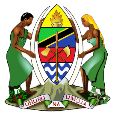 TUME YA MADINIJAMHURI YA MUUNGANO WA TANZANIAWIZARA YA MADINITUME YA MADINIJAMHURI YA MUUNGANO WA TANZANIAWIZARA YA MADINITUME YA MADINIJAMHURI YA MUUNGANO WA TANZANIAWIZARA YA MADINITUME YA MADINIJAMHURI YA MUUNGANO WA TANZANIAWIZARA YA MADINITUME YA MADINIJAMHURI YA MUUNGANO WA TANZANIAWIZARA YA MADINITUME YA MADINIJAMHURI YA MUUNGANO WA TANZANIAWIZARA YA MADINITUME YA MADINIJAMHURI YA MUUNGANO WA TANZANIAWIZARA YA MADINITUME YA MADINIJAMHURI YA MUUNGANO WA TANZANIAWIZARA YA MADINITUME YA MADINIJAMHURI YA MUUNGANO WA TANZANIAWIZARA YA MADINITUME YA MADINIJAMHURI YA MUUNGANO WA TANZANIAWIZARA YA MADINITUME YA MADINIJAMHURI YA MUUNGANO WA TANZANIAWIZARA YA MADINITUME YA MADINIJAMHURI YA MUUNGANO WA TANZANIAWIZARA YA MADINITUME YA MADINIJAMHURI YA MUUNGANO WA TANZANIAWIZARA YA MADINITUME YA MADINIJAMHURI YA MUUNGANO WA TANZANIAWIZARA YA MADINITUME YA MADINIJAMHURI YA MUUNGANO WA TANZANIAWIZARA YA MADINITUME YA MADINIJAMHURI YA MUUNGANO WA TANZANIAWIZARA YA MADINITUME YA MADINIJAMHURI YA MUUNGANO WA TANZANIAWIZARA YA MADINITUME YA MADINIJAMHURI YA MUUNGANO WA TANZANIAWIZARA YA MADINITUME YA MADINIJAMHURI YA MUUNGANO WA TANZANIAWIZARA YA MADINITUME YA MADINIJAMHURI YA MUUNGANO WA TANZANIAWIZARA YA MADINITUME YA MADINIJAMHURI YA MUUNGANO WA TANZANIAWIZARA YA MADINITUME YA MADINIJAMHURI YA MUUNGANO WA TANZANIAWIZARA YA MADINITUME YA MADINIJAMHURI YA MUUNGANO WA TANZANIAWIZARA YA MADINITUME YA MADINIJAMHURI YA MUUNGANO WA TANZANIAWIZARA YA MADINITUME YA MADINIJAMHURI YA MUUNGANO WA TANZANIAWIZARA YA MADINITUME YA MADINIJAMHURI YA MUUNGANO WA TANZANIAWIZARA YA MADINITUME YA MADINIJAMHURI YA MUUNGANO WA TANZANIAWIZARA YA MADINITUME YA MADINIJAMHURI YA MUUNGANO WA TANZANIAWIZARA YA MADINITUME YA MADINIJAMHURI YA MUUNGANO WA TANZANIAWIZARA YA MADINITUME YA MADINIJAMHURI YA MUUNGANO WA TANZANIAWIZARA YA MADINITUME YA MADINIJAMHURI YA MUUNGANO WA TANZANIAWIZARA YA MADINITUME YA MADINIJAMHURI YA MUUNGANO WA TANZANIAWIZARA YA MADINITUME YA MADINIJAMHURI YA MUUNGANO WA TANZANIAWIZARA YA MADINITUME YA MADINIJAMHURI YA MUUNGANO WA TANZANIAWIZARA YA MADINITUME YA MADINIJAMHURI YA MUUNGANO WA TANZANIAWIZARA YA MADINITUME YA MADINIJAMHURI YA MUUNGANO WA TANZANIAWIZARA YA MADINITUME YA MADINIJAMHURI YA MUUNGANO WA TANZANIAWIZARA YA MADINITUME YA MADINIJAMHURI YA MUUNGANO WA TANZANIAWIZARA YA MADINITUME YA MADINIJAMHURI YA MUUNGANO WA TANZANIAWIZARA YA MADINITUME YA MADINIJAMHURI YA MUUNGANO WA TANZANIAWIZARA YA MADINITUME YA MADINIJAMHURI YA MUUNGANO WA TANZANIAWIZARA YA MADINITUME YA MADINIJAMHURI YA MUUNGANO WA TANZANIAWIZARA YA MADINITUME YA MADINIJAMHURI YA MUUNGANO WA TANZANIAWIZARA YA MADINITUME YA MADINIJAMHURI YA MUUNGANO WA TANZANIAWIZARA YA MADINITUME YA MADINIJAMHURI YA MUUNGANO WA TANZANIAWIZARA YA MADINITUME YA MADINIJAMHURI YA MUUNGANO WA TANZANIAWIZARA YA MADINITUME YA MADINIJAMHURI YA MUUNGANO WA TANZANIAWIZARA YA MADINITUME YA MADINIJAMHURI YA MUUNGANO WA TANZANIAWIZARA YA MADINITUME YA MADINIJAMHURI YA MUUNGANO WA TANZANIAWIZARA YA MADINITUME YA MADINIJAMHURI YA MUUNGANO WA TANZANIAWIZARA YA MADINITUME YA MADINIS.L.P. 2292DODOMAS.L.P. 2292DODOMAS.L.P. 2292DODOMAS.L.P. 2292DODOMAS.L.P. 2292DODOMAS.L.P. 2292DODOMAS.L.P. 2292DODOMAS.L.P. 2292DODOMAS.L.P. 2292DODOMAS.L.P. 2292DODOMAS.L.P. 2292DODOMAS.L.P. 2292DODOMAS.L.P. 2292DODOMAS.L.P. 2292DODOMAS.L.P. 2292DODOMAS.L.P. 2292DODOMAS.L.P. 2292DODOMAS.L.P. 2292DODOMAS.L.P. 2292DODOMAS.L.P. 2292DODOMAS.L.P. 2292DODOMAS.L.P. 2292DODOMAS.L.P. 2292DODOMAS.L.P. 2292DODOMAS.L.P. 2292DODOMAS.L.P. 2292DODOMAS.L.P. 2292DODOMAS.L.P. 2292DODOMAS.L.P. 2292DODOMAS.L.P. 2292DODOMAS.L.P. 2292DODOMAS.L.P. 2292DODOMAS.L.P. 2292DODOMAS.L.P. 2292DODOMAS.L.P. 2292DODOMAS.L.P. 2292DODOMAS.L.P. 2292DODOMAS.L.P. 2292DODOMAS.L.P. 2292DODOMAS.L.P. 2292DODOMAS.L.P. 2292DODOMAS.L.P. 2292DODOMAS.L.P. 2292DODOMAS.L.P. 2292DODOMAS.L.P. 2292DODOMABEI ZA WASTANI KWA BAADHI YA MADINI YANAYOZALISHWA NCHINI NA KUUZWA KATIKA KIPINDI CHA MWEZI FEBRUARI, 2019(INDICATIVE AVERAGE PRICES FOR SELECTED MINERALS PRODUCED IN TANZANIA FOR THE PERIOD OF FEBRUARY, 2019)NB: BEI ZA MADINI YA VIWANDANI NA MADINI YA UJENZI ZIMETOLEWA KATIKA MAENEO YA UCHIMBAJI. MRABAHA UNATOZWA KWA BEI ZINAZOJUMUISHA GHARAMA ZOTE HADI KUFIKIA SEHEMU YA MAUZO.(PRICES FOR INDUSTRIAL MINERALS AND BUILDING MATERIALS ARE BASED ON THE MARKET VALUE AT THE MINING SITE. HOWEVER, ROYALTY IS BASED ON GROSS MARKET VALUE AT THE POINT OF SALE).BEI ZA WASTANI KWA BAADHI YA MADINI YANAYOZALISHWA NCHINI NA KUUZWA KATIKA KIPINDI CHA MWEZI FEBRUARI, 2019(INDICATIVE AVERAGE PRICES FOR SELECTED MINERALS PRODUCED IN TANZANIA FOR THE PERIOD OF FEBRUARY, 2019)NB: BEI ZA MADINI YA VIWANDANI NA MADINI YA UJENZI ZIMETOLEWA KATIKA MAENEO YA UCHIMBAJI. MRABAHA UNATOZWA KWA BEI ZINAZOJUMUISHA GHARAMA ZOTE HADI KUFIKIA SEHEMU YA MAUZO.(PRICES FOR INDUSTRIAL MINERALS AND BUILDING MATERIALS ARE BASED ON THE MARKET VALUE AT THE MINING SITE. HOWEVER, ROYALTY IS BASED ON GROSS MARKET VALUE AT THE POINT OF SALE).BEI ZA WASTANI KWA BAADHI YA MADINI YANAYOZALISHWA NCHINI NA KUUZWA KATIKA KIPINDI CHA MWEZI FEBRUARI, 2019(INDICATIVE AVERAGE PRICES FOR SELECTED MINERALS PRODUCED IN TANZANIA FOR THE PERIOD OF FEBRUARY, 2019)NB: BEI ZA MADINI YA VIWANDANI NA MADINI YA UJENZI ZIMETOLEWA KATIKA MAENEO YA UCHIMBAJI. MRABAHA UNATOZWA KWA BEI ZINAZOJUMUISHA GHARAMA ZOTE HADI KUFIKIA SEHEMU YA MAUZO.(PRICES FOR INDUSTRIAL MINERALS AND BUILDING MATERIALS ARE BASED ON THE MARKET VALUE AT THE MINING SITE. HOWEVER, ROYALTY IS BASED ON GROSS MARKET VALUE AT THE POINT OF SALE).BEI ZA WASTANI KWA BAADHI YA MADINI YANAYOZALISHWA NCHINI NA KUUZWA KATIKA KIPINDI CHA MWEZI FEBRUARI, 2019(INDICATIVE AVERAGE PRICES FOR SELECTED MINERALS PRODUCED IN TANZANIA FOR THE PERIOD OF FEBRUARY, 2019)NB: BEI ZA MADINI YA VIWANDANI NA MADINI YA UJENZI ZIMETOLEWA KATIKA MAENEO YA UCHIMBAJI. MRABAHA UNATOZWA KWA BEI ZINAZOJUMUISHA GHARAMA ZOTE HADI KUFIKIA SEHEMU YA MAUZO.(PRICES FOR INDUSTRIAL MINERALS AND BUILDING MATERIALS ARE BASED ON THE MARKET VALUE AT THE MINING SITE. HOWEVER, ROYALTY IS BASED ON GROSS MARKET VALUE AT THE POINT OF SALE).BEI ZA WASTANI KWA BAADHI YA MADINI YANAYOZALISHWA NCHINI NA KUUZWA KATIKA KIPINDI CHA MWEZI FEBRUARI, 2019(INDICATIVE AVERAGE PRICES FOR SELECTED MINERALS PRODUCED IN TANZANIA FOR THE PERIOD OF FEBRUARY, 2019)NB: BEI ZA MADINI YA VIWANDANI NA MADINI YA UJENZI ZIMETOLEWA KATIKA MAENEO YA UCHIMBAJI. MRABAHA UNATOZWA KWA BEI ZINAZOJUMUISHA GHARAMA ZOTE HADI KUFIKIA SEHEMU YA MAUZO.(PRICES FOR INDUSTRIAL MINERALS AND BUILDING MATERIALS ARE BASED ON THE MARKET VALUE AT THE MINING SITE. HOWEVER, ROYALTY IS BASED ON GROSS MARKET VALUE AT THE POINT OF SALE).BEI ZA WASTANI KWA BAADHI YA MADINI YANAYOZALISHWA NCHINI NA KUUZWA KATIKA KIPINDI CHA MWEZI FEBRUARI, 2019(INDICATIVE AVERAGE PRICES FOR SELECTED MINERALS PRODUCED IN TANZANIA FOR THE PERIOD OF FEBRUARY, 2019)NB: BEI ZA MADINI YA VIWANDANI NA MADINI YA UJENZI ZIMETOLEWA KATIKA MAENEO YA UCHIMBAJI. MRABAHA UNATOZWA KWA BEI ZINAZOJUMUISHA GHARAMA ZOTE HADI KUFIKIA SEHEMU YA MAUZO.(PRICES FOR INDUSTRIAL MINERALS AND BUILDING MATERIALS ARE BASED ON THE MARKET VALUE AT THE MINING SITE. HOWEVER, ROYALTY IS BASED ON GROSS MARKET VALUE AT THE POINT OF SALE).BEI ZA WASTANI KWA BAADHI YA MADINI YANAYOZALISHWA NCHINI NA KUUZWA KATIKA KIPINDI CHA MWEZI FEBRUARI, 2019(INDICATIVE AVERAGE PRICES FOR SELECTED MINERALS PRODUCED IN TANZANIA FOR THE PERIOD OF FEBRUARY, 2019)NB: BEI ZA MADINI YA VIWANDANI NA MADINI YA UJENZI ZIMETOLEWA KATIKA MAENEO YA UCHIMBAJI. MRABAHA UNATOZWA KWA BEI ZINAZOJUMUISHA GHARAMA ZOTE HADI KUFIKIA SEHEMU YA MAUZO.(PRICES FOR INDUSTRIAL MINERALS AND BUILDING MATERIALS ARE BASED ON THE MARKET VALUE AT THE MINING SITE. HOWEVER, ROYALTY IS BASED ON GROSS MARKET VALUE AT THE POINT OF SALE).BEI ZA WASTANI KWA BAADHI YA MADINI YANAYOZALISHWA NCHINI NA KUUZWA KATIKA KIPINDI CHA MWEZI FEBRUARI, 2019(INDICATIVE AVERAGE PRICES FOR SELECTED MINERALS PRODUCED IN TANZANIA FOR THE PERIOD OF FEBRUARY, 2019)NB: BEI ZA MADINI YA VIWANDANI NA MADINI YA UJENZI ZIMETOLEWA KATIKA MAENEO YA UCHIMBAJI. MRABAHA UNATOZWA KWA BEI ZINAZOJUMUISHA GHARAMA ZOTE HADI KUFIKIA SEHEMU YA MAUZO.(PRICES FOR INDUSTRIAL MINERALS AND BUILDING MATERIALS ARE BASED ON THE MARKET VALUE AT THE MINING SITE. HOWEVER, ROYALTY IS BASED ON GROSS MARKET VALUE AT THE POINT OF SALE).BEI ZA WASTANI KWA BAADHI YA MADINI YANAYOZALISHWA NCHINI NA KUUZWA KATIKA KIPINDI CHA MWEZI FEBRUARI, 2019(INDICATIVE AVERAGE PRICES FOR SELECTED MINERALS PRODUCED IN TANZANIA FOR THE PERIOD OF FEBRUARY, 2019)NB: BEI ZA MADINI YA VIWANDANI NA MADINI YA UJENZI ZIMETOLEWA KATIKA MAENEO YA UCHIMBAJI. MRABAHA UNATOZWA KWA BEI ZINAZOJUMUISHA GHARAMA ZOTE HADI KUFIKIA SEHEMU YA MAUZO.(PRICES FOR INDUSTRIAL MINERALS AND BUILDING MATERIALS ARE BASED ON THE MARKET VALUE AT THE MINING SITE. HOWEVER, ROYALTY IS BASED ON GROSS MARKET VALUE AT THE POINT OF SALE).BEI ZA WASTANI KWA BAADHI YA MADINI YANAYOZALISHWA NCHINI NA KUUZWA KATIKA KIPINDI CHA MWEZI FEBRUARI, 2019(INDICATIVE AVERAGE PRICES FOR SELECTED MINERALS PRODUCED IN TANZANIA FOR THE PERIOD OF FEBRUARY, 2019)NB: BEI ZA MADINI YA VIWANDANI NA MADINI YA UJENZI ZIMETOLEWA KATIKA MAENEO YA UCHIMBAJI. MRABAHA UNATOZWA KWA BEI ZINAZOJUMUISHA GHARAMA ZOTE HADI KUFIKIA SEHEMU YA MAUZO.(PRICES FOR INDUSTRIAL MINERALS AND BUILDING MATERIALS ARE BASED ON THE MARKET VALUE AT THE MINING SITE. HOWEVER, ROYALTY IS BASED ON GROSS MARKET VALUE AT THE POINT OF SALE).BEI ZA WASTANI KWA BAADHI YA MADINI YANAYOZALISHWA NCHINI NA KUUZWA KATIKA KIPINDI CHA MWEZI FEBRUARI, 2019(INDICATIVE AVERAGE PRICES FOR SELECTED MINERALS PRODUCED IN TANZANIA FOR THE PERIOD OF FEBRUARY, 2019)NB: BEI ZA MADINI YA VIWANDANI NA MADINI YA UJENZI ZIMETOLEWA KATIKA MAENEO YA UCHIMBAJI. MRABAHA UNATOZWA KWA BEI ZINAZOJUMUISHA GHARAMA ZOTE HADI KUFIKIA SEHEMU YA MAUZO.(PRICES FOR INDUSTRIAL MINERALS AND BUILDING MATERIALS ARE BASED ON THE MARKET VALUE AT THE MINING SITE. HOWEVER, ROYALTY IS BASED ON GROSS MARKET VALUE AT THE POINT OF SALE).BEI ZA WASTANI KWA BAADHI YA MADINI YANAYOZALISHWA NCHINI NA KUUZWA KATIKA KIPINDI CHA MWEZI FEBRUARI, 2019(INDICATIVE AVERAGE PRICES FOR SELECTED MINERALS PRODUCED IN TANZANIA FOR THE PERIOD OF FEBRUARY, 2019)NB: BEI ZA MADINI YA VIWANDANI NA MADINI YA UJENZI ZIMETOLEWA KATIKA MAENEO YA UCHIMBAJI. MRABAHA UNATOZWA KWA BEI ZINAZOJUMUISHA GHARAMA ZOTE HADI KUFIKIA SEHEMU YA MAUZO.(PRICES FOR INDUSTRIAL MINERALS AND BUILDING MATERIALS ARE BASED ON THE MARKET VALUE AT THE MINING SITE. HOWEVER, ROYALTY IS BASED ON GROSS MARKET VALUE AT THE POINT OF SALE).BEI ZA WASTANI KWA BAADHI YA MADINI YANAYOZALISHWA NCHINI NA KUUZWA KATIKA KIPINDI CHA MWEZI FEBRUARI, 2019(INDICATIVE AVERAGE PRICES FOR SELECTED MINERALS PRODUCED IN TANZANIA FOR THE PERIOD OF FEBRUARY, 2019)NB: BEI ZA MADINI YA VIWANDANI NA MADINI YA UJENZI ZIMETOLEWA KATIKA MAENEO YA UCHIMBAJI. MRABAHA UNATOZWA KWA BEI ZINAZOJUMUISHA GHARAMA ZOTE HADI KUFIKIA SEHEMU YA MAUZO.(PRICES FOR INDUSTRIAL MINERALS AND BUILDING MATERIALS ARE BASED ON THE MARKET VALUE AT THE MINING SITE. HOWEVER, ROYALTY IS BASED ON GROSS MARKET VALUE AT THE POINT OF SALE).BEI ZA WASTANI KWA BAADHI YA MADINI YANAYOZALISHWA NCHINI NA KUUZWA KATIKA KIPINDI CHA MWEZI FEBRUARI, 2019(INDICATIVE AVERAGE PRICES FOR SELECTED MINERALS PRODUCED IN TANZANIA FOR THE PERIOD OF FEBRUARY, 2019)NB: BEI ZA MADINI YA VIWANDANI NA MADINI YA UJENZI ZIMETOLEWA KATIKA MAENEO YA UCHIMBAJI. MRABAHA UNATOZWA KWA BEI ZINAZOJUMUISHA GHARAMA ZOTE HADI KUFIKIA SEHEMU YA MAUZO.(PRICES FOR INDUSTRIAL MINERALS AND BUILDING MATERIALS ARE BASED ON THE MARKET VALUE AT THE MINING SITE. HOWEVER, ROYALTY IS BASED ON GROSS MARKET VALUE AT THE POINT OF SALE).BEI ZA WASTANI KWA BAADHI YA MADINI YANAYOZALISHWA NCHINI NA KUUZWA KATIKA KIPINDI CHA MWEZI FEBRUARI, 2019(INDICATIVE AVERAGE PRICES FOR SELECTED MINERALS PRODUCED IN TANZANIA FOR THE PERIOD OF FEBRUARY, 2019)NB: BEI ZA MADINI YA VIWANDANI NA MADINI YA UJENZI ZIMETOLEWA KATIKA MAENEO YA UCHIMBAJI. MRABAHA UNATOZWA KWA BEI ZINAZOJUMUISHA GHARAMA ZOTE HADI KUFIKIA SEHEMU YA MAUZO.(PRICES FOR INDUSTRIAL MINERALS AND BUILDING MATERIALS ARE BASED ON THE MARKET VALUE AT THE MINING SITE. HOWEVER, ROYALTY IS BASED ON GROSS MARKET VALUE AT THE POINT OF SALE).BEI ZA WASTANI KWA BAADHI YA MADINI YANAYOZALISHWA NCHINI NA KUUZWA KATIKA KIPINDI CHA MWEZI FEBRUARI, 2019(INDICATIVE AVERAGE PRICES FOR SELECTED MINERALS PRODUCED IN TANZANIA FOR THE PERIOD OF FEBRUARY, 2019)NB: BEI ZA MADINI YA VIWANDANI NA MADINI YA UJENZI ZIMETOLEWA KATIKA MAENEO YA UCHIMBAJI. MRABAHA UNATOZWA KWA BEI ZINAZOJUMUISHA GHARAMA ZOTE HADI KUFIKIA SEHEMU YA MAUZO.(PRICES FOR INDUSTRIAL MINERALS AND BUILDING MATERIALS ARE BASED ON THE MARKET VALUE AT THE MINING SITE. HOWEVER, ROYALTY IS BASED ON GROSS MARKET VALUE AT THE POINT OF SALE).BEI ZA WASTANI KWA BAADHI YA MADINI YANAYOZALISHWA NCHINI NA KUUZWA KATIKA KIPINDI CHA MWEZI FEBRUARI, 2019(INDICATIVE AVERAGE PRICES FOR SELECTED MINERALS PRODUCED IN TANZANIA FOR THE PERIOD OF FEBRUARY, 2019)NB: BEI ZA MADINI YA VIWANDANI NA MADINI YA UJENZI ZIMETOLEWA KATIKA MAENEO YA UCHIMBAJI. MRABAHA UNATOZWA KWA BEI ZINAZOJUMUISHA GHARAMA ZOTE HADI KUFIKIA SEHEMU YA MAUZO.(PRICES FOR INDUSTRIAL MINERALS AND BUILDING MATERIALS ARE BASED ON THE MARKET VALUE AT THE MINING SITE. HOWEVER, ROYALTY IS BASED ON GROSS MARKET VALUE AT THE POINT OF SALE).BEI ZA WASTANI KWA BAADHI YA MADINI YANAYOZALISHWA NCHINI NA KUUZWA KATIKA KIPINDI CHA MWEZI FEBRUARI, 2019(INDICATIVE AVERAGE PRICES FOR SELECTED MINERALS PRODUCED IN TANZANIA FOR THE PERIOD OF FEBRUARY, 2019)NB: BEI ZA MADINI YA VIWANDANI NA MADINI YA UJENZI ZIMETOLEWA KATIKA MAENEO YA UCHIMBAJI. MRABAHA UNATOZWA KWA BEI ZINAZOJUMUISHA GHARAMA ZOTE HADI KUFIKIA SEHEMU YA MAUZO.(PRICES FOR INDUSTRIAL MINERALS AND BUILDING MATERIALS ARE BASED ON THE MARKET VALUE AT THE MINING SITE. HOWEVER, ROYALTY IS BASED ON GROSS MARKET VALUE AT THE POINT OF SALE).BEI ZA WASTANI KWA BAADHI YA MADINI YANAYOZALISHWA NCHINI NA KUUZWA KATIKA KIPINDI CHA MWEZI FEBRUARI, 2019(INDICATIVE AVERAGE PRICES FOR SELECTED MINERALS PRODUCED IN TANZANIA FOR THE PERIOD OF FEBRUARY, 2019)NB: BEI ZA MADINI YA VIWANDANI NA MADINI YA UJENZI ZIMETOLEWA KATIKA MAENEO YA UCHIMBAJI. MRABAHA UNATOZWA KWA BEI ZINAZOJUMUISHA GHARAMA ZOTE HADI KUFIKIA SEHEMU YA MAUZO.(PRICES FOR INDUSTRIAL MINERALS AND BUILDING MATERIALS ARE BASED ON THE MARKET VALUE AT THE MINING SITE. HOWEVER, ROYALTY IS BASED ON GROSS MARKET VALUE AT THE POINT OF SALE).BEI ZA WASTANI KWA BAADHI YA MADINI YANAYOZALISHWA NCHINI NA KUUZWA KATIKA KIPINDI CHA MWEZI FEBRUARI, 2019(INDICATIVE AVERAGE PRICES FOR SELECTED MINERALS PRODUCED IN TANZANIA FOR THE PERIOD OF FEBRUARY, 2019)NB: BEI ZA MADINI YA VIWANDANI NA MADINI YA UJENZI ZIMETOLEWA KATIKA MAENEO YA UCHIMBAJI. MRABAHA UNATOZWA KWA BEI ZINAZOJUMUISHA GHARAMA ZOTE HADI KUFIKIA SEHEMU YA MAUZO.(PRICES FOR INDUSTRIAL MINERALS AND BUILDING MATERIALS ARE BASED ON THE MARKET VALUE AT THE MINING SITE. HOWEVER, ROYALTY IS BASED ON GROSS MARKET VALUE AT THE POINT OF SALE).BEI ZA WASTANI KWA BAADHI YA MADINI YANAYOZALISHWA NCHINI NA KUUZWA KATIKA KIPINDI CHA MWEZI FEBRUARI, 2019(INDICATIVE AVERAGE PRICES FOR SELECTED MINERALS PRODUCED IN TANZANIA FOR THE PERIOD OF FEBRUARY, 2019)NB: BEI ZA MADINI YA VIWANDANI NA MADINI YA UJENZI ZIMETOLEWA KATIKA MAENEO YA UCHIMBAJI. MRABAHA UNATOZWA KWA BEI ZINAZOJUMUISHA GHARAMA ZOTE HADI KUFIKIA SEHEMU YA MAUZO.(PRICES FOR INDUSTRIAL MINERALS AND BUILDING MATERIALS ARE BASED ON THE MARKET VALUE AT THE MINING SITE. HOWEVER, ROYALTY IS BASED ON GROSS MARKET VALUE AT THE POINT OF SALE).BEI ZA WASTANI KWA BAADHI YA MADINI YANAYOZALISHWA NCHINI NA KUUZWA KATIKA KIPINDI CHA MWEZI FEBRUARI, 2019(INDICATIVE AVERAGE PRICES FOR SELECTED MINERALS PRODUCED IN TANZANIA FOR THE PERIOD OF FEBRUARY, 2019)NB: BEI ZA MADINI YA VIWANDANI NA MADINI YA UJENZI ZIMETOLEWA KATIKA MAENEO YA UCHIMBAJI. MRABAHA UNATOZWA KWA BEI ZINAZOJUMUISHA GHARAMA ZOTE HADI KUFIKIA SEHEMU YA MAUZO.(PRICES FOR INDUSTRIAL MINERALS AND BUILDING MATERIALS ARE BASED ON THE MARKET VALUE AT THE MINING SITE. HOWEVER, ROYALTY IS BASED ON GROSS MARKET VALUE AT THE POINT OF SALE).BEI ZA WASTANI KWA BAADHI YA MADINI YANAYOZALISHWA NCHINI NA KUUZWA KATIKA KIPINDI CHA MWEZI FEBRUARI, 2019(INDICATIVE AVERAGE PRICES FOR SELECTED MINERALS PRODUCED IN TANZANIA FOR THE PERIOD OF FEBRUARY, 2019)NB: BEI ZA MADINI YA VIWANDANI NA MADINI YA UJENZI ZIMETOLEWA KATIKA MAENEO YA UCHIMBAJI. MRABAHA UNATOZWA KWA BEI ZINAZOJUMUISHA GHARAMA ZOTE HADI KUFIKIA SEHEMU YA MAUZO.(PRICES FOR INDUSTRIAL MINERALS AND BUILDING MATERIALS ARE BASED ON THE MARKET VALUE AT THE MINING SITE. HOWEVER, ROYALTY IS BASED ON GROSS MARKET VALUE AT THE POINT OF SALE).BEI ZA WASTANI KWA BAADHI YA MADINI YANAYOZALISHWA NCHINI NA KUUZWA KATIKA KIPINDI CHA MWEZI FEBRUARI, 2019(INDICATIVE AVERAGE PRICES FOR SELECTED MINERALS PRODUCED IN TANZANIA FOR THE PERIOD OF FEBRUARY, 2019)NB: BEI ZA MADINI YA VIWANDANI NA MADINI YA UJENZI ZIMETOLEWA KATIKA MAENEO YA UCHIMBAJI. MRABAHA UNATOZWA KWA BEI ZINAZOJUMUISHA GHARAMA ZOTE HADI KUFIKIA SEHEMU YA MAUZO.(PRICES FOR INDUSTRIAL MINERALS AND BUILDING MATERIALS ARE BASED ON THE MARKET VALUE AT THE MINING SITE. HOWEVER, ROYALTY IS BASED ON GROSS MARKET VALUE AT THE POINT OF SALE).BEI ZA WASTANI KWA BAADHI YA MADINI YANAYOZALISHWA NCHINI NA KUUZWA KATIKA KIPINDI CHA MWEZI FEBRUARI, 2019(INDICATIVE AVERAGE PRICES FOR SELECTED MINERALS PRODUCED IN TANZANIA FOR THE PERIOD OF FEBRUARY, 2019)NB: BEI ZA MADINI YA VIWANDANI NA MADINI YA UJENZI ZIMETOLEWA KATIKA MAENEO YA UCHIMBAJI. MRABAHA UNATOZWA KWA BEI ZINAZOJUMUISHA GHARAMA ZOTE HADI KUFIKIA SEHEMU YA MAUZO.(PRICES FOR INDUSTRIAL MINERALS AND BUILDING MATERIALS ARE BASED ON THE MARKET VALUE AT THE MINING SITE. HOWEVER, ROYALTY IS BASED ON GROSS MARKET VALUE AT THE POINT OF SALE).BEI ZA WASTANI KWA BAADHI YA MADINI YANAYOZALISHWA NCHINI NA KUUZWA KATIKA KIPINDI CHA MWEZI FEBRUARI, 2019(INDICATIVE AVERAGE PRICES FOR SELECTED MINERALS PRODUCED IN TANZANIA FOR THE PERIOD OF FEBRUARY, 2019)NB: BEI ZA MADINI YA VIWANDANI NA MADINI YA UJENZI ZIMETOLEWA KATIKA MAENEO YA UCHIMBAJI. MRABAHA UNATOZWA KWA BEI ZINAZOJUMUISHA GHARAMA ZOTE HADI KUFIKIA SEHEMU YA MAUZO.(PRICES FOR INDUSTRIAL MINERALS AND BUILDING MATERIALS ARE BASED ON THE MARKET VALUE AT THE MINING SITE. HOWEVER, ROYALTY IS BASED ON GROSS MARKET VALUE AT THE POINT OF SALE).BEI ZA WASTANI KWA BAADHI YA MADINI YANAYOZALISHWA NCHINI NA KUUZWA KATIKA KIPINDI CHA MWEZI FEBRUARI, 2019(INDICATIVE AVERAGE PRICES FOR SELECTED MINERALS PRODUCED IN TANZANIA FOR THE PERIOD OF FEBRUARY, 2019)NB: BEI ZA MADINI YA VIWANDANI NA MADINI YA UJENZI ZIMETOLEWA KATIKA MAENEO YA UCHIMBAJI. MRABAHA UNATOZWA KWA BEI ZINAZOJUMUISHA GHARAMA ZOTE HADI KUFIKIA SEHEMU YA MAUZO.(PRICES FOR INDUSTRIAL MINERALS AND BUILDING MATERIALS ARE BASED ON THE MARKET VALUE AT THE MINING SITE. HOWEVER, ROYALTY IS BASED ON GROSS MARKET VALUE AT THE POINT OF SALE).BEI ZA WASTANI KWA BAADHI YA MADINI YANAYOZALISHWA NCHINI NA KUUZWA KATIKA KIPINDI CHA MWEZI FEBRUARI, 2019(INDICATIVE AVERAGE PRICES FOR SELECTED MINERALS PRODUCED IN TANZANIA FOR THE PERIOD OF FEBRUARY, 2019)NB: BEI ZA MADINI YA VIWANDANI NA MADINI YA UJENZI ZIMETOLEWA KATIKA MAENEO YA UCHIMBAJI. MRABAHA UNATOZWA KWA BEI ZINAZOJUMUISHA GHARAMA ZOTE HADI KUFIKIA SEHEMU YA MAUZO.(PRICES FOR INDUSTRIAL MINERALS AND BUILDING MATERIALS ARE BASED ON THE MARKET VALUE AT THE MINING SITE. HOWEVER, ROYALTY IS BASED ON GROSS MARKET VALUE AT THE POINT OF SALE).BEI ZA WASTANI KWA BAADHI YA MADINI YANAYOZALISHWA NCHINI NA KUUZWA KATIKA KIPINDI CHA MWEZI FEBRUARI, 2019(INDICATIVE AVERAGE PRICES FOR SELECTED MINERALS PRODUCED IN TANZANIA FOR THE PERIOD OF FEBRUARY, 2019)NB: BEI ZA MADINI YA VIWANDANI NA MADINI YA UJENZI ZIMETOLEWA KATIKA MAENEO YA UCHIMBAJI. MRABAHA UNATOZWA KWA BEI ZINAZOJUMUISHA GHARAMA ZOTE HADI KUFIKIA SEHEMU YA MAUZO.(PRICES FOR INDUSTRIAL MINERALS AND BUILDING MATERIALS ARE BASED ON THE MARKET VALUE AT THE MINING SITE. HOWEVER, ROYALTY IS BASED ON GROSS MARKET VALUE AT THE POINT OF SALE).BEI ZA WASTANI KWA BAADHI YA MADINI YANAYOZALISHWA NCHINI NA KUUZWA KATIKA KIPINDI CHA MWEZI FEBRUARI, 2019(INDICATIVE AVERAGE PRICES FOR SELECTED MINERALS PRODUCED IN TANZANIA FOR THE PERIOD OF FEBRUARY, 2019)NB: BEI ZA MADINI YA VIWANDANI NA MADINI YA UJENZI ZIMETOLEWA KATIKA MAENEO YA UCHIMBAJI. MRABAHA UNATOZWA KWA BEI ZINAZOJUMUISHA GHARAMA ZOTE HADI KUFIKIA SEHEMU YA MAUZO.(PRICES FOR INDUSTRIAL MINERALS AND BUILDING MATERIALS ARE BASED ON THE MARKET VALUE AT THE MINING SITE. HOWEVER, ROYALTY IS BASED ON GROSS MARKET VALUE AT THE POINT OF SALE).BEI ZA WASTANI KWA BAADHI YA MADINI YANAYOZALISHWA NCHINI NA KUUZWA KATIKA KIPINDI CHA MWEZI FEBRUARI, 2019(INDICATIVE AVERAGE PRICES FOR SELECTED MINERALS PRODUCED IN TANZANIA FOR THE PERIOD OF FEBRUARY, 2019)NB: BEI ZA MADINI YA VIWANDANI NA MADINI YA UJENZI ZIMETOLEWA KATIKA MAENEO YA UCHIMBAJI. MRABAHA UNATOZWA KWA BEI ZINAZOJUMUISHA GHARAMA ZOTE HADI KUFIKIA SEHEMU YA MAUZO.(PRICES FOR INDUSTRIAL MINERALS AND BUILDING MATERIALS ARE BASED ON THE MARKET VALUE AT THE MINING SITE. HOWEVER, ROYALTY IS BASED ON GROSS MARKET VALUE AT THE POINT OF SALE).BEI ZA WASTANI KWA BAADHI YA MADINI YANAYOZALISHWA NCHINI NA KUUZWA KATIKA KIPINDI CHA MWEZI FEBRUARI, 2019(INDICATIVE AVERAGE PRICES FOR SELECTED MINERALS PRODUCED IN TANZANIA FOR THE PERIOD OF FEBRUARY, 2019)NB: BEI ZA MADINI YA VIWANDANI NA MADINI YA UJENZI ZIMETOLEWA KATIKA MAENEO YA UCHIMBAJI. MRABAHA UNATOZWA KWA BEI ZINAZOJUMUISHA GHARAMA ZOTE HADI KUFIKIA SEHEMU YA MAUZO.(PRICES FOR INDUSTRIAL MINERALS AND BUILDING MATERIALS ARE BASED ON THE MARKET VALUE AT THE MINING SITE. HOWEVER, ROYALTY IS BASED ON GROSS MARKET VALUE AT THE POINT OF SALE).BEI ZA WASTANI KWA BAADHI YA MADINI YANAYOZALISHWA NCHINI NA KUUZWA KATIKA KIPINDI CHA MWEZI FEBRUARI, 2019(INDICATIVE AVERAGE PRICES FOR SELECTED MINERALS PRODUCED IN TANZANIA FOR THE PERIOD OF FEBRUARY, 2019)NB: BEI ZA MADINI YA VIWANDANI NA MADINI YA UJENZI ZIMETOLEWA KATIKA MAENEO YA UCHIMBAJI. MRABAHA UNATOZWA KWA BEI ZINAZOJUMUISHA GHARAMA ZOTE HADI KUFIKIA SEHEMU YA MAUZO.(PRICES FOR INDUSTRIAL MINERALS AND BUILDING MATERIALS ARE BASED ON THE MARKET VALUE AT THE MINING SITE. HOWEVER, ROYALTY IS BASED ON GROSS MARKET VALUE AT THE POINT OF SALE).BEI ZA WASTANI KWA BAADHI YA MADINI YANAYOZALISHWA NCHINI NA KUUZWA KATIKA KIPINDI CHA MWEZI FEBRUARI, 2019(INDICATIVE AVERAGE PRICES FOR SELECTED MINERALS PRODUCED IN TANZANIA FOR THE PERIOD OF FEBRUARY, 2019)NB: BEI ZA MADINI YA VIWANDANI NA MADINI YA UJENZI ZIMETOLEWA KATIKA MAENEO YA UCHIMBAJI. MRABAHA UNATOZWA KWA BEI ZINAZOJUMUISHA GHARAMA ZOTE HADI KUFIKIA SEHEMU YA MAUZO.(PRICES FOR INDUSTRIAL MINERALS AND BUILDING MATERIALS ARE BASED ON THE MARKET VALUE AT THE MINING SITE. HOWEVER, ROYALTY IS BASED ON GROSS MARKET VALUE AT THE POINT OF SALE).BEI ZA WASTANI KWA BAADHI YA MADINI YANAYOZALISHWA NCHINI NA KUUZWA KATIKA KIPINDI CHA MWEZI FEBRUARI, 2019(INDICATIVE AVERAGE PRICES FOR SELECTED MINERALS PRODUCED IN TANZANIA FOR THE PERIOD OF FEBRUARY, 2019)NB: BEI ZA MADINI YA VIWANDANI NA MADINI YA UJENZI ZIMETOLEWA KATIKA MAENEO YA UCHIMBAJI. MRABAHA UNATOZWA KWA BEI ZINAZOJUMUISHA GHARAMA ZOTE HADI KUFIKIA SEHEMU YA MAUZO.(PRICES FOR INDUSTRIAL MINERALS AND BUILDING MATERIALS ARE BASED ON THE MARKET VALUE AT THE MINING SITE. HOWEVER, ROYALTY IS BASED ON GROSS MARKET VALUE AT THE POINT OF SALE).BEI ZA WASTANI KWA BAADHI YA MADINI YANAYOZALISHWA NCHINI NA KUUZWA KATIKA KIPINDI CHA MWEZI FEBRUARI, 2019(INDICATIVE AVERAGE PRICES FOR SELECTED MINERALS PRODUCED IN TANZANIA FOR THE PERIOD OF FEBRUARY, 2019)NB: BEI ZA MADINI YA VIWANDANI NA MADINI YA UJENZI ZIMETOLEWA KATIKA MAENEO YA UCHIMBAJI. MRABAHA UNATOZWA KWA BEI ZINAZOJUMUISHA GHARAMA ZOTE HADI KUFIKIA SEHEMU YA MAUZO.(PRICES FOR INDUSTRIAL MINERALS AND BUILDING MATERIALS ARE BASED ON THE MARKET VALUE AT THE MINING SITE. HOWEVER, ROYALTY IS BASED ON GROSS MARKET VALUE AT THE POINT OF SALE).BEI ZA WASTANI KWA BAADHI YA MADINI YANAYOZALISHWA NCHINI NA KUUZWA KATIKA KIPINDI CHA MWEZI FEBRUARI, 2019(INDICATIVE AVERAGE PRICES FOR SELECTED MINERALS PRODUCED IN TANZANIA FOR THE PERIOD OF FEBRUARY, 2019)NB: BEI ZA MADINI YA VIWANDANI NA MADINI YA UJENZI ZIMETOLEWA KATIKA MAENEO YA UCHIMBAJI. MRABAHA UNATOZWA KWA BEI ZINAZOJUMUISHA GHARAMA ZOTE HADI KUFIKIA SEHEMU YA MAUZO.(PRICES FOR INDUSTRIAL MINERALS AND BUILDING MATERIALS ARE BASED ON THE MARKET VALUE AT THE MINING SITE. HOWEVER, ROYALTY IS BASED ON GROSS MARKET VALUE AT THE POINT OF SALE).BEI ZA WASTANI KWA BAADHI YA MADINI YANAYOZALISHWA NCHINI NA KUUZWA KATIKA KIPINDI CHA MWEZI FEBRUARI, 2019(INDICATIVE AVERAGE PRICES FOR SELECTED MINERALS PRODUCED IN TANZANIA FOR THE PERIOD OF FEBRUARY, 2019)NB: BEI ZA MADINI YA VIWANDANI NA MADINI YA UJENZI ZIMETOLEWA KATIKA MAENEO YA UCHIMBAJI. MRABAHA UNATOZWA KWA BEI ZINAZOJUMUISHA GHARAMA ZOTE HADI KUFIKIA SEHEMU YA MAUZO.(PRICES FOR INDUSTRIAL MINERALS AND BUILDING MATERIALS ARE BASED ON THE MARKET VALUE AT THE MINING SITE. HOWEVER, ROYALTY IS BASED ON GROSS MARKET VALUE AT THE POINT OF SALE).BEI ZA WASTANI KWA BAADHI YA MADINI YANAYOZALISHWA NCHINI NA KUUZWA KATIKA KIPINDI CHA MWEZI FEBRUARI, 2019(INDICATIVE AVERAGE PRICES FOR SELECTED MINERALS PRODUCED IN TANZANIA FOR THE PERIOD OF FEBRUARY, 2019)NB: BEI ZA MADINI YA VIWANDANI NA MADINI YA UJENZI ZIMETOLEWA KATIKA MAENEO YA UCHIMBAJI. MRABAHA UNATOZWA KWA BEI ZINAZOJUMUISHA GHARAMA ZOTE HADI KUFIKIA SEHEMU YA MAUZO.(PRICES FOR INDUSTRIAL MINERALS AND BUILDING MATERIALS ARE BASED ON THE MARKET VALUE AT THE MINING SITE. HOWEVER, ROYALTY IS BASED ON GROSS MARKET VALUE AT THE POINT OF SALE).BEI ZA WASTANI KWA BAADHI YA MADINI YANAYOZALISHWA NCHINI NA KUUZWA KATIKA KIPINDI CHA MWEZI FEBRUARI, 2019(INDICATIVE AVERAGE PRICES FOR SELECTED MINERALS PRODUCED IN TANZANIA FOR THE PERIOD OF FEBRUARY, 2019)NB: BEI ZA MADINI YA VIWANDANI NA MADINI YA UJENZI ZIMETOLEWA KATIKA MAENEO YA UCHIMBAJI. MRABAHA UNATOZWA KWA BEI ZINAZOJUMUISHA GHARAMA ZOTE HADI KUFIKIA SEHEMU YA MAUZO.(PRICES FOR INDUSTRIAL MINERALS AND BUILDING MATERIALS ARE BASED ON THE MARKET VALUE AT THE MINING SITE. HOWEVER, ROYALTY IS BASED ON GROSS MARKET VALUE AT THE POINT OF SALE).BEI ZA WASTANI KWA BAADHI YA MADINI YANAYOZALISHWA NCHINI NA KUUZWA KATIKA KIPINDI CHA MWEZI FEBRUARI, 2019(INDICATIVE AVERAGE PRICES FOR SELECTED MINERALS PRODUCED IN TANZANIA FOR THE PERIOD OF FEBRUARY, 2019)NB: BEI ZA MADINI YA VIWANDANI NA MADINI YA UJENZI ZIMETOLEWA KATIKA MAENEO YA UCHIMBAJI. MRABAHA UNATOZWA KWA BEI ZINAZOJUMUISHA GHARAMA ZOTE HADI KUFIKIA SEHEMU YA MAUZO.(PRICES FOR INDUSTRIAL MINERALS AND BUILDING MATERIALS ARE BASED ON THE MARKET VALUE AT THE MINING SITE. HOWEVER, ROYALTY IS BASED ON GROSS MARKET VALUE AT THE POINT OF SALE).BEI ZA WASTANI KWA BAADHI YA MADINI YANAYOZALISHWA NCHINI NA KUUZWA KATIKA KIPINDI CHA MWEZI FEBRUARI, 2019(INDICATIVE AVERAGE PRICES FOR SELECTED MINERALS PRODUCED IN TANZANIA FOR THE PERIOD OF FEBRUARY, 2019)NB: BEI ZA MADINI YA VIWANDANI NA MADINI YA UJENZI ZIMETOLEWA KATIKA MAENEO YA UCHIMBAJI. MRABAHA UNATOZWA KWA BEI ZINAZOJUMUISHA GHARAMA ZOTE HADI KUFIKIA SEHEMU YA MAUZO.(PRICES FOR INDUSTRIAL MINERALS AND BUILDING MATERIALS ARE BASED ON THE MARKET VALUE AT THE MINING SITE. HOWEVER, ROYALTY IS BASED ON GROSS MARKET VALUE AT THE POINT OF SALE).BEI ZA WASTANI KWA BAADHI YA MADINI YANAYOZALISHWA NCHINI NA KUUZWA KATIKA KIPINDI CHA MWEZI FEBRUARI, 2019(INDICATIVE AVERAGE PRICES FOR SELECTED MINERALS PRODUCED IN TANZANIA FOR THE PERIOD OF FEBRUARY, 2019)NB: BEI ZA MADINI YA VIWANDANI NA MADINI YA UJENZI ZIMETOLEWA KATIKA MAENEO YA UCHIMBAJI. MRABAHA UNATOZWA KWA BEI ZINAZOJUMUISHA GHARAMA ZOTE HADI KUFIKIA SEHEMU YA MAUZO.(PRICES FOR INDUSTRIAL MINERALS AND BUILDING MATERIALS ARE BASED ON THE MARKET VALUE AT THE MINING SITE. HOWEVER, ROYALTY IS BASED ON GROSS MARKET VALUE AT THE POINT OF SALE).BEI ZA WASTANI KWA BAADHI YA MADINI YANAYOZALISHWA NCHINI NA KUUZWA KATIKA KIPINDI CHA MWEZI FEBRUARI, 2019(INDICATIVE AVERAGE PRICES FOR SELECTED MINERALS PRODUCED IN TANZANIA FOR THE PERIOD OF FEBRUARY, 2019)NB: BEI ZA MADINI YA VIWANDANI NA MADINI YA UJENZI ZIMETOLEWA KATIKA MAENEO YA UCHIMBAJI. MRABAHA UNATOZWA KWA BEI ZINAZOJUMUISHA GHARAMA ZOTE HADI KUFIKIA SEHEMU YA MAUZO.(PRICES FOR INDUSTRIAL MINERALS AND BUILDING MATERIALS ARE BASED ON THE MARKET VALUE AT THE MINING SITE. HOWEVER, ROYALTY IS BASED ON GROSS MARKET VALUE AT THE POINT OF SALE).BEI ZA WASTANI KWA BAADHI YA MADINI YANAYOZALISHWA NCHINI NA KUUZWA KATIKA KIPINDI CHA MWEZI FEBRUARI, 2019(INDICATIVE AVERAGE PRICES FOR SELECTED MINERALS PRODUCED IN TANZANIA FOR THE PERIOD OF FEBRUARY, 2019)NB: BEI ZA MADINI YA VIWANDANI NA MADINI YA UJENZI ZIMETOLEWA KATIKA MAENEO YA UCHIMBAJI. MRABAHA UNATOZWA KWA BEI ZINAZOJUMUISHA GHARAMA ZOTE HADI KUFIKIA SEHEMU YA MAUZO.(PRICES FOR INDUSTRIAL MINERALS AND BUILDING MATERIALS ARE BASED ON THE MARKET VALUE AT THE MINING SITE. HOWEVER, ROYALTY IS BASED ON GROSS MARKET VALUE AT THE POINT OF SALE).BEI ZA WASTANI KWA BAADHI YA MADINI YANAYOZALISHWA NCHINI NA KUUZWA KATIKA KIPINDI CHA MWEZI FEBRUARI, 2019(INDICATIVE AVERAGE PRICES FOR SELECTED MINERALS PRODUCED IN TANZANIA FOR THE PERIOD OF FEBRUARY, 2019)NB: BEI ZA MADINI YA VIWANDANI NA MADINI YA UJENZI ZIMETOLEWA KATIKA MAENEO YA UCHIMBAJI. MRABAHA UNATOZWA KWA BEI ZINAZOJUMUISHA GHARAMA ZOTE HADI KUFIKIA SEHEMU YA MAUZO.(PRICES FOR INDUSTRIAL MINERALS AND BUILDING MATERIALS ARE BASED ON THE MARKET VALUE AT THE MINING SITE. HOWEVER, ROYALTY IS BASED ON GROSS MARKET VALUE AT THE POINT OF SALE).BEI ZA WASTANI KWA BAADHI YA MADINI YANAYOZALISHWA NCHINI NA KUUZWA KATIKA KIPINDI CHA MWEZI FEBRUARI, 2019(INDICATIVE AVERAGE PRICES FOR SELECTED MINERALS PRODUCED IN TANZANIA FOR THE PERIOD OF FEBRUARY, 2019)NB: BEI ZA MADINI YA VIWANDANI NA MADINI YA UJENZI ZIMETOLEWA KATIKA MAENEO YA UCHIMBAJI. MRABAHA UNATOZWA KWA BEI ZINAZOJUMUISHA GHARAMA ZOTE HADI KUFIKIA SEHEMU YA MAUZO.(PRICES FOR INDUSTRIAL MINERALS AND BUILDING MATERIALS ARE BASED ON THE MARKET VALUE AT THE MINING SITE. HOWEVER, ROYALTY IS BASED ON GROSS MARKET VALUE AT THE POINT OF SALE).BEI ZA WASTANI KWA BAADHI YA MADINI YANAYOZALISHWA NCHINI NA KUUZWA KATIKA KIPINDI CHA MWEZI FEBRUARI, 2019(INDICATIVE AVERAGE PRICES FOR SELECTED MINERALS PRODUCED IN TANZANIA FOR THE PERIOD OF FEBRUARY, 2019)NB: BEI ZA MADINI YA VIWANDANI NA MADINI YA UJENZI ZIMETOLEWA KATIKA MAENEO YA UCHIMBAJI. MRABAHA UNATOZWA KWA BEI ZINAZOJUMUISHA GHARAMA ZOTE HADI KUFIKIA SEHEMU YA MAUZO.(PRICES FOR INDUSTRIAL MINERALS AND BUILDING MATERIALS ARE BASED ON THE MARKET VALUE AT THE MINING SITE. HOWEVER, ROYALTY IS BASED ON GROSS MARKET VALUE AT THE POINT OF SALE).BEI ZA WASTANI KWA BAADHI YA MADINI YANAYOZALISHWA NCHINI NA KUUZWA KATIKA KIPINDI CHA MWEZI FEBRUARI, 2019(INDICATIVE AVERAGE PRICES FOR SELECTED MINERALS PRODUCED IN TANZANIA FOR THE PERIOD OF FEBRUARY, 2019)NB: BEI ZA MADINI YA VIWANDANI NA MADINI YA UJENZI ZIMETOLEWA KATIKA MAENEO YA UCHIMBAJI. MRABAHA UNATOZWA KWA BEI ZINAZOJUMUISHA GHARAMA ZOTE HADI KUFIKIA SEHEMU YA MAUZO.(PRICES FOR INDUSTRIAL MINERALS AND BUILDING MATERIALS ARE BASED ON THE MARKET VALUE AT THE MINING SITE. HOWEVER, ROYALTY IS BASED ON GROSS MARKET VALUE AT THE POINT OF SALE).BEI ZA WASTANI KWA BAADHI YA MADINI YANAYOZALISHWA NCHINI NA KUUZWA KATIKA KIPINDI CHA MWEZI FEBRUARI, 2019(INDICATIVE AVERAGE PRICES FOR SELECTED MINERALS PRODUCED IN TANZANIA FOR THE PERIOD OF FEBRUARY, 2019)NB: BEI ZA MADINI YA VIWANDANI NA MADINI YA UJENZI ZIMETOLEWA KATIKA MAENEO YA UCHIMBAJI. MRABAHA UNATOZWA KWA BEI ZINAZOJUMUISHA GHARAMA ZOTE HADI KUFIKIA SEHEMU YA MAUZO.(PRICES FOR INDUSTRIAL MINERALS AND BUILDING MATERIALS ARE BASED ON THE MARKET VALUE AT THE MINING SITE. HOWEVER, ROYALTY IS BASED ON GROSS MARKET VALUE AT THE POINT OF SALE).BEI ZA WASTANI KWA BAADHI YA MADINI YANAYOZALISHWA NCHINI NA KUUZWA KATIKA KIPINDI CHA MWEZI FEBRUARI, 2019(INDICATIVE AVERAGE PRICES FOR SELECTED MINERALS PRODUCED IN TANZANIA FOR THE PERIOD OF FEBRUARY, 2019)NB: BEI ZA MADINI YA VIWANDANI NA MADINI YA UJENZI ZIMETOLEWA KATIKA MAENEO YA UCHIMBAJI. MRABAHA UNATOZWA KWA BEI ZINAZOJUMUISHA GHARAMA ZOTE HADI KUFIKIA SEHEMU YA MAUZO.(PRICES FOR INDUSTRIAL MINERALS AND BUILDING MATERIALS ARE BASED ON THE MARKET VALUE AT THE MINING SITE. HOWEVER, ROYALTY IS BASED ON GROSS MARKET VALUE AT THE POINT OF SALE).BEI ZA WASTANI KWA BAADHI YA MADINI YANAYOZALISHWA NCHINI NA KUUZWA KATIKA KIPINDI CHA MWEZI FEBRUARI, 2019(INDICATIVE AVERAGE PRICES FOR SELECTED MINERALS PRODUCED IN TANZANIA FOR THE PERIOD OF FEBRUARY, 2019)NB: BEI ZA MADINI YA VIWANDANI NA MADINI YA UJENZI ZIMETOLEWA KATIKA MAENEO YA UCHIMBAJI. MRABAHA UNATOZWA KWA BEI ZINAZOJUMUISHA GHARAMA ZOTE HADI KUFIKIA SEHEMU YA MAUZO.(PRICES FOR INDUSTRIAL MINERALS AND BUILDING MATERIALS ARE BASED ON THE MARKET VALUE AT THE MINING SITE. HOWEVER, ROYALTY IS BASED ON GROSS MARKET VALUE AT THE POINT OF SALE).BEI ZA WASTANI KWA BAADHI YA MADINI YANAYOZALISHWA NCHINI NA KUUZWA KATIKA KIPINDI CHA MWEZI FEBRUARI, 2019(INDICATIVE AVERAGE PRICES FOR SELECTED MINERALS PRODUCED IN TANZANIA FOR THE PERIOD OF FEBRUARY, 2019)NB: BEI ZA MADINI YA VIWANDANI NA MADINI YA UJENZI ZIMETOLEWA KATIKA MAENEO YA UCHIMBAJI. MRABAHA UNATOZWA KWA BEI ZINAZOJUMUISHA GHARAMA ZOTE HADI KUFIKIA SEHEMU YA MAUZO.(PRICES FOR INDUSTRIAL MINERALS AND BUILDING MATERIALS ARE BASED ON THE MARKET VALUE AT THE MINING SITE. HOWEVER, ROYALTY IS BASED ON GROSS MARKET VALUE AT THE POINT OF SALE).BEI ZA WASTANI KWA BAADHI YA MADINI YANAYOZALISHWA NCHINI NA KUUZWA KATIKA KIPINDI CHA MWEZI FEBRUARI, 2019(INDICATIVE AVERAGE PRICES FOR SELECTED MINERALS PRODUCED IN TANZANIA FOR THE PERIOD OF FEBRUARY, 2019)NB: BEI ZA MADINI YA VIWANDANI NA MADINI YA UJENZI ZIMETOLEWA KATIKA MAENEO YA UCHIMBAJI. MRABAHA UNATOZWA KWA BEI ZINAZOJUMUISHA GHARAMA ZOTE HADI KUFIKIA SEHEMU YA MAUZO.(PRICES FOR INDUSTRIAL MINERALS AND BUILDING MATERIALS ARE BASED ON THE MARKET VALUE AT THE MINING SITE. HOWEVER, ROYALTY IS BASED ON GROSS MARKET VALUE AT THE POINT OF SALE).BEI ZA WASTANI KWA BAADHI YA MADINI YANAYOZALISHWA NCHINI NA KUUZWA KATIKA KIPINDI CHA MWEZI FEBRUARI, 2019(INDICATIVE AVERAGE PRICES FOR SELECTED MINERALS PRODUCED IN TANZANIA FOR THE PERIOD OF FEBRUARY, 2019)NB: BEI ZA MADINI YA VIWANDANI NA MADINI YA UJENZI ZIMETOLEWA KATIKA MAENEO YA UCHIMBAJI. MRABAHA UNATOZWA KWA BEI ZINAZOJUMUISHA GHARAMA ZOTE HADI KUFIKIA SEHEMU YA MAUZO.(PRICES FOR INDUSTRIAL MINERALS AND BUILDING MATERIALS ARE BASED ON THE MARKET VALUE AT THE MINING SITE. HOWEVER, ROYALTY IS BASED ON GROSS MARKET VALUE AT THE POINT OF SALE).BEI ZA WASTANI KWA BAADHI YA MADINI YANAYOZALISHWA NCHINI NA KUUZWA KATIKA KIPINDI CHA MWEZI FEBRUARI, 2019(INDICATIVE AVERAGE PRICES FOR SELECTED MINERALS PRODUCED IN TANZANIA FOR THE PERIOD OF FEBRUARY, 2019)NB: BEI ZA MADINI YA VIWANDANI NA MADINI YA UJENZI ZIMETOLEWA KATIKA MAENEO YA UCHIMBAJI. MRABAHA UNATOZWA KWA BEI ZINAZOJUMUISHA GHARAMA ZOTE HADI KUFIKIA SEHEMU YA MAUZO.(PRICES FOR INDUSTRIAL MINERALS AND BUILDING MATERIALS ARE BASED ON THE MARKET VALUE AT THE MINING SITE. HOWEVER, ROYALTY IS BASED ON GROSS MARKET VALUE AT THE POINT OF SALE).BEI ZA WASTANI KWA BAADHI YA MADINI YANAYOZALISHWA NCHINI NA KUUZWA KATIKA KIPINDI CHA MWEZI FEBRUARI, 2019(INDICATIVE AVERAGE PRICES FOR SELECTED MINERALS PRODUCED IN TANZANIA FOR THE PERIOD OF FEBRUARY, 2019)NB: BEI ZA MADINI YA VIWANDANI NA MADINI YA UJENZI ZIMETOLEWA KATIKA MAENEO YA UCHIMBAJI. MRABAHA UNATOZWA KWA BEI ZINAZOJUMUISHA GHARAMA ZOTE HADI KUFIKIA SEHEMU YA MAUZO.(PRICES FOR INDUSTRIAL MINERALS AND BUILDING MATERIALS ARE BASED ON THE MARKET VALUE AT THE MINING SITE. HOWEVER, ROYALTY IS BASED ON GROSS MARKET VALUE AT THE POINT OF SALE).BEI ZA WASTANI KWA BAADHI YA MADINI YANAYOZALISHWA NCHINI NA KUUZWA KATIKA KIPINDI CHA MWEZI FEBRUARI, 2019(INDICATIVE AVERAGE PRICES FOR SELECTED MINERALS PRODUCED IN TANZANIA FOR THE PERIOD OF FEBRUARY, 2019)NB: BEI ZA MADINI YA VIWANDANI NA MADINI YA UJENZI ZIMETOLEWA KATIKA MAENEO YA UCHIMBAJI. MRABAHA UNATOZWA KWA BEI ZINAZOJUMUISHA GHARAMA ZOTE HADI KUFIKIA SEHEMU YA MAUZO.(PRICES FOR INDUSTRIAL MINERALS AND BUILDING MATERIALS ARE BASED ON THE MARKET VALUE AT THE MINING SITE. HOWEVER, ROYALTY IS BASED ON GROSS MARKET VALUE AT THE POINT OF SALE).BEI ZA WASTANI KWA BAADHI YA MADINI YANAYOZALISHWA NCHINI NA KUUZWA KATIKA KIPINDI CHA MWEZI FEBRUARI, 2019(INDICATIVE AVERAGE PRICES FOR SELECTED MINERALS PRODUCED IN TANZANIA FOR THE PERIOD OF FEBRUARY, 2019)NB: BEI ZA MADINI YA VIWANDANI NA MADINI YA UJENZI ZIMETOLEWA KATIKA MAENEO YA UCHIMBAJI. MRABAHA UNATOZWA KWA BEI ZINAZOJUMUISHA GHARAMA ZOTE HADI KUFIKIA SEHEMU YA MAUZO.(PRICES FOR INDUSTRIAL MINERALS AND BUILDING MATERIALS ARE BASED ON THE MARKET VALUE AT THE MINING SITE. HOWEVER, ROYALTY IS BASED ON GROSS MARKET VALUE AT THE POINT OF SALE).BEI ZA WASTANI KWA BAADHI YA MADINI YANAYOZALISHWA NCHINI NA KUUZWA KATIKA KIPINDI CHA MWEZI FEBRUARI, 2019(INDICATIVE AVERAGE PRICES FOR SELECTED MINERALS PRODUCED IN TANZANIA FOR THE PERIOD OF FEBRUARY, 2019)NB: BEI ZA MADINI YA VIWANDANI NA MADINI YA UJENZI ZIMETOLEWA KATIKA MAENEO YA UCHIMBAJI. MRABAHA UNATOZWA KWA BEI ZINAZOJUMUISHA GHARAMA ZOTE HADI KUFIKIA SEHEMU YA MAUZO.(PRICES FOR INDUSTRIAL MINERALS AND BUILDING MATERIALS ARE BASED ON THE MARKET VALUE AT THE MINING SITE. HOWEVER, ROYALTY IS BASED ON GROSS MARKET VALUE AT THE POINT OF SALE).BEI ZA WASTANI KWA BAADHI YA MADINI YANAYOZALISHWA NCHINI NA KUUZWA KATIKA KIPINDI CHA MWEZI FEBRUARI, 2019(INDICATIVE AVERAGE PRICES FOR SELECTED MINERALS PRODUCED IN TANZANIA FOR THE PERIOD OF FEBRUARY, 2019)NB: BEI ZA MADINI YA VIWANDANI NA MADINI YA UJENZI ZIMETOLEWA KATIKA MAENEO YA UCHIMBAJI. MRABAHA UNATOZWA KWA BEI ZINAZOJUMUISHA GHARAMA ZOTE HADI KUFIKIA SEHEMU YA MAUZO.(PRICES FOR INDUSTRIAL MINERALS AND BUILDING MATERIALS ARE BASED ON THE MARKET VALUE AT THE MINING SITE. HOWEVER, ROYALTY IS BASED ON GROSS MARKET VALUE AT THE POINT OF SALE).BEI ZA WASTANI KWA BAADHI YA MADINI YANAYOZALISHWA NCHINI NA KUUZWA KATIKA KIPINDI CHA MWEZI FEBRUARI, 2019(INDICATIVE AVERAGE PRICES FOR SELECTED MINERALS PRODUCED IN TANZANIA FOR THE PERIOD OF FEBRUARY, 2019)NB: BEI ZA MADINI YA VIWANDANI NA MADINI YA UJENZI ZIMETOLEWA KATIKA MAENEO YA UCHIMBAJI. MRABAHA UNATOZWA KWA BEI ZINAZOJUMUISHA GHARAMA ZOTE HADI KUFIKIA SEHEMU YA MAUZO.(PRICES FOR INDUSTRIAL MINERALS AND BUILDING MATERIALS ARE BASED ON THE MARKET VALUE AT THE MINING SITE. HOWEVER, ROYALTY IS BASED ON GROSS MARKET VALUE AT THE POINT OF SALE).BEI ZA WASTANI KWA BAADHI YA MADINI YANAYOZALISHWA NCHINI NA KUUZWA KATIKA KIPINDI CHA MWEZI FEBRUARI, 2019(INDICATIVE AVERAGE PRICES FOR SELECTED MINERALS PRODUCED IN TANZANIA FOR THE PERIOD OF FEBRUARY, 2019)NB: BEI ZA MADINI YA VIWANDANI NA MADINI YA UJENZI ZIMETOLEWA KATIKA MAENEO YA UCHIMBAJI. MRABAHA UNATOZWA KWA BEI ZINAZOJUMUISHA GHARAMA ZOTE HADI KUFIKIA SEHEMU YA MAUZO.(PRICES FOR INDUSTRIAL MINERALS AND BUILDING MATERIALS ARE BASED ON THE MARKET VALUE AT THE MINING SITE. HOWEVER, ROYALTY IS BASED ON GROSS MARKET VALUE AT THE POINT OF SALE).BEI ZA WASTANI KWA BAADHI YA MADINI YANAYOZALISHWA NCHINI NA KUUZWA KATIKA KIPINDI CHA MWEZI FEBRUARI, 2019(INDICATIVE AVERAGE PRICES FOR SELECTED MINERALS PRODUCED IN TANZANIA FOR THE PERIOD OF FEBRUARY, 2019)NB: BEI ZA MADINI YA VIWANDANI NA MADINI YA UJENZI ZIMETOLEWA KATIKA MAENEO YA UCHIMBAJI. MRABAHA UNATOZWA KWA BEI ZINAZOJUMUISHA GHARAMA ZOTE HADI KUFIKIA SEHEMU YA MAUZO.(PRICES FOR INDUSTRIAL MINERALS AND BUILDING MATERIALS ARE BASED ON THE MARKET VALUE AT THE MINING SITE. HOWEVER, ROYALTY IS BASED ON GROSS MARKET VALUE AT THE POINT OF SALE).BEI ZA WASTANI KWA BAADHI YA MADINI YANAYOZALISHWA NCHINI NA KUUZWA KATIKA KIPINDI CHA MWEZI FEBRUARI, 2019(INDICATIVE AVERAGE PRICES FOR SELECTED MINERALS PRODUCED IN TANZANIA FOR THE PERIOD OF FEBRUARY, 2019)NB: BEI ZA MADINI YA VIWANDANI NA MADINI YA UJENZI ZIMETOLEWA KATIKA MAENEO YA UCHIMBAJI. MRABAHA UNATOZWA KWA BEI ZINAZOJUMUISHA GHARAMA ZOTE HADI KUFIKIA SEHEMU YA MAUZO.(PRICES FOR INDUSTRIAL MINERALS AND BUILDING MATERIALS ARE BASED ON THE MARKET VALUE AT THE MINING SITE. HOWEVER, ROYALTY IS BASED ON GROSS MARKET VALUE AT THE POINT OF SALE).BEI ZA WASTANI KWA BAADHI YA MADINI YANAYOZALISHWA NCHINI NA KUUZWA KATIKA KIPINDI CHA MWEZI FEBRUARI, 2019(INDICATIVE AVERAGE PRICES FOR SELECTED MINERALS PRODUCED IN TANZANIA FOR THE PERIOD OF FEBRUARY, 2019)NB: BEI ZA MADINI YA VIWANDANI NA MADINI YA UJENZI ZIMETOLEWA KATIKA MAENEO YA UCHIMBAJI. MRABAHA UNATOZWA KWA BEI ZINAZOJUMUISHA GHARAMA ZOTE HADI KUFIKIA SEHEMU YA MAUZO.(PRICES FOR INDUSTRIAL MINERALS AND BUILDING MATERIALS ARE BASED ON THE MARKET VALUE AT THE MINING SITE. HOWEVER, ROYALTY IS BASED ON GROSS MARKET VALUE AT THE POINT OF SALE).BEI ZA WASTANI KWA BAADHI YA MADINI YANAYOZALISHWA NCHINI NA KUUZWA KATIKA KIPINDI CHA MWEZI FEBRUARI, 2019(INDICATIVE AVERAGE PRICES FOR SELECTED MINERALS PRODUCED IN TANZANIA FOR THE PERIOD OF FEBRUARY, 2019)NB: BEI ZA MADINI YA VIWANDANI NA MADINI YA UJENZI ZIMETOLEWA KATIKA MAENEO YA UCHIMBAJI. MRABAHA UNATOZWA KWA BEI ZINAZOJUMUISHA GHARAMA ZOTE HADI KUFIKIA SEHEMU YA MAUZO.(PRICES FOR INDUSTRIAL MINERALS AND BUILDING MATERIALS ARE BASED ON THE MARKET VALUE AT THE MINING SITE. HOWEVER, ROYALTY IS BASED ON GROSS MARKET VALUE AT THE POINT OF SALE).BEI ZA WASTANI KWA BAADHI YA MADINI YANAYOZALISHWA NCHINI NA KUUZWA KATIKA KIPINDI CHA MWEZI FEBRUARI, 2019(INDICATIVE AVERAGE PRICES FOR SELECTED MINERALS PRODUCED IN TANZANIA FOR THE PERIOD OF FEBRUARY, 2019)NB: BEI ZA MADINI YA VIWANDANI NA MADINI YA UJENZI ZIMETOLEWA KATIKA MAENEO YA UCHIMBAJI. MRABAHA UNATOZWA KWA BEI ZINAZOJUMUISHA GHARAMA ZOTE HADI KUFIKIA SEHEMU YA MAUZO.(PRICES FOR INDUSTRIAL MINERALS AND BUILDING MATERIALS ARE BASED ON THE MARKET VALUE AT THE MINING SITE. HOWEVER, ROYALTY IS BASED ON GROSS MARKET VALUE AT THE POINT OF SALE).BEI ZA WASTANI KWA BAADHI YA MADINI YANAYOZALISHWA NCHINI NA KUUZWA KATIKA KIPINDI CHA MWEZI FEBRUARI, 2019(INDICATIVE AVERAGE PRICES FOR SELECTED MINERALS PRODUCED IN TANZANIA FOR THE PERIOD OF FEBRUARY, 2019)NB: BEI ZA MADINI YA VIWANDANI NA MADINI YA UJENZI ZIMETOLEWA KATIKA MAENEO YA UCHIMBAJI. MRABAHA UNATOZWA KWA BEI ZINAZOJUMUISHA GHARAMA ZOTE HADI KUFIKIA SEHEMU YA MAUZO.(PRICES FOR INDUSTRIAL MINERALS AND BUILDING MATERIALS ARE BASED ON THE MARKET VALUE AT THE MINING SITE. HOWEVER, ROYALTY IS BASED ON GROSS MARKET VALUE AT THE POINT OF SALE).BEI ZA WASTANI KWA BAADHI YA MADINI YANAYOZALISHWA NCHINI NA KUUZWA KATIKA KIPINDI CHA MWEZI FEBRUARI, 2019(INDICATIVE AVERAGE PRICES FOR SELECTED MINERALS PRODUCED IN TANZANIA FOR THE PERIOD OF FEBRUARY, 2019)NB: BEI ZA MADINI YA VIWANDANI NA MADINI YA UJENZI ZIMETOLEWA KATIKA MAENEO YA UCHIMBAJI. MRABAHA UNATOZWA KWA BEI ZINAZOJUMUISHA GHARAMA ZOTE HADI KUFIKIA SEHEMU YA MAUZO.(PRICES FOR INDUSTRIAL MINERALS AND BUILDING MATERIALS ARE BASED ON THE MARKET VALUE AT THE MINING SITE. HOWEVER, ROYALTY IS BASED ON GROSS MARKET VALUE AT THE POINT OF SALE).BEI ZA WASTANI KWA BAADHI YA MADINI YANAYOZALISHWA NCHINI NA KUUZWA KATIKA KIPINDI CHA MWEZI FEBRUARI, 2019(INDICATIVE AVERAGE PRICES FOR SELECTED MINERALS PRODUCED IN TANZANIA FOR THE PERIOD OF FEBRUARY, 2019)NB: BEI ZA MADINI YA VIWANDANI NA MADINI YA UJENZI ZIMETOLEWA KATIKA MAENEO YA UCHIMBAJI. MRABAHA UNATOZWA KWA BEI ZINAZOJUMUISHA GHARAMA ZOTE HADI KUFIKIA SEHEMU YA MAUZO.(PRICES FOR INDUSTRIAL MINERALS AND BUILDING MATERIALS ARE BASED ON THE MARKET VALUE AT THE MINING SITE. HOWEVER, ROYALTY IS BASED ON GROSS MARKET VALUE AT THE POINT OF SALE).BEI ZA WASTANI KWA BAADHI YA MADINI YANAYOZALISHWA NCHINI NA KUUZWA KATIKA KIPINDI CHA MWEZI FEBRUARI, 2019(INDICATIVE AVERAGE PRICES FOR SELECTED MINERALS PRODUCED IN TANZANIA FOR THE PERIOD OF FEBRUARY, 2019)NB: BEI ZA MADINI YA VIWANDANI NA MADINI YA UJENZI ZIMETOLEWA KATIKA MAENEO YA UCHIMBAJI. MRABAHA UNATOZWA KWA BEI ZINAZOJUMUISHA GHARAMA ZOTE HADI KUFIKIA SEHEMU YA MAUZO.(PRICES FOR INDUSTRIAL MINERALS AND BUILDING MATERIALS ARE BASED ON THE MARKET VALUE AT THE MINING SITE. HOWEVER, ROYALTY IS BASED ON GROSS MARKET VALUE AT THE POINT OF SALE).BEI ZA WASTANI KWA BAADHI YA MADINI YANAYOZALISHWA NCHINI NA KUUZWA KATIKA KIPINDI CHA MWEZI FEBRUARI, 2019(INDICATIVE AVERAGE PRICES FOR SELECTED MINERALS PRODUCED IN TANZANIA FOR THE PERIOD OF FEBRUARY, 2019)NB: BEI ZA MADINI YA VIWANDANI NA MADINI YA UJENZI ZIMETOLEWA KATIKA MAENEO YA UCHIMBAJI. MRABAHA UNATOZWA KWA BEI ZINAZOJUMUISHA GHARAMA ZOTE HADI KUFIKIA SEHEMU YA MAUZO.(PRICES FOR INDUSTRIAL MINERALS AND BUILDING MATERIALS ARE BASED ON THE MARKET VALUE AT THE MINING SITE. HOWEVER, ROYALTY IS BASED ON GROSS MARKET VALUE AT THE POINT OF SALE).BEI ZA WASTANI KWA BAADHI YA MADINI YANAYOZALISHWA NCHINI NA KUUZWA KATIKA KIPINDI CHA MWEZI FEBRUARI, 2019(INDICATIVE AVERAGE PRICES FOR SELECTED MINERALS PRODUCED IN TANZANIA FOR THE PERIOD OF FEBRUARY, 2019)NB: BEI ZA MADINI YA VIWANDANI NA MADINI YA UJENZI ZIMETOLEWA KATIKA MAENEO YA UCHIMBAJI. MRABAHA UNATOZWA KWA BEI ZINAZOJUMUISHA GHARAMA ZOTE HADI KUFIKIA SEHEMU YA MAUZO.(PRICES FOR INDUSTRIAL MINERALS AND BUILDING MATERIALS ARE BASED ON THE MARKET VALUE AT THE MINING SITE. HOWEVER, ROYALTY IS BASED ON GROSS MARKET VALUE AT THE POINT OF SALE).BEI ZA WASTANI KWA BAADHI YA MADINI YANAYOZALISHWA NCHINI NA KUUZWA KATIKA KIPINDI CHA MWEZI FEBRUARI, 2019(INDICATIVE AVERAGE PRICES FOR SELECTED MINERALS PRODUCED IN TANZANIA FOR THE PERIOD OF FEBRUARY, 2019)NB: BEI ZA MADINI YA VIWANDANI NA MADINI YA UJENZI ZIMETOLEWA KATIKA MAENEO YA UCHIMBAJI. MRABAHA UNATOZWA KWA BEI ZINAZOJUMUISHA GHARAMA ZOTE HADI KUFIKIA SEHEMU YA MAUZO.(PRICES FOR INDUSTRIAL MINERALS AND BUILDING MATERIALS ARE BASED ON THE MARKET VALUE AT THE MINING SITE. HOWEVER, ROYALTY IS BASED ON GROSS MARKET VALUE AT THE POINT OF SALE).BEI ZA WASTANI KWA BAADHI YA MADINI YANAYOZALISHWA NCHINI NA KUUZWA KATIKA KIPINDI CHA MWEZI FEBRUARI, 2019(INDICATIVE AVERAGE PRICES FOR SELECTED MINERALS PRODUCED IN TANZANIA FOR THE PERIOD OF FEBRUARY, 2019)NB: BEI ZA MADINI YA VIWANDANI NA MADINI YA UJENZI ZIMETOLEWA KATIKA MAENEO YA UCHIMBAJI. MRABAHA UNATOZWA KWA BEI ZINAZOJUMUISHA GHARAMA ZOTE HADI KUFIKIA SEHEMU YA MAUZO.(PRICES FOR INDUSTRIAL MINERALS AND BUILDING MATERIALS ARE BASED ON THE MARKET VALUE AT THE MINING SITE. HOWEVER, ROYALTY IS BASED ON GROSS MARKET VALUE AT THE POINT OF SALE).BEI ZA WASTANI KWA BAADHI YA MADINI YANAYOZALISHWA NCHINI NA KUUZWA KATIKA KIPINDI CHA MWEZI FEBRUARI, 2019(INDICATIVE AVERAGE PRICES FOR SELECTED MINERALS PRODUCED IN TANZANIA FOR THE PERIOD OF FEBRUARY, 2019)NB: BEI ZA MADINI YA VIWANDANI NA MADINI YA UJENZI ZIMETOLEWA KATIKA MAENEO YA UCHIMBAJI. MRABAHA UNATOZWA KWA BEI ZINAZOJUMUISHA GHARAMA ZOTE HADI KUFIKIA SEHEMU YA MAUZO.(PRICES FOR INDUSTRIAL MINERALS AND BUILDING MATERIALS ARE BASED ON THE MARKET VALUE AT THE MINING SITE. HOWEVER, ROYALTY IS BASED ON GROSS MARKET VALUE AT THE POINT OF SALE).BEI ZA WASTANI KWA BAADHI YA MADINI YANAYOZALISHWA NCHINI NA KUUZWA KATIKA KIPINDI CHA MWEZI FEBRUARI, 2019(INDICATIVE AVERAGE PRICES FOR SELECTED MINERALS PRODUCED IN TANZANIA FOR THE PERIOD OF FEBRUARY, 2019)NB: BEI ZA MADINI YA VIWANDANI NA MADINI YA UJENZI ZIMETOLEWA KATIKA MAENEO YA UCHIMBAJI. MRABAHA UNATOZWA KWA BEI ZINAZOJUMUISHA GHARAMA ZOTE HADI KUFIKIA SEHEMU YA MAUZO.(PRICES FOR INDUSTRIAL MINERALS AND BUILDING MATERIALS ARE BASED ON THE MARKET VALUE AT THE MINING SITE. HOWEVER, ROYALTY IS BASED ON GROSS MARKET VALUE AT THE POINT OF SALE).BEI ZA WASTANI KWA BAADHI YA MADINI YANAYOZALISHWA NCHINI NA KUUZWA KATIKA KIPINDI CHA MWEZI FEBRUARI, 2019(INDICATIVE AVERAGE PRICES FOR SELECTED MINERALS PRODUCED IN TANZANIA FOR THE PERIOD OF FEBRUARY, 2019)NB: BEI ZA MADINI YA VIWANDANI NA MADINI YA UJENZI ZIMETOLEWA KATIKA MAENEO YA UCHIMBAJI. MRABAHA UNATOZWA KWA BEI ZINAZOJUMUISHA GHARAMA ZOTE HADI KUFIKIA SEHEMU YA MAUZO.(PRICES FOR INDUSTRIAL MINERALS AND BUILDING MATERIALS ARE BASED ON THE MARKET VALUE AT THE MINING SITE. HOWEVER, ROYALTY IS BASED ON GROSS MARKET VALUE AT THE POINT OF SALE).BEI ZA WASTANI KWA BAADHI YA MADINI YANAYOZALISHWA NCHINI NA KUUZWA KATIKA KIPINDI CHA MWEZI FEBRUARI, 2019(INDICATIVE AVERAGE PRICES FOR SELECTED MINERALS PRODUCED IN TANZANIA FOR THE PERIOD OF FEBRUARY, 2019)NB: BEI ZA MADINI YA VIWANDANI NA MADINI YA UJENZI ZIMETOLEWA KATIKA MAENEO YA UCHIMBAJI. MRABAHA UNATOZWA KWA BEI ZINAZOJUMUISHA GHARAMA ZOTE HADI KUFIKIA SEHEMU YA MAUZO.(PRICES FOR INDUSTRIAL MINERALS AND BUILDING MATERIALS ARE BASED ON THE MARKET VALUE AT THE MINING SITE. HOWEVER, ROYALTY IS BASED ON GROSS MARKET VALUE AT THE POINT OF SALE).BEI ZA WASTANI KWA BAADHI YA MADINI YANAYOZALISHWA NCHINI NA KUUZWA KATIKA KIPINDI CHA MWEZI FEBRUARI, 2019(INDICATIVE AVERAGE PRICES FOR SELECTED MINERALS PRODUCED IN TANZANIA FOR THE PERIOD OF FEBRUARY, 2019)NB: BEI ZA MADINI YA VIWANDANI NA MADINI YA UJENZI ZIMETOLEWA KATIKA MAENEO YA UCHIMBAJI. MRABAHA UNATOZWA KWA BEI ZINAZOJUMUISHA GHARAMA ZOTE HADI KUFIKIA SEHEMU YA MAUZO.(PRICES FOR INDUSTRIAL MINERALS AND BUILDING MATERIALS ARE BASED ON THE MARKET VALUE AT THE MINING SITE. HOWEVER, ROYALTY IS BASED ON GROSS MARKET VALUE AT THE POINT OF SALE).BEI ZA WASTANI KWA BAADHI YA MADINI YANAYOZALISHWA NCHINI NA KUUZWA KATIKA KIPINDI CHA MWEZI FEBRUARI, 2019(INDICATIVE AVERAGE PRICES FOR SELECTED MINERALS PRODUCED IN TANZANIA FOR THE PERIOD OF FEBRUARY, 2019)NB: BEI ZA MADINI YA VIWANDANI NA MADINI YA UJENZI ZIMETOLEWA KATIKA MAENEO YA UCHIMBAJI. MRABAHA UNATOZWA KWA BEI ZINAZOJUMUISHA GHARAMA ZOTE HADI KUFIKIA SEHEMU YA MAUZO.(PRICES FOR INDUSTRIAL MINERALS AND BUILDING MATERIALS ARE BASED ON THE MARKET VALUE AT THE MINING SITE. HOWEVER, ROYALTY IS BASED ON GROSS MARKET VALUE AT THE POINT OF SALE).BEI ZA WASTANI KWA BAADHI YA MADINI YANAYOZALISHWA NCHINI NA KUUZWA KATIKA KIPINDI CHA MWEZI FEBRUARI, 2019(INDICATIVE AVERAGE PRICES FOR SELECTED MINERALS PRODUCED IN TANZANIA FOR THE PERIOD OF FEBRUARY, 2019)NB: BEI ZA MADINI YA VIWANDANI NA MADINI YA UJENZI ZIMETOLEWA KATIKA MAENEO YA UCHIMBAJI. MRABAHA UNATOZWA KWA BEI ZINAZOJUMUISHA GHARAMA ZOTE HADI KUFIKIA SEHEMU YA MAUZO.(PRICES FOR INDUSTRIAL MINERALS AND BUILDING MATERIALS ARE BASED ON THE MARKET VALUE AT THE MINING SITE. HOWEVER, ROYALTY IS BASED ON GROSS MARKET VALUE AT THE POINT OF SALE).BEI ZA WASTANI KWA BAADHI YA MADINI YANAYOZALISHWA NCHINI NA KUUZWA KATIKA KIPINDI CHA MWEZI FEBRUARI, 2019(INDICATIVE AVERAGE PRICES FOR SELECTED MINERALS PRODUCED IN TANZANIA FOR THE PERIOD OF FEBRUARY, 2019)NB: BEI ZA MADINI YA VIWANDANI NA MADINI YA UJENZI ZIMETOLEWA KATIKA MAENEO YA UCHIMBAJI. MRABAHA UNATOZWA KWA BEI ZINAZOJUMUISHA GHARAMA ZOTE HADI KUFIKIA SEHEMU YA MAUZO.(PRICES FOR INDUSTRIAL MINERALS AND BUILDING MATERIALS ARE BASED ON THE MARKET VALUE AT THE MINING SITE. HOWEVER, ROYALTY IS BASED ON GROSS MARKET VALUE AT THE POINT OF SALE).BEI ZA WASTANI KWA BAADHI YA MADINI YANAYOZALISHWA NCHINI NA KUUZWA KATIKA KIPINDI CHA MWEZI FEBRUARI, 2019(INDICATIVE AVERAGE PRICES FOR SELECTED MINERALS PRODUCED IN TANZANIA FOR THE PERIOD OF FEBRUARY, 2019)NB: BEI ZA MADINI YA VIWANDANI NA MADINI YA UJENZI ZIMETOLEWA KATIKA MAENEO YA UCHIMBAJI. MRABAHA UNATOZWA KWA BEI ZINAZOJUMUISHA GHARAMA ZOTE HADI KUFIKIA SEHEMU YA MAUZO.(PRICES FOR INDUSTRIAL MINERALS AND BUILDING MATERIALS ARE BASED ON THE MARKET VALUE AT THE MINING SITE. HOWEVER, ROYALTY IS BASED ON GROSS MARKET VALUE AT THE POINT OF SALE).BEI ZA WASTANI KWA BAADHI YA MADINI YANAYOZALISHWA NCHINI NA KUUZWA KATIKA KIPINDI CHA MWEZI FEBRUARI, 2019(INDICATIVE AVERAGE PRICES FOR SELECTED MINERALS PRODUCED IN TANZANIA FOR THE PERIOD OF FEBRUARY, 2019)NB: BEI ZA MADINI YA VIWANDANI NA MADINI YA UJENZI ZIMETOLEWA KATIKA MAENEO YA UCHIMBAJI. MRABAHA UNATOZWA KWA BEI ZINAZOJUMUISHA GHARAMA ZOTE HADI KUFIKIA SEHEMU YA MAUZO.(PRICES FOR INDUSTRIAL MINERALS AND BUILDING MATERIALS ARE BASED ON THE MARKET VALUE AT THE MINING SITE. HOWEVER, ROYALTY IS BASED ON GROSS MARKET VALUE AT THE POINT OF SALE).BEI ZA WASTANI KWA BAADHI YA MADINI YANAYOZALISHWA NCHINI NA KUUZWA KATIKA KIPINDI CHA MWEZI FEBRUARI, 2019(INDICATIVE AVERAGE PRICES FOR SELECTED MINERALS PRODUCED IN TANZANIA FOR THE PERIOD OF FEBRUARY, 2019)NB: BEI ZA MADINI YA VIWANDANI NA MADINI YA UJENZI ZIMETOLEWA KATIKA MAENEO YA UCHIMBAJI. MRABAHA UNATOZWA KWA BEI ZINAZOJUMUISHA GHARAMA ZOTE HADI KUFIKIA SEHEMU YA MAUZO.(PRICES FOR INDUSTRIAL MINERALS AND BUILDING MATERIALS ARE BASED ON THE MARKET VALUE AT THE MINING SITE. HOWEVER, ROYALTY IS BASED ON GROSS MARKET VALUE AT THE POINT OF SALE).BEI ZA WASTANI KWA BAADHI YA MADINI YANAYOZALISHWA NCHINI NA KUUZWA KATIKA KIPINDI CHA MWEZI FEBRUARI, 2019(INDICATIVE AVERAGE PRICES FOR SELECTED MINERALS PRODUCED IN TANZANIA FOR THE PERIOD OF FEBRUARY, 2019)NB: BEI ZA MADINI YA VIWANDANI NA MADINI YA UJENZI ZIMETOLEWA KATIKA MAENEO YA UCHIMBAJI. MRABAHA UNATOZWA KWA BEI ZINAZOJUMUISHA GHARAMA ZOTE HADI KUFIKIA SEHEMU YA MAUZO.(PRICES FOR INDUSTRIAL MINERALS AND BUILDING MATERIALS ARE BASED ON THE MARKET VALUE AT THE MINING SITE. HOWEVER, ROYALTY IS BASED ON GROSS MARKET VALUE AT THE POINT OF SALE).BEI ZA WASTANI KWA BAADHI YA MADINI YANAYOZALISHWA NCHINI NA KUUZWA KATIKA KIPINDI CHA MWEZI FEBRUARI, 2019(INDICATIVE AVERAGE PRICES FOR SELECTED MINERALS PRODUCED IN TANZANIA FOR THE PERIOD OF FEBRUARY, 2019)NB: BEI ZA MADINI YA VIWANDANI NA MADINI YA UJENZI ZIMETOLEWA KATIKA MAENEO YA UCHIMBAJI. MRABAHA UNATOZWA KWA BEI ZINAZOJUMUISHA GHARAMA ZOTE HADI KUFIKIA SEHEMU YA MAUZO.(PRICES FOR INDUSTRIAL MINERALS AND BUILDING MATERIALS ARE BASED ON THE MARKET VALUE AT THE MINING SITE. HOWEVER, ROYALTY IS BASED ON GROSS MARKET VALUE AT THE POINT OF SALE).BEI ZA WASTANI KWA BAADHI YA MADINI YANAYOZALISHWA NCHINI NA KUUZWA KATIKA KIPINDI CHA MWEZI FEBRUARI, 2019(INDICATIVE AVERAGE PRICES FOR SELECTED MINERALS PRODUCED IN TANZANIA FOR THE PERIOD OF FEBRUARY, 2019)NB: BEI ZA MADINI YA VIWANDANI NA MADINI YA UJENZI ZIMETOLEWA KATIKA MAENEO YA UCHIMBAJI. MRABAHA UNATOZWA KWA BEI ZINAZOJUMUISHA GHARAMA ZOTE HADI KUFIKIA SEHEMU YA MAUZO.(PRICES FOR INDUSTRIAL MINERALS AND BUILDING MATERIALS ARE BASED ON THE MARKET VALUE AT THE MINING SITE. HOWEVER, ROYALTY IS BASED ON GROSS MARKET VALUE AT THE POINT OF SALE).BEI ZA WASTANI KWA BAADHI YA MADINI YANAYOZALISHWA NCHINI NA KUUZWA KATIKA KIPINDI CHA MWEZI FEBRUARI, 2019(INDICATIVE AVERAGE PRICES FOR SELECTED MINERALS PRODUCED IN TANZANIA FOR THE PERIOD OF FEBRUARY, 2019)NB: BEI ZA MADINI YA VIWANDANI NA MADINI YA UJENZI ZIMETOLEWA KATIKA MAENEO YA UCHIMBAJI. MRABAHA UNATOZWA KWA BEI ZINAZOJUMUISHA GHARAMA ZOTE HADI KUFIKIA SEHEMU YA MAUZO.(PRICES FOR INDUSTRIAL MINERALS AND BUILDING MATERIALS ARE BASED ON THE MARKET VALUE AT THE MINING SITE. HOWEVER, ROYALTY IS BASED ON GROSS MARKET VALUE AT THE POINT OF SALE).BEI ZA WASTANI KWA BAADHI YA MADINI YANAYOZALISHWA NCHINI NA KUUZWA KATIKA KIPINDI CHA MWEZI FEBRUARI, 2019(INDICATIVE AVERAGE PRICES FOR SELECTED MINERALS PRODUCED IN TANZANIA FOR THE PERIOD OF FEBRUARY, 2019)NB: BEI ZA MADINI YA VIWANDANI NA MADINI YA UJENZI ZIMETOLEWA KATIKA MAENEO YA UCHIMBAJI. MRABAHA UNATOZWA KWA BEI ZINAZOJUMUISHA GHARAMA ZOTE HADI KUFIKIA SEHEMU YA MAUZO.(PRICES FOR INDUSTRIAL MINERALS AND BUILDING MATERIALS ARE BASED ON THE MARKET VALUE AT THE MINING SITE. HOWEVER, ROYALTY IS BASED ON GROSS MARKET VALUE AT THE POINT OF SALE).BEI ZA WASTANI KWA BAADHI YA MADINI YANAYOZALISHWA NCHINI NA KUUZWA KATIKA KIPINDI CHA MWEZI FEBRUARI, 2019(INDICATIVE AVERAGE PRICES FOR SELECTED MINERALS PRODUCED IN TANZANIA FOR THE PERIOD OF FEBRUARY, 2019)NB: BEI ZA MADINI YA VIWANDANI NA MADINI YA UJENZI ZIMETOLEWA KATIKA MAENEO YA UCHIMBAJI. MRABAHA UNATOZWA KWA BEI ZINAZOJUMUISHA GHARAMA ZOTE HADI KUFIKIA SEHEMU YA MAUZO.(PRICES FOR INDUSTRIAL MINERALS AND BUILDING MATERIALS ARE BASED ON THE MARKET VALUE AT THE MINING SITE. HOWEVER, ROYALTY IS BASED ON GROSS MARKET VALUE AT THE POINT OF SALE).BEI ZA WASTANI KWA BAADHI YA MADINI YANAYOZALISHWA NCHINI NA KUUZWA KATIKA KIPINDI CHA MWEZI FEBRUARI, 2019(INDICATIVE AVERAGE PRICES FOR SELECTED MINERALS PRODUCED IN TANZANIA FOR THE PERIOD OF FEBRUARY, 2019)NB: BEI ZA MADINI YA VIWANDANI NA MADINI YA UJENZI ZIMETOLEWA KATIKA MAENEO YA UCHIMBAJI. MRABAHA UNATOZWA KWA BEI ZINAZOJUMUISHA GHARAMA ZOTE HADI KUFIKIA SEHEMU YA MAUZO.(PRICES FOR INDUSTRIAL MINERALS AND BUILDING MATERIALS ARE BASED ON THE MARKET VALUE AT THE MINING SITE. HOWEVER, ROYALTY IS BASED ON GROSS MARKET VALUE AT THE POINT OF SALE).BEI ZA WASTANI KWA BAADHI YA MADINI YANAYOZALISHWA NCHINI NA KUUZWA KATIKA KIPINDI CHA MWEZI FEBRUARI, 2019(INDICATIVE AVERAGE PRICES FOR SELECTED MINERALS PRODUCED IN TANZANIA FOR THE PERIOD OF FEBRUARY, 2019)NB: BEI ZA MADINI YA VIWANDANI NA MADINI YA UJENZI ZIMETOLEWA KATIKA MAENEO YA UCHIMBAJI. MRABAHA UNATOZWA KWA BEI ZINAZOJUMUISHA GHARAMA ZOTE HADI KUFIKIA SEHEMU YA MAUZO.(PRICES FOR INDUSTRIAL MINERALS AND BUILDING MATERIALS ARE BASED ON THE MARKET VALUE AT THE MINING SITE. HOWEVER, ROYALTY IS BASED ON GROSS MARKET VALUE AT THE POINT OF SALE).BEI ZA WASTANI KWA BAADHI YA MADINI YANAYOZALISHWA NCHINI NA KUUZWA KATIKA KIPINDI CHA MWEZI FEBRUARI, 2019(INDICATIVE AVERAGE PRICES FOR SELECTED MINERALS PRODUCED IN TANZANIA FOR THE PERIOD OF FEBRUARY, 2019)NB: BEI ZA MADINI YA VIWANDANI NA MADINI YA UJENZI ZIMETOLEWA KATIKA MAENEO YA UCHIMBAJI. MRABAHA UNATOZWA KWA BEI ZINAZOJUMUISHA GHARAMA ZOTE HADI KUFIKIA SEHEMU YA MAUZO.(PRICES FOR INDUSTRIAL MINERALS AND BUILDING MATERIALS ARE BASED ON THE MARKET VALUE AT THE MINING SITE. HOWEVER, ROYALTY IS BASED ON GROSS MARKET VALUE AT THE POINT OF SALE).BEI ZA WASTANI KWA BAADHI YA MADINI YANAYOZALISHWA NCHINI NA KUUZWA KATIKA KIPINDI CHA MWEZI FEBRUARI, 2019(INDICATIVE AVERAGE PRICES FOR SELECTED MINERALS PRODUCED IN TANZANIA FOR THE PERIOD OF FEBRUARY, 2019)NB: BEI ZA MADINI YA VIWANDANI NA MADINI YA UJENZI ZIMETOLEWA KATIKA MAENEO YA UCHIMBAJI. MRABAHA UNATOZWA KWA BEI ZINAZOJUMUISHA GHARAMA ZOTE HADI KUFIKIA SEHEMU YA MAUZO.(PRICES FOR INDUSTRIAL MINERALS AND BUILDING MATERIALS ARE BASED ON THE MARKET VALUE AT THE MINING SITE. HOWEVER, ROYALTY IS BASED ON GROSS MARKET VALUE AT THE POINT OF SALE).BEI ZA WASTANI KWA BAADHI YA MADINI YANAYOZALISHWA NCHINI NA KUUZWA KATIKA KIPINDI CHA MWEZI FEBRUARI, 2019(INDICATIVE AVERAGE PRICES FOR SELECTED MINERALS PRODUCED IN TANZANIA FOR THE PERIOD OF FEBRUARY, 2019)NB: BEI ZA MADINI YA VIWANDANI NA MADINI YA UJENZI ZIMETOLEWA KATIKA MAENEO YA UCHIMBAJI. MRABAHA UNATOZWA KWA BEI ZINAZOJUMUISHA GHARAMA ZOTE HADI KUFIKIA SEHEMU YA MAUZO.(PRICES FOR INDUSTRIAL MINERALS AND BUILDING MATERIALS ARE BASED ON THE MARKET VALUE AT THE MINING SITE. HOWEVER, ROYALTY IS BASED ON GROSS MARKET VALUE AT THE POINT OF SALE).BEI ZA WASTANI KWA BAADHI YA MADINI YANAYOZALISHWA NCHINI NA KUUZWA KATIKA KIPINDI CHA MWEZI FEBRUARI, 2019(INDICATIVE AVERAGE PRICES FOR SELECTED MINERALS PRODUCED IN TANZANIA FOR THE PERIOD OF FEBRUARY, 2019)NB: BEI ZA MADINI YA VIWANDANI NA MADINI YA UJENZI ZIMETOLEWA KATIKA MAENEO YA UCHIMBAJI. MRABAHA UNATOZWA KWA BEI ZINAZOJUMUISHA GHARAMA ZOTE HADI KUFIKIA SEHEMU YA MAUZO.(PRICES FOR INDUSTRIAL MINERALS AND BUILDING MATERIALS ARE BASED ON THE MARKET VALUE AT THE MINING SITE. HOWEVER, ROYALTY IS BASED ON GROSS MARKET VALUE AT THE POINT OF SALE).BEI ZA WASTANI KWA BAADHI YA MADINI YANAYOZALISHWA NCHINI NA KUUZWA KATIKA KIPINDI CHA MWEZI FEBRUARI, 2019(INDICATIVE AVERAGE PRICES FOR SELECTED MINERALS PRODUCED IN TANZANIA FOR THE PERIOD OF FEBRUARY, 2019)NB: BEI ZA MADINI YA VIWANDANI NA MADINI YA UJENZI ZIMETOLEWA KATIKA MAENEO YA UCHIMBAJI. MRABAHA UNATOZWA KWA BEI ZINAZOJUMUISHA GHARAMA ZOTE HADI KUFIKIA SEHEMU YA MAUZO.(PRICES FOR INDUSTRIAL MINERALS AND BUILDING MATERIALS ARE BASED ON THE MARKET VALUE AT THE MINING SITE. HOWEVER, ROYALTY IS BASED ON GROSS MARKET VALUE AT THE POINT OF SALE).BEI ZA WASTANI KWA BAADHI YA MADINI YANAYOZALISHWA NCHINI NA KUUZWA KATIKA KIPINDI CHA MWEZI FEBRUARI, 2019(INDICATIVE AVERAGE PRICES FOR SELECTED MINERALS PRODUCED IN TANZANIA FOR THE PERIOD OF FEBRUARY, 2019)NB: BEI ZA MADINI YA VIWANDANI NA MADINI YA UJENZI ZIMETOLEWA KATIKA MAENEO YA UCHIMBAJI. MRABAHA UNATOZWA KWA BEI ZINAZOJUMUISHA GHARAMA ZOTE HADI KUFIKIA SEHEMU YA MAUZO.(PRICES FOR INDUSTRIAL MINERALS AND BUILDING MATERIALS ARE BASED ON THE MARKET VALUE AT THE MINING SITE. HOWEVER, ROYALTY IS BASED ON GROSS MARKET VALUE AT THE POINT OF SALE).BEI ZA WASTANI KWA BAADHI YA MADINI YANAYOZALISHWA NCHINI NA KUUZWA KATIKA KIPINDI CHA MWEZI FEBRUARI, 2019(INDICATIVE AVERAGE PRICES FOR SELECTED MINERALS PRODUCED IN TANZANIA FOR THE PERIOD OF FEBRUARY, 2019)NB: BEI ZA MADINI YA VIWANDANI NA MADINI YA UJENZI ZIMETOLEWA KATIKA MAENEO YA UCHIMBAJI. MRABAHA UNATOZWA KWA BEI ZINAZOJUMUISHA GHARAMA ZOTE HADI KUFIKIA SEHEMU YA MAUZO.(PRICES FOR INDUSTRIAL MINERALS AND BUILDING MATERIALS ARE BASED ON THE MARKET VALUE AT THE MINING SITE. HOWEVER, ROYALTY IS BASED ON GROSS MARKET VALUE AT THE POINT OF SALE).BEI ZA WASTANI KWA BAADHI YA MADINI YANAYOZALISHWA NCHINI NA KUUZWA KATIKA KIPINDI CHA MWEZI FEBRUARI, 2019(INDICATIVE AVERAGE PRICES FOR SELECTED MINERALS PRODUCED IN TANZANIA FOR THE PERIOD OF FEBRUARY, 2019)NB: BEI ZA MADINI YA VIWANDANI NA MADINI YA UJENZI ZIMETOLEWA KATIKA MAENEO YA UCHIMBAJI. MRABAHA UNATOZWA KWA BEI ZINAZOJUMUISHA GHARAMA ZOTE HADI KUFIKIA SEHEMU YA MAUZO.(PRICES FOR INDUSTRIAL MINERALS AND BUILDING MATERIALS ARE BASED ON THE MARKET VALUE AT THE MINING SITE. HOWEVER, ROYALTY IS BASED ON GROSS MARKET VALUE AT THE POINT OF SALE).BEI ZA WASTANI KWA BAADHI YA MADINI YANAYOZALISHWA NCHINI NA KUUZWA KATIKA KIPINDI CHA MWEZI FEBRUARI, 2019(INDICATIVE AVERAGE PRICES FOR SELECTED MINERALS PRODUCED IN TANZANIA FOR THE PERIOD OF FEBRUARY, 2019)NB: BEI ZA MADINI YA VIWANDANI NA MADINI YA UJENZI ZIMETOLEWA KATIKA MAENEO YA UCHIMBAJI. MRABAHA UNATOZWA KWA BEI ZINAZOJUMUISHA GHARAMA ZOTE HADI KUFIKIA SEHEMU YA MAUZO.(PRICES FOR INDUSTRIAL MINERALS AND BUILDING MATERIALS ARE BASED ON THE MARKET VALUE AT THE MINING SITE. HOWEVER, ROYALTY IS BASED ON GROSS MARKET VALUE AT THE POINT OF SALE).BEI ZA WASTANI KWA BAADHI YA MADINI YANAYOZALISHWA NCHINI NA KUUZWA KATIKA KIPINDI CHA MWEZI FEBRUARI, 2019(INDICATIVE AVERAGE PRICES FOR SELECTED MINERALS PRODUCED IN TANZANIA FOR THE PERIOD OF FEBRUARY, 2019)NB: BEI ZA MADINI YA VIWANDANI NA MADINI YA UJENZI ZIMETOLEWA KATIKA MAENEO YA UCHIMBAJI. MRABAHA UNATOZWA KWA BEI ZINAZOJUMUISHA GHARAMA ZOTE HADI KUFIKIA SEHEMU YA MAUZO.(PRICES FOR INDUSTRIAL MINERALS AND BUILDING MATERIALS ARE BASED ON THE MARKET VALUE AT THE MINING SITE. HOWEVER, ROYALTY IS BASED ON GROSS MARKET VALUE AT THE POINT OF SALE).BEI ZA WASTANI KWA BAADHI YA MADINI YANAYOZALISHWA NCHINI NA KUUZWA KATIKA KIPINDI CHA MWEZI FEBRUARI, 2019(INDICATIVE AVERAGE PRICES FOR SELECTED MINERALS PRODUCED IN TANZANIA FOR THE PERIOD OF FEBRUARY, 2019)NB: BEI ZA MADINI YA VIWANDANI NA MADINI YA UJENZI ZIMETOLEWA KATIKA MAENEO YA UCHIMBAJI. MRABAHA UNATOZWA KWA BEI ZINAZOJUMUISHA GHARAMA ZOTE HADI KUFIKIA SEHEMU YA MAUZO.(PRICES FOR INDUSTRIAL MINERALS AND BUILDING MATERIALS ARE BASED ON THE MARKET VALUE AT THE MINING SITE. HOWEVER, ROYALTY IS BASED ON GROSS MARKET VALUE AT THE POINT OF SALE).BEI ZA WASTANI KWA BAADHI YA MADINI YANAYOZALISHWA NCHINI NA KUUZWA KATIKA KIPINDI CHA MWEZI FEBRUARI, 2019(INDICATIVE AVERAGE PRICES FOR SELECTED MINERALS PRODUCED IN TANZANIA FOR THE PERIOD OF FEBRUARY, 2019)NB: BEI ZA MADINI YA VIWANDANI NA MADINI YA UJENZI ZIMETOLEWA KATIKA MAENEO YA UCHIMBAJI. MRABAHA UNATOZWA KWA BEI ZINAZOJUMUISHA GHARAMA ZOTE HADI KUFIKIA SEHEMU YA MAUZO.(PRICES FOR INDUSTRIAL MINERALS AND BUILDING MATERIALS ARE BASED ON THE MARKET VALUE AT THE MINING SITE. HOWEVER, ROYALTY IS BASED ON GROSS MARKET VALUE AT THE POINT OF SALE).BEI ZA WASTANI KWA BAADHI YA MADINI YANAYOZALISHWA NCHINI NA KUUZWA KATIKA KIPINDI CHA MWEZI FEBRUARI, 2019(INDICATIVE AVERAGE PRICES FOR SELECTED MINERALS PRODUCED IN TANZANIA FOR THE PERIOD OF FEBRUARY, 2019)NB: BEI ZA MADINI YA VIWANDANI NA MADINI YA UJENZI ZIMETOLEWA KATIKA MAENEO YA UCHIMBAJI. MRABAHA UNATOZWA KWA BEI ZINAZOJUMUISHA GHARAMA ZOTE HADI KUFIKIA SEHEMU YA MAUZO.(PRICES FOR INDUSTRIAL MINERALS AND BUILDING MATERIALS ARE BASED ON THE MARKET VALUE AT THE MINING SITE. HOWEVER, ROYALTY IS BASED ON GROSS MARKET VALUE AT THE POINT OF SALE).BEI ZA WASTANI KWA BAADHI YA MADINI YANAYOZALISHWA NCHINI NA KUUZWA KATIKA KIPINDI CHA MWEZI FEBRUARI, 2019(INDICATIVE AVERAGE PRICES FOR SELECTED MINERALS PRODUCED IN TANZANIA FOR THE PERIOD OF FEBRUARY, 2019)NB: BEI ZA MADINI YA VIWANDANI NA MADINI YA UJENZI ZIMETOLEWA KATIKA MAENEO YA UCHIMBAJI. MRABAHA UNATOZWA KWA BEI ZINAZOJUMUISHA GHARAMA ZOTE HADI KUFIKIA SEHEMU YA MAUZO.(PRICES FOR INDUSTRIAL MINERALS AND BUILDING MATERIALS ARE BASED ON THE MARKET VALUE AT THE MINING SITE. HOWEVER, ROYALTY IS BASED ON GROSS MARKET VALUE AT THE POINT OF SALE).BEI ZA WASTANI KWA BAADHI YA MADINI YANAYOZALISHWA NCHINI NA KUUZWA KATIKA KIPINDI CHA MWEZI FEBRUARI, 2019(INDICATIVE AVERAGE PRICES FOR SELECTED MINERALS PRODUCED IN TANZANIA FOR THE PERIOD OF FEBRUARY, 2019)NB: BEI ZA MADINI YA VIWANDANI NA MADINI YA UJENZI ZIMETOLEWA KATIKA MAENEO YA UCHIMBAJI. MRABAHA UNATOZWA KWA BEI ZINAZOJUMUISHA GHARAMA ZOTE HADI KUFIKIA SEHEMU YA MAUZO.(PRICES FOR INDUSTRIAL MINERALS AND BUILDING MATERIALS ARE BASED ON THE MARKET VALUE AT THE MINING SITE. HOWEVER, ROYALTY IS BASED ON GROSS MARKET VALUE AT THE POINT OF SALE).BEI ZA WASTANI KWA BAADHI YA MADINI YANAYOZALISHWA NCHINI NA KUUZWA KATIKA KIPINDI CHA MWEZI FEBRUARI, 2019(INDICATIVE AVERAGE PRICES FOR SELECTED MINERALS PRODUCED IN TANZANIA FOR THE PERIOD OF FEBRUARY, 2019)NB: BEI ZA MADINI YA VIWANDANI NA MADINI YA UJENZI ZIMETOLEWA KATIKA MAENEO YA UCHIMBAJI. MRABAHA UNATOZWA KWA BEI ZINAZOJUMUISHA GHARAMA ZOTE HADI KUFIKIA SEHEMU YA MAUZO.(PRICES FOR INDUSTRIAL MINERALS AND BUILDING MATERIALS ARE BASED ON THE MARKET VALUE AT THE MINING SITE. HOWEVER, ROYALTY IS BASED ON GROSS MARKET VALUE AT THE POINT OF SALE).BEI ZA WASTANI KWA BAADHI YA MADINI YANAYOZALISHWA NCHINI NA KUUZWA KATIKA KIPINDI CHA MWEZI FEBRUARI, 2019(INDICATIVE AVERAGE PRICES FOR SELECTED MINERALS PRODUCED IN TANZANIA FOR THE PERIOD OF FEBRUARY, 2019)NB: BEI ZA MADINI YA VIWANDANI NA MADINI YA UJENZI ZIMETOLEWA KATIKA MAENEO YA UCHIMBAJI. MRABAHA UNATOZWA KWA BEI ZINAZOJUMUISHA GHARAMA ZOTE HADI KUFIKIA SEHEMU YA MAUZO.(PRICES FOR INDUSTRIAL MINERALS AND BUILDING MATERIALS ARE BASED ON THE MARKET VALUE AT THE MINING SITE. HOWEVER, ROYALTY IS BASED ON GROSS MARKET VALUE AT THE POINT OF SALE).BEI ZA WASTANI KWA BAADHI YA MADINI YANAYOZALISHWA NCHINI NA KUUZWA KATIKA KIPINDI CHA MWEZI FEBRUARI, 2019(INDICATIVE AVERAGE PRICES FOR SELECTED MINERALS PRODUCED IN TANZANIA FOR THE PERIOD OF FEBRUARY, 2019)NB: BEI ZA MADINI YA VIWANDANI NA MADINI YA UJENZI ZIMETOLEWA KATIKA MAENEO YA UCHIMBAJI. MRABAHA UNATOZWA KWA BEI ZINAZOJUMUISHA GHARAMA ZOTE HADI KUFIKIA SEHEMU YA MAUZO.(PRICES FOR INDUSTRIAL MINERALS AND BUILDING MATERIALS ARE BASED ON THE MARKET VALUE AT THE MINING SITE. HOWEVER, ROYALTY IS BASED ON GROSS MARKET VALUE AT THE POINT OF SALE).BEI ZA WASTANI KWA BAADHI YA MADINI YANAYOZALISHWA NCHINI NA KUUZWA KATIKA KIPINDI CHA MWEZI FEBRUARI, 2019(INDICATIVE AVERAGE PRICES FOR SELECTED MINERALS PRODUCED IN TANZANIA FOR THE PERIOD OF FEBRUARY, 2019)NB: BEI ZA MADINI YA VIWANDANI NA MADINI YA UJENZI ZIMETOLEWA KATIKA MAENEO YA UCHIMBAJI. MRABAHA UNATOZWA KWA BEI ZINAZOJUMUISHA GHARAMA ZOTE HADI KUFIKIA SEHEMU YA MAUZO.(PRICES FOR INDUSTRIAL MINERALS AND BUILDING MATERIALS ARE BASED ON THE MARKET VALUE AT THE MINING SITE. HOWEVER, ROYALTY IS BASED ON GROSS MARKET VALUE AT THE POINT OF SALE).BEI ZA WASTANI KWA BAADHI YA MADINI YANAYOZALISHWA NCHINI NA KUUZWA KATIKA KIPINDI CHA MWEZI FEBRUARI, 2019(INDICATIVE AVERAGE PRICES FOR SELECTED MINERALS PRODUCED IN TANZANIA FOR THE PERIOD OF FEBRUARY, 2019)NB: BEI ZA MADINI YA VIWANDANI NA MADINI YA UJENZI ZIMETOLEWA KATIKA MAENEO YA UCHIMBAJI. MRABAHA UNATOZWA KWA BEI ZINAZOJUMUISHA GHARAMA ZOTE HADI KUFIKIA SEHEMU YA MAUZO.(PRICES FOR INDUSTRIAL MINERALS AND BUILDING MATERIALS ARE BASED ON THE MARKET VALUE AT THE MINING SITE. HOWEVER, ROYALTY IS BASED ON GROSS MARKET VALUE AT THE POINT OF SALE).BEI ZA WASTANI KWA BAADHI YA MADINI YANAYOZALISHWA NCHINI NA KUUZWA KATIKA KIPINDI CHA MWEZI FEBRUARI, 2019(INDICATIVE AVERAGE PRICES FOR SELECTED MINERALS PRODUCED IN TANZANIA FOR THE PERIOD OF FEBRUARY, 2019)NB: BEI ZA MADINI YA VIWANDANI NA MADINI YA UJENZI ZIMETOLEWA KATIKA MAENEO YA UCHIMBAJI. MRABAHA UNATOZWA KWA BEI ZINAZOJUMUISHA GHARAMA ZOTE HADI KUFIKIA SEHEMU YA MAUZO.(PRICES FOR INDUSTRIAL MINERALS AND BUILDING MATERIALS ARE BASED ON THE MARKET VALUE AT THE MINING SITE. HOWEVER, ROYALTY IS BASED ON GROSS MARKET VALUE AT THE POINT OF SALE).BEI ZA WASTANI KWA BAADHI YA MADINI YANAYOZALISHWA NCHINI NA KUUZWA KATIKA KIPINDI CHA MWEZI FEBRUARI, 2019(INDICATIVE AVERAGE PRICES FOR SELECTED MINERALS PRODUCED IN TANZANIA FOR THE PERIOD OF FEBRUARY, 2019)NB: BEI ZA MADINI YA VIWANDANI NA MADINI YA UJENZI ZIMETOLEWA KATIKA MAENEO YA UCHIMBAJI. MRABAHA UNATOZWA KWA BEI ZINAZOJUMUISHA GHARAMA ZOTE HADI KUFIKIA SEHEMU YA MAUZO.(PRICES FOR INDUSTRIAL MINERALS AND BUILDING MATERIALS ARE BASED ON THE MARKET VALUE AT THE MINING SITE. HOWEVER, ROYALTY IS BASED ON GROSS MARKET VALUE AT THE POINT OF SALE).BEI ZA WASTANI KWA BAADHI YA MADINI YANAYOZALISHWA NCHINI NA KUUZWA KATIKA KIPINDI CHA MWEZI FEBRUARI, 2019(INDICATIVE AVERAGE PRICES FOR SELECTED MINERALS PRODUCED IN TANZANIA FOR THE PERIOD OF FEBRUARY, 2019)NB: BEI ZA MADINI YA VIWANDANI NA MADINI YA UJENZI ZIMETOLEWA KATIKA MAENEO YA UCHIMBAJI. MRABAHA UNATOZWA KWA BEI ZINAZOJUMUISHA GHARAMA ZOTE HADI KUFIKIA SEHEMU YA MAUZO.(PRICES FOR INDUSTRIAL MINERALS AND BUILDING MATERIALS ARE BASED ON THE MARKET VALUE AT THE MINING SITE. HOWEVER, ROYALTY IS BASED ON GROSS MARKET VALUE AT THE POINT OF SALE).BEI ZA WASTANI KWA BAADHI YA MADINI YANAYOZALISHWA NCHINI NA KUUZWA KATIKA KIPINDI CHA MWEZI FEBRUARI, 2019(INDICATIVE AVERAGE PRICES FOR SELECTED MINERALS PRODUCED IN TANZANIA FOR THE PERIOD OF FEBRUARY, 2019)NB: BEI ZA MADINI YA VIWANDANI NA MADINI YA UJENZI ZIMETOLEWA KATIKA MAENEO YA UCHIMBAJI. MRABAHA UNATOZWA KWA BEI ZINAZOJUMUISHA GHARAMA ZOTE HADI KUFIKIA SEHEMU YA MAUZO.(PRICES FOR INDUSTRIAL MINERALS AND BUILDING MATERIALS ARE BASED ON THE MARKET VALUE AT THE MINING SITE. HOWEVER, ROYALTY IS BASED ON GROSS MARKET VALUE AT THE POINT OF SALE).BEI ZA WASTANI KWA BAADHI YA MADINI YANAYOZALISHWA NCHINI NA KUUZWA KATIKA KIPINDI CHA MWEZI FEBRUARI, 2019(INDICATIVE AVERAGE PRICES FOR SELECTED MINERALS PRODUCED IN TANZANIA FOR THE PERIOD OF FEBRUARY, 2019)NB: BEI ZA MADINI YA VIWANDANI NA MADINI YA UJENZI ZIMETOLEWA KATIKA MAENEO YA UCHIMBAJI. MRABAHA UNATOZWA KWA BEI ZINAZOJUMUISHA GHARAMA ZOTE HADI KUFIKIA SEHEMU YA MAUZO.(PRICES FOR INDUSTRIAL MINERALS AND BUILDING MATERIALS ARE BASED ON THE MARKET VALUE AT THE MINING SITE. HOWEVER, ROYALTY IS BASED ON GROSS MARKET VALUE AT THE POINT OF SALE).BEI ZA WASTANI KWA BAADHI YA MADINI YANAYOZALISHWA NCHINI NA KUUZWA KATIKA KIPINDI CHA MWEZI FEBRUARI, 2019(INDICATIVE AVERAGE PRICES FOR SELECTED MINERALS PRODUCED IN TANZANIA FOR THE PERIOD OF FEBRUARY, 2019)NB: BEI ZA MADINI YA VIWANDANI NA MADINI YA UJENZI ZIMETOLEWA KATIKA MAENEO YA UCHIMBAJI. MRABAHA UNATOZWA KWA BEI ZINAZOJUMUISHA GHARAMA ZOTE HADI KUFIKIA SEHEMU YA MAUZO.(PRICES FOR INDUSTRIAL MINERALS AND BUILDING MATERIALS ARE BASED ON THE MARKET VALUE AT THE MINING SITE. HOWEVER, ROYALTY IS BASED ON GROSS MARKET VALUE AT THE POINT OF SALE).BEI ZA WASTANI KWA BAADHI YA MADINI YANAYOZALISHWA NCHINI NA KUUZWA KATIKA KIPINDI CHA MWEZI FEBRUARI, 2019(INDICATIVE AVERAGE PRICES FOR SELECTED MINERALS PRODUCED IN TANZANIA FOR THE PERIOD OF FEBRUARY, 2019)NB: BEI ZA MADINI YA VIWANDANI NA MADINI YA UJENZI ZIMETOLEWA KATIKA MAENEO YA UCHIMBAJI. MRABAHA UNATOZWA KWA BEI ZINAZOJUMUISHA GHARAMA ZOTE HADI KUFIKIA SEHEMU YA MAUZO.(PRICES FOR INDUSTRIAL MINERALS AND BUILDING MATERIALS ARE BASED ON THE MARKET VALUE AT THE MINING SITE. HOWEVER, ROYALTY IS BASED ON GROSS MARKET VALUE AT THE POINT OF SALE).BEI ZA WASTANI KWA BAADHI YA MADINI YANAYOZALISHWA NCHINI NA KUUZWA KATIKA KIPINDI CHA MWEZI FEBRUARI, 2019(INDICATIVE AVERAGE PRICES FOR SELECTED MINERALS PRODUCED IN TANZANIA FOR THE PERIOD OF FEBRUARY, 2019)NB: BEI ZA MADINI YA VIWANDANI NA MADINI YA UJENZI ZIMETOLEWA KATIKA MAENEO YA UCHIMBAJI. MRABAHA UNATOZWA KWA BEI ZINAZOJUMUISHA GHARAMA ZOTE HADI KUFIKIA SEHEMU YA MAUZO.(PRICES FOR INDUSTRIAL MINERALS AND BUILDING MATERIALS ARE BASED ON THE MARKET VALUE AT THE MINING SITE. HOWEVER, ROYALTY IS BASED ON GROSS MARKET VALUE AT THE POINT OF SALE).BEI ZA WASTANI KWA BAADHI YA MADINI YANAYOZALISHWA NCHINI NA KUUZWA KATIKA KIPINDI CHA MWEZI FEBRUARI, 2019(INDICATIVE AVERAGE PRICES FOR SELECTED MINERALS PRODUCED IN TANZANIA FOR THE PERIOD OF FEBRUARY, 2019)NB: BEI ZA MADINI YA VIWANDANI NA MADINI YA UJENZI ZIMETOLEWA KATIKA MAENEO YA UCHIMBAJI. MRABAHA UNATOZWA KWA BEI ZINAZOJUMUISHA GHARAMA ZOTE HADI KUFIKIA SEHEMU YA MAUZO.(PRICES FOR INDUSTRIAL MINERALS AND BUILDING MATERIALS ARE BASED ON THE MARKET VALUE AT THE MINING SITE. HOWEVER, ROYALTY IS BASED ON GROSS MARKET VALUE AT THE POINT OF SALE).BEI ZA WASTANI KWA BAADHI YA MADINI YANAYOZALISHWA NCHINI NA KUUZWA KATIKA KIPINDI CHA MWEZI FEBRUARI, 2019(INDICATIVE AVERAGE PRICES FOR SELECTED MINERALS PRODUCED IN TANZANIA FOR THE PERIOD OF FEBRUARY, 2019)NB: BEI ZA MADINI YA VIWANDANI NA MADINI YA UJENZI ZIMETOLEWA KATIKA MAENEO YA UCHIMBAJI. MRABAHA UNATOZWA KWA BEI ZINAZOJUMUISHA GHARAMA ZOTE HADI KUFIKIA SEHEMU YA MAUZO.(PRICES FOR INDUSTRIAL MINERALS AND BUILDING MATERIALS ARE BASED ON THE MARKET VALUE AT THE MINING SITE. HOWEVER, ROYALTY IS BASED ON GROSS MARKET VALUE AT THE POINT OF SALE).BEI ZA WASTANI KWA BAADHI YA MADINI YANAYOZALISHWA NCHINI NA KUUZWA KATIKA KIPINDI CHA MWEZI FEBRUARI, 2019(INDICATIVE AVERAGE PRICES FOR SELECTED MINERALS PRODUCED IN TANZANIA FOR THE PERIOD OF FEBRUARY, 2019)NB: BEI ZA MADINI YA VIWANDANI NA MADINI YA UJENZI ZIMETOLEWA KATIKA MAENEO YA UCHIMBAJI. MRABAHA UNATOZWA KWA BEI ZINAZOJUMUISHA GHARAMA ZOTE HADI KUFIKIA SEHEMU YA MAUZO.(PRICES FOR INDUSTRIAL MINERALS AND BUILDING MATERIALS ARE BASED ON THE MARKET VALUE AT THE MINING SITE. HOWEVER, ROYALTY IS BASED ON GROSS MARKET VALUE AT THE POINT OF SALE).BEI ZA WASTANI KWA BAADHI YA MADINI YANAYOZALISHWA NCHINI NA KUUZWA KATIKA KIPINDI CHA MWEZI FEBRUARI, 2019(INDICATIVE AVERAGE PRICES FOR SELECTED MINERALS PRODUCED IN TANZANIA FOR THE PERIOD OF FEBRUARY, 2019)NB: BEI ZA MADINI YA VIWANDANI NA MADINI YA UJENZI ZIMETOLEWA KATIKA MAENEO YA UCHIMBAJI. MRABAHA UNATOZWA KWA BEI ZINAZOJUMUISHA GHARAMA ZOTE HADI KUFIKIA SEHEMU YA MAUZO.(PRICES FOR INDUSTRIAL MINERALS AND BUILDING MATERIALS ARE BASED ON THE MARKET VALUE AT THE MINING SITE. HOWEVER, ROYALTY IS BASED ON GROSS MARKET VALUE AT THE POINT OF SALE).BEI ZA WASTANI KWA BAADHI YA MADINI YANAYOZALISHWA NCHINI NA KUUZWA KATIKA KIPINDI CHA MWEZI FEBRUARI, 2019(INDICATIVE AVERAGE PRICES FOR SELECTED MINERALS PRODUCED IN TANZANIA FOR THE PERIOD OF FEBRUARY, 2019)NB: BEI ZA MADINI YA VIWANDANI NA MADINI YA UJENZI ZIMETOLEWA KATIKA MAENEO YA UCHIMBAJI. MRABAHA UNATOZWA KWA BEI ZINAZOJUMUISHA GHARAMA ZOTE HADI KUFIKIA SEHEMU YA MAUZO.(PRICES FOR INDUSTRIAL MINERALS AND BUILDING MATERIALS ARE BASED ON THE MARKET VALUE AT THE MINING SITE. HOWEVER, ROYALTY IS BASED ON GROSS MARKET VALUE AT THE POINT OF SALE).BEI ZA WASTANI KWA BAADHI YA MADINI YANAYOZALISHWA NCHINI NA KUUZWA KATIKA KIPINDI CHA MWEZI FEBRUARI, 2019(INDICATIVE AVERAGE PRICES FOR SELECTED MINERALS PRODUCED IN TANZANIA FOR THE PERIOD OF FEBRUARY, 2019)NB: BEI ZA MADINI YA VIWANDANI NA MADINI YA UJENZI ZIMETOLEWA KATIKA MAENEO YA UCHIMBAJI. MRABAHA UNATOZWA KWA BEI ZINAZOJUMUISHA GHARAMA ZOTE HADI KUFIKIA SEHEMU YA MAUZO.(PRICES FOR INDUSTRIAL MINERALS AND BUILDING MATERIALS ARE BASED ON THE MARKET VALUE AT THE MINING SITE. HOWEVER, ROYALTY IS BASED ON GROSS MARKET VALUE AT THE POINT OF SALE).BEI ZA WASTANI KWA BAADHI YA MADINI YANAYOZALISHWA NCHINI NA KUUZWA KATIKA KIPINDI CHA MWEZI FEBRUARI, 2019(INDICATIVE AVERAGE PRICES FOR SELECTED MINERALS PRODUCED IN TANZANIA FOR THE PERIOD OF FEBRUARY, 2019)NB: BEI ZA MADINI YA VIWANDANI NA MADINI YA UJENZI ZIMETOLEWA KATIKA MAENEO YA UCHIMBAJI. MRABAHA UNATOZWA KWA BEI ZINAZOJUMUISHA GHARAMA ZOTE HADI KUFIKIA SEHEMU YA MAUZO.(PRICES FOR INDUSTRIAL MINERALS AND BUILDING MATERIALS ARE BASED ON THE MARKET VALUE AT THE MINING SITE. HOWEVER, ROYALTY IS BASED ON GROSS MARKET VALUE AT THE POINT OF SALE).BEI ZA WASTANI KWA BAADHI YA MADINI YANAYOZALISHWA NCHINI NA KUUZWA KATIKA KIPINDI CHA MWEZI FEBRUARI, 2019(INDICATIVE AVERAGE PRICES FOR SELECTED MINERALS PRODUCED IN TANZANIA FOR THE PERIOD OF FEBRUARY, 2019)NB: BEI ZA MADINI YA VIWANDANI NA MADINI YA UJENZI ZIMETOLEWA KATIKA MAENEO YA UCHIMBAJI. MRABAHA UNATOZWA KWA BEI ZINAZOJUMUISHA GHARAMA ZOTE HADI KUFIKIA SEHEMU YA MAUZO.(PRICES FOR INDUSTRIAL MINERALS AND BUILDING MATERIALS ARE BASED ON THE MARKET VALUE AT THE MINING SITE. HOWEVER, ROYALTY IS BASED ON GROSS MARKET VALUE AT THE POINT OF SALE).BEI ZA WASTANI KWA BAADHI YA MADINI YANAYOZALISHWA NCHINI NA KUUZWA KATIKA KIPINDI CHA MWEZI FEBRUARI, 2019(INDICATIVE AVERAGE PRICES FOR SELECTED MINERALS PRODUCED IN TANZANIA FOR THE PERIOD OF FEBRUARY, 2019)NB: BEI ZA MADINI YA VIWANDANI NA MADINI YA UJENZI ZIMETOLEWA KATIKA MAENEO YA UCHIMBAJI. MRABAHA UNATOZWA KWA BEI ZINAZOJUMUISHA GHARAMA ZOTE HADI KUFIKIA SEHEMU YA MAUZO.(PRICES FOR INDUSTRIAL MINERALS AND BUILDING MATERIALS ARE BASED ON THE MARKET VALUE AT THE MINING SITE. HOWEVER, ROYALTY IS BASED ON GROSS MARKET VALUE AT THE POINT OF SALE).BEI ZA WASTANI KWA BAADHI YA MADINI YANAYOZALISHWA NCHINI NA KUUZWA KATIKA KIPINDI CHA MWEZI FEBRUARI, 2019(INDICATIVE AVERAGE PRICES FOR SELECTED MINERALS PRODUCED IN TANZANIA FOR THE PERIOD OF FEBRUARY, 2019)NB: BEI ZA MADINI YA VIWANDANI NA MADINI YA UJENZI ZIMETOLEWA KATIKA MAENEO YA UCHIMBAJI. MRABAHA UNATOZWA KWA BEI ZINAZOJUMUISHA GHARAMA ZOTE HADI KUFIKIA SEHEMU YA MAUZO.(PRICES FOR INDUSTRIAL MINERALS AND BUILDING MATERIALS ARE BASED ON THE MARKET VALUE AT THE MINING SITE. HOWEVER, ROYALTY IS BASED ON GROSS MARKET VALUE AT THE POINT OF SALE).BEI ZA WASTANI KWA BAADHI YA MADINI YANAYOZALISHWA NCHINI NA KUUZWA KATIKA KIPINDI CHA MWEZI FEBRUARI, 2019(INDICATIVE AVERAGE PRICES FOR SELECTED MINERALS PRODUCED IN TANZANIA FOR THE PERIOD OF FEBRUARY, 2019)NB: BEI ZA MADINI YA VIWANDANI NA MADINI YA UJENZI ZIMETOLEWA KATIKA MAENEO YA UCHIMBAJI. MRABAHA UNATOZWA KWA BEI ZINAZOJUMUISHA GHARAMA ZOTE HADI KUFIKIA SEHEMU YA MAUZO.(PRICES FOR INDUSTRIAL MINERALS AND BUILDING MATERIALS ARE BASED ON THE MARKET VALUE AT THE MINING SITE. HOWEVER, ROYALTY IS BASED ON GROSS MARKET VALUE AT THE POINT OF SALE).MADINI YA METALI (METALLIC MINERALS) – TAREHE 08 FEBRUARY, 2019MADINI YA METALI (METALLIC MINERALS) – TAREHE 08 FEBRUARY, 2019MADINI YA METALI (METALLIC MINERALS) – TAREHE 08 FEBRUARY, 2019MADINI YA METALI (METALLIC MINERALS) – TAREHE 08 FEBRUARY, 2019MADINI YA METALI (METALLIC MINERALS) – TAREHE 08 FEBRUARY, 2019MADINI YA METALI (METALLIC MINERALS) – TAREHE 08 FEBRUARY, 2019MADINI YA METALI (METALLIC MINERALS) – TAREHE 08 FEBRUARY, 2019MADINI YA METALI (METALLIC MINERALS) – TAREHE 08 FEBRUARY, 2019MADINI YA METALI (METALLIC MINERALS) – TAREHE 08 FEBRUARY, 2019MADINI YA METALI (METALLIC MINERALS) – TAREHE 08 FEBRUARY, 2019MADINI YA METALI (METALLIC MINERALS) – TAREHE 08 FEBRUARY, 2019MADINI YA METALI (METALLIC MINERALS) – TAREHE 08 FEBRUARY, 2019MADINI YA METALI (METALLIC MINERALS) – TAREHE 08 FEBRUARY, 2019MADINI YA METALI (METALLIC MINERALS) – TAREHE 08 FEBRUARY, 2019MADINI YA METALI (METALLIC MINERALS) – TAREHE 08 FEBRUARY, 2019MADINI YA METALI (METALLIC MINERALS) – TAREHE 08 FEBRUARY, 2019MADINI YA METALI (METALLIC MINERALS) – TAREHE 08 FEBRUARY, 2019MADINI YA METALI (METALLIC MINERALS) – TAREHE 08 FEBRUARY, 2019MADINI YA METALI (METALLIC MINERALS) – TAREHE 08 FEBRUARY, 2019MADINI YA METALI (METALLIC MINERALS) – TAREHE 08 FEBRUARY, 2019MADINI YA METALI (METALLIC MINERALS) – TAREHE 08 FEBRUARY, 2019MADINI YA METALI (METALLIC MINERALS) – TAREHE 08 FEBRUARY, 2019MADINI YA METALI (METALLIC MINERALS) – TAREHE 08 FEBRUARY, 2019MADINI YA METALI (METALLIC MINERALS) – TAREHE 08 FEBRUARY, 2019MADINI YA METALI (METALLIC MINERALS) – TAREHE 08 FEBRUARY, 2019MADINI YA METALI (METALLIC MINERALS) – TAREHE 08 FEBRUARY, 2019MADINI YA METALI (METALLIC MINERALS) – TAREHE 08 FEBRUARY, 2019MADINI YA METALI (METALLIC MINERALS) – TAREHE 08 FEBRUARY, 2019MADINI YA METALI (METALLIC MINERALS) – TAREHE 08 FEBRUARY, 2019MADINI YA METALI (METALLIC MINERALS) – TAREHE 08 FEBRUARY, 2019MADINI YA METALI (METALLIC MINERALS) – TAREHE 08 FEBRUARY, 2019MADINI YA METALI (METALLIC MINERALS) – TAREHE 08 FEBRUARY, 2019MADINI YA METALI (METALLIC MINERALS) – TAREHE 08 FEBRUARY, 2019MADINI YA METALI (METALLIC MINERALS) – TAREHE 08 FEBRUARY, 2019MADINI YA METALI (METALLIC MINERALS) – TAREHE 08 FEBRUARY, 2019MADINI YA METALI (METALLIC MINERALS) – TAREHE 08 FEBRUARY, 2019MADINI YA METALI (METALLIC MINERALS) – TAREHE 08 FEBRUARY, 2019MADINI YA METALI (METALLIC MINERALS) – TAREHE 08 FEBRUARY, 2019MADINI YA METALI (METALLIC MINERALS) – TAREHE 08 FEBRUARY, 2019MADINI YA METALI (METALLIC MINERALS) – TAREHE 08 FEBRUARY, 2019MADINI YA METALI (METALLIC MINERALS) – TAREHE 08 FEBRUARY, 2019MADINI YA METALI (METALLIC MINERALS) – TAREHE 08 FEBRUARY, 2019MADINI YA METALI (METALLIC MINERALS) – TAREHE 08 FEBRUARY, 2019MADINI YA METALI (METALLIC MINERALS) – TAREHE 08 FEBRUARY, 2019MADINI YA METALI (METALLIC MINERALS) – TAREHE 08 FEBRUARY, 2019MADINI YA METALI (METALLIC MINERALS) – TAREHE 08 FEBRUARY, 2019MADINI YA METALI (METALLIC MINERALS) – TAREHE 08 FEBRUARY, 2019MADINI YA METALI (METALLIC MINERALS) – TAREHE 08 FEBRUARY, 2019MADINI YA METALI (METALLIC MINERALS) – TAREHE 08 FEBRUARY, 2019MADINI YA METALI (METALLIC MINERALS) – TAREHE 08 FEBRUARY, 2019MADINI YA METALI (METALLIC MINERALS) – TAREHE 08 FEBRUARY, 2019MADINI YA METALI (METALLIC MINERALS) – TAREHE 08 FEBRUARY, 2019MADINI YA METALI (METALLIC MINERALS) – TAREHE 08 FEBRUARY, 2019MADINI YA METALI (METALLIC MINERALS) – TAREHE 08 FEBRUARY, 2019MADINI YA METALI (METALLIC MINERALS) – TAREHE 08 FEBRUARY, 2019MADINI YA METALI (METALLIC MINERALS) – TAREHE 08 FEBRUARY, 2019MADINI YA METALI (METALLIC MINERALS) – TAREHE 08 FEBRUARY, 2019MADINI YA METALI (METALLIC MINERALS) – TAREHE 08 FEBRUARY, 2019MADINI YA METALI (METALLIC MINERALS) – TAREHE 08 FEBRUARY, 2019MADINI YA METALI (METALLIC MINERALS) – TAREHE 08 FEBRUARY, 2019MADINI YA METALI (METALLIC MINERALS) – TAREHE 08 FEBRUARY, 2019MADINI YA METALI (METALLIC MINERALS) – TAREHE 08 FEBRUARY, 2019MADINI YA METALI (METALLIC MINERALS) – TAREHE 08 FEBRUARY, 2019MADINI YA METALI (METALLIC MINERALS) – TAREHE 08 FEBRUARY, 2019MADINI YA METALI (METALLIC MINERALS) – TAREHE 08 FEBRUARY, 2019MADINI YA METALI (METALLIC MINERALS) – TAREHE 08 FEBRUARY, 2019MADINI YA METALI (METALLIC MINERALS) – TAREHE 08 FEBRUARY, 2019MADINI YA METALI (METALLIC MINERALS) – TAREHE 08 FEBRUARY, 2019MADINI YA METALI (METALLIC MINERALS) – TAREHE 08 FEBRUARY, 2019MADINI YA METALI (METALLIC MINERALS) – TAREHE 08 FEBRUARY, 2019MADINI YA METALI (METALLIC MINERALS) – TAREHE 08 FEBRUARY, 2019MADINI YA METALI (METALLIC MINERALS) – TAREHE 08 FEBRUARY, 2019MADINI YA METALI (METALLIC MINERALS) – TAREHE 08 FEBRUARY, 2019MADINI YA METALI (METALLIC MINERALS) – TAREHE 08 FEBRUARY, 2019MADINI YA METALI (METALLIC MINERALS) – TAREHE 08 FEBRUARY, 2019MADINI YA METALI (METALLIC MINERALS) – TAREHE 08 FEBRUARY, 2019MADINI YA METALI (METALLIC MINERALS) – TAREHE 08 FEBRUARY, 2019MADINI YA METALI (METALLIC MINERALS) – TAREHE 08 FEBRUARY, 2019MADINI YA METALI (METALLIC MINERALS) – TAREHE 08 FEBRUARY, 2019MADINI YA METALI (METALLIC MINERALS) – TAREHE 08 FEBRUARY, 2019MADINI YA METALI (METALLIC MINERALS) – TAREHE 08 FEBRUARY, 2019MADINI YA METALI (METALLIC MINERALS) – TAREHE 08 FEBRUARY, 2019MADINI YA METALI (METALLIC MINERALS) – TAREHE 08 FEBRUARY, 2019MADINI YA METALI (METALLIC MINERALS) – TAREHE 08 FEBRUARY, 2019MADINI YA METALI (METALLIC MINERALS) – TAREHE 08 FEBRUARY, 2019MADINI YA METALI (METALLIC MINERALS) – TAREHE 08 FEBRUARY, 2019MADINI YA METALI (METALLIC MINERALS) – TAREHE 08 FEBRUARY, 2019MADINI YA METALI (METALLIC MINERALS) – TAREHE 08 FEBRUARY, 2019MADINI YA METALI (METALLIC MINERALS) – TAREHE 08 FEBRUARY, 2019MADINI YA METALI (METALLIC MINERALS) – TAREHE 08 FEBRUARY, 2019MADINI YA METALI (METALLIC MINERALS) – TAREHE 08 FEBRUARY, 2019MADINI YA METALI (METALLIC MINERALS) – TAREHE 08 FEBRUARY, 2019MADINI YA METALI (METALLIC MINERALS) – TAREHE 08 FEBRUARY, 2019MADINI YA METALI (METALLIC MINERALS) – TAREHE 08 FEBRUARY, 2019MADINI YA METALI (METALLIC MINERALS) – TAREHE 08 FEBRUARY, 2019MADINI YA METALI (METALLIC MINERALS) – TAREHE 08 FEBRUARY, 2019MADINI YA METALI (METALLIC MINERALS) – TAREHE 08 FEBRUARY, 2019MADINI YA METALI (METALLIC MINERALS) – TAREHE 08 FEBRUARY, 2019MADINI YA METALI (METALLIC MINERALS) – TAREHE 08 FEBRUARY, 2019MADINI YA METALI (METALLIC MINERALS) – TAREHE 08 FEBRUARY, 2019MADINI YA METALI (METALLIC MINERALS) – TAREHE 08 FEBRUARY, 2019MADINI YA METALI (METALLIC MINERALS) – TAREHE 08 FEBRUARY, 2019MADINI YA METALI (METALLIC MINERALS) – TAREHE 08 FEBRUARY, 2019MADINI YA METALI (METALLIC MINERALS) – TAREHE 08 FEBRUARY, 2019MADINI YA METALI (METALLIC MINERALS) – TAREHE 08 FEBRUARY, 2019MADINI YA METALI (METALLIC MINERALS) – TAREHE 08 FEBRUARY, 2019MADINI YA METALI (METALLIC MINERALS) – TAREHE 08 FEBRUARY, 2019MADINI YA METALI (METALLIC MINERALS) – TAREHE 08 FEBRUARY, 2019MADINI YA METALI (METALLIC MINERALS) – TAREHE 08 FEBRUARY, 2019MADINI YA METALI (METALLIC MINERALS) – TAREHE 08 FEBRUARY, 2019MADINI YA METALI (METALLIC MINERALS) – TAREHE 08 FEBRUARY, 2019MADINI YA METALI (METALLIC MINERALS) – TAREHE 08 FEBRUARY, 2019MADINI YA METALI (METALLIC MINERALS) – TAREHE 08 FEBRUARY, 2019MADINI YA METALI (METALLIC MINERALS) – TAREHE 08 FEBRUARY, 2019MADINI YA METALI (METALLIC MINERALS) – TAREHE 08 FEBRUARY, 2019MADINI YA METALI (METALLIC MINERALS) – TAREHE 08 FEBRUARY, 2019MADINI YA METALI (METALLIC MINERALS) – TAREHE 08 FEBRUARY, 2019MADINI YA METALI (METALLIC MINERALS) – TAREHE 08 FEBRUARY, 2019MADINI YA METALI (METALLIC MINERALS) – TAREHE 08 FEBRUARY, 2019MADINI YA METALI (METALLIC MINERALS) – TAREHE 08 FEBRUARY, 2019MADINI YA METALI (METALLIC MINERALS) – TAREHE 08 FEBRUARY, 2019MADINI YA METALI (METALLIC MINERALS) – TAREHE 08 FEBRUARY, 2019MADINI YA METALI (METALLIC MINERALS) – TAREHE 08 FEBRUARY, 2019MADINI YA METALI (METALLIC MINERALS) – TAREHE 08 FEBRUARY, 2019MADINI YA METALI (METALLIC MINERALS) – TAREHE 08 FEBRUARY, 2019MADINI YA METALI (METALLIC MINERALS) – TAREHE 08 FEBRUARY, 2019MADINI YA METALI (METALLIC MINERALS) – TAREHE 08 FEBRUARY, 2019MADINI YA METALI (METALLIC MINERALS) – TAREHE 08 FEBRUARY, 2019MADINI YA METALI (METALLIC MINERALS) – TAREHE 08 FEBRUARY, 2019MADINI YA METALI (METALLIC MINERALS) – TAREHE 08 FEBRUARY, 2019MADINI YA METALI (METALLIC MINERALS) – TAREHE 08 FEBRUARY, 2019MADINI YA METALI (METALLIC MINERALS) – TAREHE 08 FEBRUARY, 2019MADINI YA METALI (METALLIC MINERALS) – TAREHE 08 FEBRUARY, 2019MADINI YA METALI (METALLIC MINERALS) – TAREHE 08 FEBRUARY, 2019DHAHABU (GOLD)  USD/wakiaDHAHABU (GOLD)  USD/wakiaDHAHABU (GOLD)  USD/wakiaDHAHABU (GOLD)  USD/wakiaDHAHABU (GOLD)  USD/wakiaDHAHABU (GOLD)  USD/wakiaDHAHABU (GOLD)  USD/wakiaDHAHABU (GOLD)  USD/wakiaDHAHABU (GOLD)  USD/wakiaDHAHABU (GOLD)  USD/wakiaDHAHABU (GOLD)  USD/wakiaDHAHABU (GOLD)  USD/wakiaDHAHABU (GOLD)  USD/wakiaDHAHABU (GOLD)  USD/wakiaDHAHABU (GOLD)  USD/wakiaDHAHABU (GOLD)  USD/wakiaDHAHABU (GOLD)  USD/wakiaDHAHABU (GOLD)  USD/wakiaDHAHABU (GOLD)  USD/wakiaFEDHA (SILVER)  USD/wakiaFEDHA (SILVER)  USD/wakiaFEDHA (SILVER)  USD/wakiaFEDHA (SILVER)  USD/wakiaFEDHA (SILVER)  USD/wakiaFEDHA (SILVER)  USD/wakiaFEDHA (SILVER)  USD/wakiaFEDHA (SILVER)  USD/wakiaFEDHA (SILVER)  USD/wakiaFEDHA (SILVER)  USD/wakiaFEDHA (SILVER)  USD/wakiaFEDHA (SILVER)  USD/wakiaFEDHA (SILVER)  USD/wakiaFEDHA (SILVER)  USD/wakiaFEDHA (SILVER)  USD/wakiaFEDHA (SILVER)  USD/wakiaFEDHA (SILVER)  USD/wakiaFEDHA (SILVER)  USD/wakiaFEDHA (SILVER)  USD/wakiaFEDHA (SILVER)  USD/wakiaFEDHA (SILVER)  USD/wakiaFEDHA (SILVER)  USD/wakiaFEDHA (SILVER)  USD/wakiaFEDHA (SILVER)  USD/wakiaFEDHA (SILVER)  USD/wakiaFEDHA (SILVER)  USD/wakiaSHABA (COPPER)  USD/taniSHABA (COPPER)  USD/taniSHABA (COPPER)  USD/taniSHABA (COPPER)  USD/taniSHABA (COPPER)  USD/taniSHABA (COPPER)  USD/taniSHABA (COPPER)  USD/taniSHABA (COPPER)  USD/taniSHABA (COPPER)  USD/taniSHABA (COPPER)  USD/taniSHABA (COPPER)  USD/taniSHABA (COPPER)  USD/taniSHABA (COPPER)  USD/taniSHABA (COPPER)  USD/taniSHABA (COPPER)  USD/taniSHABA (COPPER)  USD/taniSHABA (COPPER)  USD/taniSHABA (COPPER)  USD/taniSHABA (COPPER)  USD/taniSHABA (COPPER)  USD/taniBATI (TIN)  USD/taniBATI (TIN)  USD/taniBATI (TIN)  USD/taniBATI (TIN)  USD/taniBATI (TIN)  USD/taniBATI (TIN)  USD/taniBATI (TIN)  USD/taniBATI (TIN)  USD/taniBATI (TIN)  USD/taniBATI (TIN)  USD/taniBATI (TIN)  USD/taniBATI (TIN)  USD/taniBATI (TIN)  USD/taniBATI (TIN)  USD/taniCHUMA (IRON ORE) 62% USD/taniCHUMA (IRON ORE) 62% USD/taniCHUMA (IRON ORE) 62% USD/taniCHUMA (IRON ORE) 62% USD/taniCHUMA (IRON ORE) 62% USD/taniCHUMA (IRON ORE) 62% USD/taniCHUMA (IRON ORE) 62% USD/taniCHUMA (IRON ORE) 62% USD/taniCHUMA (IRON ORE) 62% USD/taniCHUMA (IRON ORE) 62% USD/taniCHUMA (IRON ORE) 62% USD/taniCHUMA (IRON ORE) 62% USD/taniCHUMA (IRON ORE) 62% USD/taniCHUMA (IRON ORE) 62% USD/taniCHUMA (IRON ORE) 62% USD/taniCHUMA (IRON ORE) 62% USD/taniCHUMA (IRON ORE) 62% USD/taniCHUMA (IRON ORE) 62% USD/taniCHUMA (IRON ORE) 62% USD/taniCHUMA (IRON ORE) 62% USD/taniCHUMA (IRON ORE) 62% USD/taniCHUMA (IRON ORE) 62% USD/taniCHUMA (IRON ORE) 62% USD/taniNICKEL (NIKELI)  USD/taniNICKEL (NIKELI)  USD/taniNICKEL (NIKELI)  USD/taniNICKEL (NIKELI)  USD/taniNICKEL (NIKELI)  USD/taniNICKEL (NIKELI)  USD/taniNICKEL (NIKELI)  USD/taniNICKEL (NIKELI)  USD/taniNICKEL (NIKELI)  USD/taniNICKEL (NIKELI)  USD/taniNICKEL (NIKELI)  USD/taniNICKEL (NIKELI)  USD/taniNICKEL (NIKELI)  USD/taniNICKEL (NIKELI)  USD/taniNICKEL (NIKELI)  USD/taniNICKEL (NIKELI)  USD/taniRISASI (LEAD)  USD/taniRISASI (LEAD)  USD/taniRISASI (LEAD)  USD/taniRISASI (LEAD)  USD/taniRISASI (LEAD)  USD/taniRISASI (LEAD)  USD/taniRISASI (LEAD)  USD/taniRISASI (LEAD)  USD/taniRISASI (LEAD)  USD/taniRISASI (LEAD)  USD/taniRISASI (LEAD)  USD/taniRISASI (LEAD)  USD/taniRISASI (LEAD)  USD/taniRISASI (LEAD)  USD/taniRISASI (LEAD)  USD/taniRISASI (LEAD)  USD/taniLBMA PM FixLBMA PM FixLBMA PM FixLBMA PM FixLBMA PM FixLBMA PM FixLBMA PM FixLBMA PM FixLBMA PM FixLBMA PM FixLBMA PM FixLBMA PM FixLBMA PM FixLBMA PM FixLBMA PM FixLBMA PM FixLBMA PM FixLBMA PM FixLBMA PM FixLBMALBMALBMALBMALBMALBMALBMALBMALBMALBMALBMALBMALBMALBMALBMALBMALBMALBMALBMALBMALBMALBMALBMALBMALBMALBMALME (cash offer)LME (cash offer)LME (cash offer)LME (cash offer)LME (cash offer)LME (cash offer)LME (cash offer)LME (cash offer)LME (cash offer)LME (cash offer)LME (cash offer)LME (cash offer)LME (cash offer)LME (cash offer)LME (cash offer)LME (cash offer)LME (cash offer)LME (cash offer)LME (cash offer)LME (cash offer)LME (cash offer)LME (cash offer)LME (cash offer)LME (cash offer)LME (cash offer)LME (cash offer)LME (cash offer)LME (cash offer)LME (cash offer)LME (cash offer)LME (cash offer)LME (cash offer)LME (cash offer)LME (cash offer)NYMEX, CFR ChinaNYMEX, CFR ChinaNYMEX, CFR ChinaNYMEX, CFR ChinaNYMEX, CFR ChinaNYMEX, CFR ChinaNYMEX, CFR ChinaNYMEX, CFR ChinaNYMEX, CFR ChinaNYMEX, CFR ChinaNYMEX, CFR ChinaNYMEX, CFR ChinaNYMEX, CFR ChinaNYMEX, CFR ChinaNYMEX, CFR ChinaNYMEX, CFR ChinaNYMEX, CFR ChinaNYMEX, CFR ChinaNYMEX, CFR ChinaNYMEX, CFR ChinaNYMEX, CFR ChinaNYMEX, CFR ChinaNYMEX, CFR ChinaLME (cash offer)LME (cash offer)LME (cash offer)LME (cash offer)LME (cash offer)LME (cash offer)LME (cash offer)LME (cash offer)LME (cash offer)LME (cash offer)LME (cash offer)LME (cash offer)LME (cash offer)LME (cash offer)LME (cash offer)LME (cash offer)LME (cash offer)LME (cash offer)LME (cash offer)LME (cash offer)LME (cash offer)LME (cash offer)LME (cash offer)LME (cash offer)LME (cash offer)LME (cash offer)LME (cash offer)LME (cash offer)LME (cash offer)LME (cash offer)LME (cash offer)LME (cash offer)1,314.851,314.851,314.851,314.851,314.851,314.851,314.851,314.851,314.851,314.851,314.851,314.851,314.851,314.851,314.851,314.851,314.851,314.851,314.8515.7815.7815.7815.7815.7815.7815.7815.7815.7815.7815.7815.7815.7815.7815.7815.7815.7815.7815.7815.7815.7815.7815.7815.7815.7815.786,207.006,207.006,207.006,207.006,207.006,207.006,207.006,207.006,207.006,207.006,207.006,207.006,207.006,207.006,207.006,207.006,207.006,207.006,207.006,207.0021,050.0021,050.0021,050.0021,050.0021,050.0021,050.0021,050.0021,050.0021,050.0021,050.0021,050.0021,050.0021,050.0021,050.0092.1392.1392.1392.1392.1392.1392.1392.1392.1392.1392.1392.1392.1392.1392.1392.1392.1392.1392.1392.1392.1392.1392.1312,735.0012,735.0012,735.0012,735.0012,735.0012,735.0012,735.0012,735.0012,735.0012,735.0012,735.0012,735.0012,735.0012,735.0012,735.0012,735.002,066.002,066.002,066.002,066.002,066.002,066.002,066.002,066.002,066.002,066.002,066.002,066.002,066.002,066.002,066.002,066.00MADINI YA VIWANDANI (INDUSTRIAL MINERALS) – TZS/taniMADINI YA VIWANDANI (INDUSTRIAL MINERALS) – TZS/taniMADINI YA VIWANDANI (INDUSTRIAL MINERALS) – TZS/taniMADINI YA VIWANDANI (INDUSTRIAL MINERALS) – TZS/taniMADINI YA VIWANDANI (INDUSTRIAL MINERALS) – TZS/taniMADINI YA VIWANDANI (INDUSTRIAL MINERALS) – TZS/taniMADINI YA VIWANDANI (INDUSTRIAL MINERALS) – TZS/taniMADINI YA VIWANDANI (INDUSTRIAL MINERALS) – TZS/taniMADINI YA VIWANDANI (INDUSTRIAL MINERALS) – TZS/taniMADINI YA VIWANDANI (INDUSTRIAL MINERALS) – TZS/taniMADINI YA VIWANDANI (INDUSTRIAL MINERALS) – TZS/taniMADINI YA VIWANDANI (INDUSTRIAL MINERALS) – TZS/taniMADINI YA VIWANDANI (INDUSTRIAL MINERALS) – TZS/taniMADINI YA VIWANDANI (INDUSTRIAL MINERALS) – TZS/taniMADINI YA VIWANDANI (INDUSTRIAL MINERALS) – TZS/taniMADINI YA VIWANDANI (INDUSTRIAL MINERALS) – TZS/taniMADINI YA VIWANDANI (INDUSTRIAL MINERALS) – TZS/taniMADINI YA VIWANDANI (INDUSTRIAL MINERALS) – TZS/taniMADINI YA VIWANDANI (INDUSTRIAL MINERALS) – TZS/taniMADINI YA VIWANDANI (INDUSTRIAL MINERALS) – TZS/taniMADINI YA VIWANDANI (INDUSTRIAL MINERALS) – TZS/taniMADINI YA VIWANDANI (INDUSTRIAL MINERALS) – TZS/taniMADINI YA VIWANDANI (INDUSTRIAL MINERALS) – TZS/taniMADINI YA VIWANDANI (INDUSTRIAL MINERALS) – TZS/taniMADINI YA VIWANDANI (INDUSTRIAL MINERALS) – TZS/taniMADINI YA VIWANDANI (INDUSTRIAL MINERALS) – TZS/taniMADINI YA VIWANDANI (INDUSTRIAL MINERALS) – TZS/taniMADINI YA VIWANDANI (INDUSTRIAL MINERALS) – TZS/taniMADINI YA VIWANDANI (INDUSTRIAL MINERALS) – TZS/taniMADINI YA VIWANDANI (INDUSTRIAL MINERALS) – TZS/taniMADINI YA VIWANDANI (INDUSTRIAL MINERALS) – TZS/taniMADINI YA VIWANDANI (INDUSTRIAL MINERALS) – TZS/taniMADINI YA VIWANDANI (INDUSTRIAL MINERALS) – TZS/taniMADINI YA VIWANDANI (INDUSTRIAL MINERALS) – TZS/taniMADINI YA VIWANDANI (INDUSTRIAL MINERALS) – TZS/taniMADINI YA VIWANDANI (INDUSTRIAL MINERALS) – TZS/taniMADINI YA VIWANDANI (INDUSTRIAL MINERALS) – TZS/taniMADINI YA VIWANDANI (INDUSTRIAL MINERALS) – TZS/taniMADINI YA VIWANDANI (INDUSTRIAL MINERALS) – TZS/taniMADINI YA VIWANDANI (INDUSTRIAL MINERALS) – TZS/taniMADINI YA VIWANDANI (INDUSTRIAL MINERALS) – TZS/taniMADINI YA VIWANDANI (INDUSTRIAL MINERALS) – TZS/taniMADINI YA VIWANDANI (INDUSTRIAL MINERALS) – TZS/taniMADINI YA VIWANDANI (INDUSTRIAL MINERALS) – TZS/taniMADINI YA VIWANDANI (INDUSTRIAL MINERALS) – TZS/taniMADINI YA VIWANDANI (INDUSTRIAL MINERALS) – TZS/taniMADINI YA VIWANDANI (INDUSTRIAL MINERALS) – TZS/taniMADINI YA VIWANDANI (INDUSTRIAL MINERALS) – TZS/taniMADINI YA VIWANDANI (INDUSTRIAL MINERALS) – TZS/taniMADINI YA VIWANDANI (INDUSTRIAL MINERALS) – TZS/taniMADINI YA VIWANDANI (INDUSTRIAL MINERALS) – TZS/taniMADINI YA VIWANDANI (INDUSTRIAL MINERALS) – TZS/taniMADINI YA VIWANDANI (INDUSTRIAL MINERALS) – TZS/taniMADINI YA VIWANDANI (INDUSTRIAL MINERALS) – TZS/taniMADINI YA VIWANDANI (INDUSTRIAL MINERALS) – TZS/taniMADINI YA VIWANDANI (INDUSTRIAL MINERALS) – TZS/taniMADINI YA VIWANDANI (INDUSTRIAL MINERALS) – TZS/taniMADINI YA VIWANDANI (INDUSTRIAL MINERALS) – TZS/taniMADINI YA VIWANDANI (INDUSTRIAL MINERALS) – TZS/taniMADINI YA VIWANDANI (INDUSTRIAL MINERALS) – TZS/taniMADINI YA VIWANDANI (INDUSTRIAL MINERALS) – TZS/taniMADINI YA VIWANDANI (INDUSTRIAL MINERALS) – TZS/taniMADINI YA VIWANDANI (INDUSTRIAL MINERALS) – TZS/taniMADINI YA VIWANDANI (INDUSTRIAL MINERALS) – TZS/taniMADINI YA VIWANDANI (INDUSTRIAL MINERALS) – TZS/taniMADINI YA VIWANDANI (INDUSTRIAL MINERALS) – TZS/taniMADINI YA VIWANDANI (INDUSTRIAL MINERALS) – TZS/taniMADINI YA VIWANDANI (INDUSTRIAL MINERALS) – TZS/taniMADINI YA VIWANDANI (INDUSTRIAL MINERALS) – TZS/taniMADINI YA VIWANDANI (INDUSTRIAL MINERALS) – TZS/taniMADINI YA VIWANDANI (INDUSTRIAL MINERALS) – TZS/taniMADINI YA VIWANDANI (INDUSTRIAL MINERALS) – TZS/taniMADINI YA VIWANDANI (INDUSTRIAL MINERALS) – TZS/taniMADINI YA VIWANDANI (INDUSTRIAL MINERALS) – TZS/taniMADINI YA VIWANDANI (INDUSTRIAL MINERALS) – TZS/taniMADINI YA VIWANDANI (INDUSTRIAL MINERALS) – TZS/taniMADINI YA VIWANDANI (INDUSTRIAL MINERALS) – TZS/taniMADINI YA VIWANDANI (INDUSTRIAL MINERALS) – TZS/taniMADINI YA VIWANDANI (INDUSTRIAL MINERALS) – TZS/taniMADINI YA VIWANDANI (INDUSTRIAL MINERALS) – TZS/taniMADINI YA VIWANDANI (INDUSTRIAL MINERALS) – TZS/taniMADINI YA VIWANDANI (INDUSTRIAL MINERALS) – TZS/taniMADINI YA VIWANDANI (INDUSTRIAL MINERALS) – TZS/taniMADINI YA VIWANDANI (INDUSTRIAL MINERALS) – TZS/taniMADINI YA VIWANDANI (INDUSTRIAL MINERALS) – TZS/taniMADINI YA VIWANDANI (INDUSTRIAL MINERALS) – TZS/taniMADINI YA VIWANDANI (INDUSTRIAL MINERALS) – TZS/taniMADINI YA VIWANDANI (INDUSTRIAL MINERALS) – TZS/taniMADINI YA VIWANDANI (INDUSTRIAL MINERALS) – TZS/taniMADINI YA VIWANDANI (INDUSTRIAL MINERALS) – TZS/taniMADINI YA VIWANDANI (INDUSTRIAL MINERALS) – TZS/taniMADINI YA VIWANDANI (INDUSTRIAL MINERALS) – TZS/taniMADINI YA VIWANDANI (INDUSTRIAL MINERALS) – TZS/taniMADINI YA VIWANDANI (INDUSTRIAL MINERALS) – TZS/taniMADINI YA VIWANDANI (INDUSTRIAL MINERALS) – TZS/taniMADINI YA VIWANDANI (INDUSTRIAL MINERALS) – TZS/taniMADINI YA VIWANDANI (INDUSTRIAL MINERALS) – TZS/taniMADINI YA VIWANDANI (INDUSTRIAL MINERALS) – TZS/taniMADINI YA VIWANDANI (INDUSTRIAL MINERALS) – TZS/taniMADINI YA VIWANDANI (INDUSTRIAL MINERALS) – TZS/taniMADINI YA VIWANDANI (INDUSTRIAL MINERALS) – TZS/taniMADINI YA VIWANDANI (INDUSTRIAL MINERALS) – TZS/taniMADINI YA VIWANDANI (INDUSTRIAL MINERALS) – TZS/taniMADINI YA VIWANDANI (INDUSTRIAL MINERALS) – TZS/taniMADINI YA VIWANDANI (INDUSTRIAL MINERALS) – TZS/taniMADINI YA VIWANDANI (INDUSTRIAL MINERALS) – TZS/taniMADINI YA VIWANDANI (INDUSTRIAL MINERALS) – TZS/taniMADINI YA VIWANDANI (INDUSTRIAL MINERALS) – TZS/taniMADINI YA VIWANDANI (INDUSTRIAL MINERALS) – TZS/taniMADINI YA VIWANDANI (INDUSTRIAL MINERALS) – TZS/taniMADINI YA VIWANDANI (INDUSTRIAL MINERALS) – TZS/taniMADINI YA VIWANDANI (INDUSTRIAL MINERALS) – TZS/taniMADINI YA VIWANDANI (INDUSTRIAL MINERALS) – TZS/taniMADINI YA VIWANDANI (INDUSTRIAL MINERALS) – TZS/taniMADINI YA VIWANDANI (INDUSTRIAL MINERALS) – TZS/taniMADINI YA VIWANDANI (INDUSTRIAL MINERALS) – TZS/taniMADINI YA VIWANDANI (INDUSTRIAL MINERALS) – TZS/taniMADINI YA VIWANDANI (INDUSTRIAL MINERALS) – TZS/taniMADINI YA VIWANDANI (INDUSTRIAL MINERALS) – TZS/taniMADINI YA VIWANDANI (INDUSTRIAL MINERALS) – TZS/taniMADINI YA VIWANDANI (INDUSTRIAL MINERALS) – TZS/taniMADINI YA VIWANDANI (INDUSTRIAL MINERALS) – TZS/taniMADINI YA VIWANDANI (INDUSTRIAL MINERALS) – TZS/taniMADINI YA VIWANDANI (INDUSTRIAL MINERALS) – TZS/taniMADINI YA VIWANDANI (INDUSTRIAL MINERALS) – TZS/taniMADINI YA VIWANDANI (INDUSTRIAL MINERALS) – TZS/taniMADINI YA VIWANDANI (INDUSTRIAL MINERALS) – TZS/taniMADINI YA VIWANDANI (INDUSTRIAL MINERALS) – TZS/taniMADINI YA VIWANDANI (INDUSTRIAL MINERALS) – TZS/taniMADINI YA VIWANDANI (INDUSTRIAL MINERALS) – TZS/taniMADINI YA VIWANDANI (INDUSTRIAL MINERALS) – TZS/taniMADINI YA VIWANDANI (INDUSTRIAL MINERALS) – TZS/taniMADINI YA VIWANDANI (INDUSTRIAL MINERALS) – TZS/taniMADINI YA VIWANDANI (INDUSTRIAL MINERALS) – TZS/taniJASI (GYPSUM)JASI (GYPSUM)JASI (GYPSUM)JASI (GYPSUM)JASI (GYPSUM)JASI (GYPSUM)JASI (GYPSUM)JASI (GYPSUM)JASI (GYPSUM)JASI (GYPSUM)JASI (GYPSUM)JASI (GYPSUM)JASI (GYPSUM)JASI (GYPSUM)JASI (GYPSUM)JASI (GYPSUM)JASI (GYPSUM)JASI (GYPSUM)JASI (GYPSUM)JASI (GYPSUM)JASI (GYPSUM)JASI (GYPSUM)JASI (GYPSUM)JASI (GYPSUM)JASI (GYPSUM)JASI (GYPSUM)JASI (GYPSUM)JASI (GYPSUM)JASI (GYPSUM)JASI (GYPSUM)JASI (GYPSUM)JASI (GYPSUM)JASI (GYPSUM)JASI (GYPSUM)JASI (GYPSUM)JASI (GYPSUM)JASI (GYPSUM)JASI (GYPSUM)JASI (GYPSUM)JASI (GYPSUM)JASI (GYPSUM)JASI (GYPSUM)JASI (GYPSUM)JASI (GYPSUM)JASI (GYPSUM)JASI (GYPSUM)JASI (GYPSUM)JASI (GYPSUM)JASI (GYPSUM)JASI (GYPSUM)JASI (GYPSUM)JASI (GYPSUM)JASI (GYPSUM)JASI (GYPSUM)JASI (GYPSUM)JASI (GYPSUM)JASI (GYPSUM)JASI (GYPSUM)JASI (GYPSUM)JASI (GYPSUM)JASI (GYPSUM)JASI (GYPSUM)JASI (GYPSUM)BAUXITEBAUXITEBAUXITEBAUXITEBAUXITEBAUXITEBAUXITEBAUXITEBAUXITEBAUXITEBAUXITEBAUXITEBAUXITEBAUXITEBAUXITEBAUXITEBAUXITEBAUXITEBAUXITEBAUXITEBAUXITEBAUXITEBAUXITEBAUXITEBAUXITEBAUXITEBAUXITEBAUXITEBAUXITEBAUXITEBAUXITEBAUXITEBAUXITEGRAPHITEGRAPHITEGRAPHITEGRAPHITEGRAPHITEGRAPHITEGRAPHITEGRAPHITEGRAPHITEGRAPHITEGRAPHITEGRAPHITEGRAPHITEGRAPHITEGRAPHITEGRAPHITEGRAPHITEGRAPHITEGRAPHITEGRAPHITEGRAPHITEPHOSPHATEPHOSPHATEPHOSPHATEPHOSPHATEPHOSPHATEPHOSPHATEPHOSPHATEPHOSPHATEPHOSPHATEPHOSPHATEPHOSPHATEPHOSPHATEPHOSPHATEPHOSPHATEPHOSPHATEPHOSPHATEPHOSPHATEDODOMADODOMADODOMADODOMAKILIMANJAROKILIMANJAROKILIMANJAROKILIMANJAROKILIMANJAROKILIMANJAROKILIMANJAROKILIMANJAROKILIMANJAROKILIMANJAROKILIMANJAROKILIMANJAROMBEYA/SONGWEMBEYA/SONGWEMBEYA/SONGWEMBEYA/SONGWEMBEYA/SONGWEMBEYA/SONGWEMBEYA/SONGWEMBEYA/SONGWEMBEYA/SONGWEMBEYA/SONGWEMBEYA/SONGWEMBEYA/SONGWEMTWARAMTWARAMTWARAMTWARAMTWARAMTWARAMTWARAMTWARAMTWARAMTWARAMTWARAMTWARAMTWARANJOMBENJOMBENJOMBENJOMBENJOMBENJOMBENJOMBENJOMBENJOMBENJOMBENJOMBETANGATANGATANGATANGATANGATANGATANGATANGATANGATANGATANGAKILIMANJAROKILIMANJAROKILIMANJAROKILIMANJAROKILIMANJAROKILIMANJAROKILIMANJAROKILIMANJAROKILIMANJAROKILIMANJAROKILIMANJARONJOMBE/IRINGANJOMBE/IRINGANJOMBE/IRINGANJOMBE/IRINGANJOMBE/IRINGANJOMBE/IRINGANJOMBE/IRINGANJOMBE/IRINGANJOMBE/IRINGANJOMBE/IRINGATANGATANGATANGATANGATANGATANGATANGATANGATANGATANGATANGATANGANJOMBE/IRINGANJOMBE/IRINGANJOMBE/IRINGANJOMBE/IRINGANJOMBE/IRINGANJOMBE/IRINGANJOMBE/IRINGANJOMBE/IRINGANJOMBE/IRINGANJOMBE/IRINGANJOMBE/IRINGANJOMBE/IRINGATANGATANGATANGATANGATANGATANGATANGATANGATANGANJOMBE/IRINGANJOMBE/IRINGANJOMBE/IRINGANJOMBE/IRINGANJOMBE/IRINGANJOMBE/IRINGANJOMBE/IRINGANJOMBE/IRINGANJOMBE/IRINGANJOMBE/IRINGANJOMBE/IRINGANJOMBE/IRINGANJOMBE/IRINGATANGATANGATANGATANGA60,00060,00060,00060,00038,000 – 65,00038,000 – 65,00038,000 – 65,00038,000 – 65,00038,000 – 65,00038,000 – 65,00038,000 – 65,00038,000 – 65,00038,000 – 65,00038,000 – 65,00038,000 – 65,00038,000 – 65,00060,00060,00060,00060,00060,00060,00060,00060,00060,00060,00060,00060,00041,000 – 60,00041,000 – 60,00041,000 – 60,00041,000 – 60,00041,000 – 60,00041,000 – 60,00041,000 – 60,00041,000 – 60,00041,000 – 60,00041,000 – 60,00041,000 – 60,00041,000 – 60,00041,000 – 60,00060,00060,00060,00060,00060,00060,00060,00060,00060,00060,00060,00060,00060,00060,00060,00060,00060,00060,00060,00060,00060,00060,00096,22296,22296,22296,22296,22296,22296,22296,22296,22296,22296,222100,000100,000100,000100,000100,000100,000100,000100,000100,000100,000100,000100,000100,000100,000100,000100,000100,000100,000100,000100,000100,000100,0001,101,8851,101,8851,101,8851,101,8851,101,8851,101,8851,101,8851,101,8851,101,8851,101,8851,101,8851,101,8851,101,8851,101,8851,101,8851,101,8851,101,8851,101,8851,101,8851,101,8851,101,885150,000150,000150,000150,000150,000150,000150,000150,000150,000150,000150,000150,000150,000150,000150,000150,000150,000FELDSPARFELDSPARFELDSPARFELDSPARFELDSPARFELDSPARFELDSPARFELDSPARFELDSPARFELDSPARFELDSPARFELDSPARFELDSPARFELDSPARFELDSPARFELDSPARFELDSPARFELDSPARFELDSPARFELDSPARFELDSPARFELDSPARFELDSPARFELDSPARFELDSPARFELDSPARFELDSPARFELDSPARFELDSPARFELDSPARFELDSPARFELDSPARFELDSPARFELDSPARFELDSPARFELDSPARFELDSPARFELDSPARFELDSPARFELDSPARFELDSPARFELDSPARFELDSPARFELDSPARFELDSPARFELDSPARFELDSPARFELDSPARFELDSPARFELDSPARFELDSPARFELDSPARFELDSPARFELDSPARFELDSPARFELDSPARFELDSPARFELDSPARFELDSPARFELDSPARFELDSPARFELDSPARFELDSPARFELDSPARFELDSPARFELDSPARFELDSPARFELDSPARFELDSPARFELDSPARFELDSPARFELDSPARFELDSPARFELDSPARFELDSPARFELDSPARFELDSPARFELDSPARFELDSPARFELDSPARFELDSPARFELDSPARFELDSPARFELDSPARFELDSPARFELDSPARFELDSPARFELDSPARFELDSPARFELDSPARFELDSPARFELDSPARFELDSPARSOAPSTONESOAPSTONESOAPSTONESOAPSTONESOAPSTONESOAPSTONESOAPSTONESOAPSTONESOAPSTONESOAPSTONESOAPSTONESOAPSTONESOAPSTONESOAPSTONESOAPSTONESOAPSTONESOAPSTONESOAPSTONESOAPSTONESOAPSTONESOAPSTONESOAPSTONESOAPSTONESOAPSTONESOAPSTONESOAPSTONESOAPSTONESOAPSTONESOAPSTONESOAPSTONEMAGNESITEMAGNESITEMAGNESITEMAGNESITEMAGNESITEMAGNESITEMAGNESITEMAGNESITEMAGNESITEMAGNESITEMAGNESITED’SALAAMD’SALAAMD’SALAAMD’SALAAMD’SALAAMD’SALAAMD’SALAAMD’SALAAMD’SALAAMDODOMADODOMADODOMADODOMADODOMADODOMADODOMADODOMADODOMADODOMADODOMADODOMADODOMADODOMADODOMAKILIMANJAROKILIMANJAROKILIMANJAROKILIMANJAROKILIMANJAROKILIMANJAROKILIMANJAROKILIMANJAROKILIMANJAROKILIMANJAROKILIMANJAROKILIMANJAROTANGATANGATANGATANGATANGATANGATANGATANGATANGATANGATANGATANGATANGAMOROGOROMOROGOROMOROGOROMOROGOROMOROGOROMOROGOROMOROGOROMOROGOROMOROGOROMOROGOROMOROGOROMOROGOROMOROGOROMOROGOROMOROGORONJOMBE/IRINGANJOMBE/IRINGANJOMBE/IRINGANJOMBE/IRINGANJOMBE/IRINGANJOMBE/IRINGANJOMBE/IRINGANJOMBE/IRINGANJOMBE/IRINGANJOMBE/IRINGANJOMBE/IRINGATANGATANGATANGATANGATANGATANGATANGATANGATANGATANGATANGATANGATANGATANGATANGATANGATANGATANGADODOMADODOMADODOMADODOMADODOMADODOMADODOMADODOMANJOMBE/IRINGANJOMBE/IRINGANJOMBE/IRINGANJOMBE/IRINGANJOMBE/IRINGANJOMBE/IRINGANJOMBE/IRINGANJOMBE/IRINGANJOMBE/IRINGANJOMBE/IRINGANJOMBE/IRINGANJOMBE/IRINGATANGATANGATANGATANGATANGATANGATANGATANGATANGATANGATANGA    KILIMANJAROTANGA    KILIMANJAROTANGA    KILIMANJAROTANGA    KILIMANJAROTANGA    KILIMANJAROTANGA    KILIMANJAROTANGA    KILIMANJAROTANGA    KILIMANJAROTANGA    KILIMANJAROTANGA    KILIMANJAROTANGA    KILIMANJARO55,00055,00055,00055,00055,00055,00055,00055,00055,00075,00075,00075,00075,00075,00075,00075,00075,00075,00075,00075,00075,00075,00075,00075,00072,00072,00072,00072,00072,00072,00072,00072,00072,00072,00072,00072,00020,00020,00020,00020,00020,00020,00020,00020,00020,00020,00020,00020,00020,00075,00075,00075,00075,00075,00075,00075,00075,00075,00075,00075,00075,00075,00075,00075,00075,00075,00075,00075,00075,00075,00075,00075,00075,00075,00075,00075,00075,00075,00075,00075,00075,00075,00075,00075,00075,00075,00075,00075,00075,00075,00075,00075,00075,00062,00062,00062,00062,00062,00062,00062,00062,00040,00040,00040,00040,00040,00040,00040,00040,00040,00040,00040,00040,00040,00040,00040,00040,00040,00040,00040,00040,00040,00040,00020,000      82,00020,000      82,00020,000      82,00020,000      82,00020,000      82,00020,000      82,00020,000      82,00020,000      82,00020,000      82,00020,000      82,00020,000      82,000KAOLINKAOLINKAOLINKAOLINKAOLINKAOLINKAOLINKAOLINKAOLINKAOLINKAOLINKAOLINKAOLINKAOLINKAOLINKAOLINKAOLINKAOLINKAOLINKAOLINKAOLINKAOLINKAOLINKAOLINKAOLINKAOLINKAOLINKAOLINKAOLINKAOLINKAOLINKAOLINKAOLINKAOLINKAOLINKAOLINKAOLINKAOLINKAOLINKAOLINKAOLINKAOLINKAOLINKAOLINKAOLINKAOLINKAOLINKAOLINKAOLINKAOLINKAOLINKAOLINKAOLINKAOLINKAOLINKAOLINCHOKAA (LIMESTONE)CHOKAA (LIMESTONE)CHOKAA (LIMESTONE)CHOKAA (LIMESTONE)CHOKAA (LIMESTONE)CHOKAA (LIMESTONE)CHOKAA (LIMESTONE)CHOKAA (LIMESTONE)CHOKAA (LIMESTONE)CHOKAA (LIMESTONE)CHOKAA (LIMESTONE)CHOKAA (LIMESTONE)CHOKAA (LIMESTONE)CHOKAA (LIMESTONE)CHOKAA (LIMESTONE)CHOKAA (LIMESTONE)CHOKAA (LIMESTONE)CHOKAA (LIMESTONE)CHOKAA (LIMESTONE)CHOKAA (LIMESTONE)CHOKAA (LIMESTONE)CHOKAA (LIMESTONE)CHOKAA (LIMESTONE)CHOKAA (LIMESTONE)CHOKAA (LIMESTONE)CHOKAA (LIMESTONE)CHOKAA (LIMESTONE)CHOKAA (LIMESTONE)CHOKAA (LIMESTONE)CHOKAA (LIMESTONE)CHOKAA (LIMESTONE)CHOKAA (LIMESTONE)CHOKAA (LIMESTONE)CHOKAA (LIMESTONE)CHOKAA (LIMESTONE)CHOKAA (LIMESTONE)CHOKAA (LIMESTONE)CHOKAA (LIMESTONE)CHOKAA (LIMESTONE)CHOKAA (LIMESTONE)CHOKAA (LIMESTONE)CHOKAA (LIMESTONE)CHOKAA (LIMESTONE)CHOKAA (LIMESTONE)CHOKAA (LIMESTONE)CHOKAA (LIMESTONE)CHOKAA (LIMESTONE)CHOKAA (LIMESTONE)CHOKAA (LIMESTONE)CHOKAA (LIMESTONE)CHOKAA (LIMESTONE)CHOKAA (LIMESTONE)CHOKAA (LIMESTONE)CHOKAA (LIMESTONE)CHOKAA (LIMESTONE)POZZOLANAPOZZOLANAPOZZOLANAPOZZOLANAPOZZOLANAPOZZOLANAPOZZOLANAPOZZOLANAPOZZOLANAPOZZOLANAPOZZOLANAPOZZOLANAPOZZOLANAPOZZOLANAPOZZOLANAPOZZOLANAPOZZOLANAPOZZOLANAPOZZOLANAPOZZOLANAPOZZOLANAPOZZOLANAPOZZOLANAD’SALAAMD’SALAAMD’SALAAMD’SALAAMD’SALAAMD’SALAAMD’SALAAMD’SALAAMKAGERAKAGERAKAGERAKAGERAKAGERAKAGERAKAGERAKAGERAKAGERAKAGERAKAGERAKAGERAMOROGOROMOROGOROMOROGOROMOROGOROMOROGOROMOROGOROMOROGOROMOROGOROMOROGOROMOROGOROMOROGOROMOROGORONJOMBE/IRINGANJOMBE/IRINGANJOMBE/IRINGANJOMBE/IRINGANJOMBE/IRINGANJOMBE/IRINGANJOMBE/IRINGANJOMBE/IRINGANJOMBE/IRINGANJOMBE/IRINGANJOMBE/IRINGANJOMBE/IRINGANJOMBE/IRINGANJOMBE/IRINGANJOMBE/IRINGATANGATANGATANGATANGATANGATANGATANGATANGATANGAD’SALAAMD’SALAAMD’SALAAMD’SALAAMD’SALAAMD’SALAAMD’SALAAMD’SALAAMD’SALAAMD’SALAAMD’SALAAMD’SALAAMD’SALAAMD’SALAAMKILIMANJAROKILIMANJAROKILIMANJAROKILIMANJAROKILIMANJAROKILIMANJAROKILIMANJAROKILIMANJAROKILIMANJAROKILIMANJAROKILIMANJAROMTWARAMTWARAMTWARAMTWARAMTWARAMTWARAMTWARAMTWARAMTWARAMTWARAMTWARANJOMBE/IRINGANJOMBE/IRINGANJOMBE/IRINGANJOMBE/IRINGANJOMBE/IRINGANJOMBE/IRINGANJOMBE/IRINGANJOMBE/IRINGANJOMBE/IRINGANJOMBE/IRINGANJOMBE/IRINGATANGATANGATANGATANGATANGATANGATANGATANGAKILIMANJAROKILIMANJAROKILIMANJAROKILIMANJAROKILIMANJAROKILIMANJAROKILIMANJAROKILIMANJAROKILIMANJAROKILIMANJAROKILIMANJAROMBEYA/SONGWEMBEYA/SONGWEMBEYA/SONGWEMBEYA/SONGWEMBEYA/SONGWEMBEYA/SONGWEMBEYA/SONGWEMBEYA/SONGWEMBEYA/SONGWEMBEYA/SONGWEMBEYA/SONGWEMBEYA/SONGWE30,00030,00030,00030,00030,00030,00030,00030,000100,000100,000100,000100,000100,000100,000100,000100,000100,000100,000100,000100,00050,00050,00050,00050,00050,00050,00050,00050,00050,00050,00050,00050,00080,00080,00080,00080,00080,00080,00080,00080,00080,00080,00080,00080,00080,00080,00080,00030,00030,00030,00030,00030,00030,00030,00030,00030,00020,00020,00020,00020,00020,00020,00020,00020,00020,00020,00020,00020,00020,00020,00022.20022.20022.20022.20022.20022.20022.20022.20022.20022.20022.20015,00015,00015,00015,00015,00015,00015,00015,00015,00015,00015,00080,00080,00080,00080,00080,00080,00080,00080,00080,00080,00080,00020,00020,00020,00020,00020,00020,00020,00020,00020,00020,00020,00020,00020,00020,00020,00020,00020,00020,00020,00021,50021,50021,50021,50021,50021,50021,50021,50021,50021,50021,50021,500MICA                                        DOLOMITE                                                                                                                                             MICA                                        DOLOMITE                                                                                                                                             MICA                                        DOLOMITE                                                                                                                                             MICA                                        DOLOMITE                                                                                                                                             MICA                                        DOLOMITE                                                                                                                                             MICA                                        DOLOMITE                                                                                                                                             MICA                                        DOLOMITE                                                                                                                                             MICA                                        DOLOMITE                                                                                                                                             MICA                                        DOLOMITE                                                                                                                                             MICA                                        DOLOMITE                                                                                                                                             MICA                                        DOLOMITE                                                                                                                                             MICA                                        DOLOMITE                                                                                                                                             MICA                                        DOLOMITE                                                                                                                                             MICA                                        DOLOMITE                                                                                                                                             MICA                                        DOLOMITE                                                                                                                                             MICA                                        DOLOMITE                                                                                                                                             MICA                                        DOLOMITE                                                                                                                                             MICA                                        DOLOMITE                                                                                                                                             MICA                                        DOLOMITE                                                                                                                                             MICA                                        DOLOMITE                                                                                                                                             MICA                                        DOLOMITE                                                                                                                                             MICA                                        DOLOMITE                                                                                                                                             MICA                                        DOLOMITE                                                                                                                                             MICA                                        DOLOMITE                                                                                                                                             MICA                                        DOLOMITE                                                                                                                                             MICA                                        DOLOMITE                                                                                                                                             MICA                                        DOLOMITE                                                                                                                                             MICA                                        DOLOMITE                                                                                                                                             MICA                                        DOLOMITE                                                                                                                                             MICA                                        DOLOMITE                                                                                                                                             MICA                                        DOLOMITE                                                                                                                                             MICA                                        DOLOMITE                                                                                                                                             MICA                                        DOLOMITE                                                                                                                                             MICA                                        DOLOMITE                                                                                                                                             MICA                                        DOLOMITE                                                                                                                                             MICA                                        DOLOMITE                                                                                                                                             MICA                                        DOLOMITE                                                                                                                                             MICA                                        DOLOMITE                                                                                                                                             MICA                                        DOLOMITE                                                                                                                                             MICA                                        DOLOMITE                                                                                                                                             MICA                                        DOLOMITE                                                                                                                                             MICA                                        DOLOMITE                                                                                                                                             MICA                                        DOLOMITE                                                                                                                                             MICA                                        DOLOMITE                                                                                                                                             MICA                                        DOLOMITE                                                                                                                                             MICA                                        DOLOMITE                                                                                                                                             MICA                                        DOLOMITE                                                                                                                                             MICA                                        DOLOMITE                                                                                                                                             MICA                                        DOLOMITE                                                                                                                                             MICA                                        DOLOMITE                                                                                                                                             MICA                                        DOLOMITE                                                                                                                                             MICA                                        DOLOMITE                                                                                                                                             MICA                                        DOLOMITE                                                                                                                                             MICA                                        DOLOMITE                                                                                                                                             MICA                                        DOLOMITE                                                                                                                                             COALCOALCOALCOALCOALCOALCOALCOALCOALCOALCOALCOALCOALCOALCOALCOALCOALCOALCOALCOALCOALCOALCOALCOALCOALCOALCOALCOALCOALCOALCOALCOALCOALCOALCOALCOALCOALCOALCOALCOALCOALCOALCOALCOALCOALCOALCOALCOALCOALCOALCOALCOALCOALCOALCOALCOAL   SALT                               COAL (Unsorted)   SALT                               COAL (Unsorted)   SALT                               COAL (Unsorted)   SALT                               COAL (Unsorted)   SALT                               COAL (Unsorted)   SALT                               COAL (Unsorted)   SALT                               COAL (Unsorted)   SALT                               COAL (Unsorted)   SALT                               COAL (Unsorted)   SALT                               COAL (Unsorted)   SALT                               COAL (Unsorted)   SALT                               COAL (Unsorted)   SALT                               COAL (Unsorted)   SALT                               COAL (Unsorted)   SALT                               COAL (Unsorted)   SALT                               COAL (Unsorted)   SALT                               COAL (Unsorted)   SALT                               COAL (Unsorted)   SALT                               COAL (Unsorted)   SALT                               COAL (Unsorted)   SALT                               COAL (Unsorted)   SALT                               COAL (Unsorted)   SALT                               COAL (Unsorted)D’SALAAMD’SALAAMD’SALAAMD’SALAAMD’SALAAMD’SALAAMD’SALAAMD’SALAAMD’SALAAMD’SALAAMMOROGOROMOROGOROMOROGOROMOROGOROMOROGOROMOROGOROMOROGOROMOROGOROMOROGOROMOROGOROMOROGOROMOROGOROMOROGOROMOROGOROMOROGOROMOROGOROMOROGORONJOMBENJOMBENJOMBENJOMBENJOMBENJOMBENJOMBENJOMBENJOMBENJOMBENJOMBENJOMBENJOMBETANGA      D’SALAAMTANGA      D’SALAAMTANGA      D’SALAAMTANGA      D’SALAAMTANGA      D’SALAAMTANGA      D’SALAAMTANGA      D’SALAAMTANGA      D’SALAAMTANGA      D’SALAAMTANGA      D’SALAAMTANGA      D’SALAAMTANGA      D’SALAAMTANGA      D’SALAAMTANGA      D’SALAAMTANGA      D’SALAAMMBEYA/SONGWEMBEYA/SONGWEMBEYA/SONGWEMBEYA/SONGWEMBEYA/SONGWEMBEYA/SONGWEMBEYA/SONGWEMBEYA/SONGWEMBEYA/SONGWEMBEYA/SONGWEMBEYA/SONGWEMBEYA/SONGWEMBEYA/SONGWEMBEYA/SONGWEMBEYA/SONGWENJOMBE/IRINGANJOMBE/IRINGANJOMBE/IRINGANJOMBE/IRINGANJOMBE/IRINGANJOMBE/IRINGANJOMBE/IRINGANJOMBE/IRINGANJOMBE/IRINGANJOMBE/IRINGANJOMBE/IRINGANJOMBE/IRINGARUKWARUKWARUKWARUKWARUKWARUKWARUKWARUKWARUKWARUKWARUKWARUKWARUKWARUKWARUKWARUKWARUKWATANGATANGATANGATANGATANGATANGATANGATANGATANGATANGATANGATANGA  MTWARA  MTWARA  MTWARA  MTWARA  MTWARA  MTWARA  MTWARA  MTWARA  MTWARA  MTWARA  MTWARA  MTWARA         MBEYA/SONGWE         MBEYA/SONGWE         MBEYA/SONGWE         MBEYA/SONGWE         MBEYA/SONGWE         MBEYA/SONGWE         MBEYA/SONGWE         MBEYA/SONGWE         MBEYA/SONGWE         MBEYA/SONGWE         MBEYA/SONGWE450,000 – 918,000450,000 – 918,000450,000 – 918,000450,000 – 918,000450,000 – 918,000450,000 – 918,000450,000 – 918,000450,000 – 918,000450,000 – 918,000450,000 – 918,00045,00045,00045,00045,00045,00045,00045,00045,00045,00045,00045,00045,00045,00045,00045,00045,00045,00025,00025,00025,00025,00025,00025,00025,00025,00025,00025,00025,00025,00025,00025,000          25,00025,000          25,00025,000          25,00025,000          25,00025,000          25,00025,000          25,00025,000          25,00025,000          25,00025,000          25,00025,000          25,00025,000          25,00025,000          25,00025,000          25,00025,000          25,00025,000          25,00082,63082,63082,63082,63082,63082,63082,63082,63082,63082,63082,63082,63082,63082,63082,630107,670107,670107,670107,670107,670107,670107,670107,670107,670107,670107,670107,670242,496242,496242,496242,496242,496242,496242,496242,496242,496242,496242,496242,496242,496242,496242,496242,496242,496107,670107,670107,670107,670107,670107,670107,670107,670107,670107,670107,670107,67050,000 – 100,00050,000 – 100,00050,000 – 100,00050,000 – 100,00050,000 – 100,00050,000 – 100,00050,000 – 100,00050,000 – 100,00050,000 – 100,00050,000 – 100,00050,000 – 100,00050,000 – 100,000         68,853         68,853         68,853         68,853         68,853         68,853         68,853         68,853         68,853         68,853         68,853MADINI YA UJENZI (BUILDING MATERIALS) – TZS/taniMADINI YA UJENZI (BUILDING MATERIALS) – TZS/taniMADINI YA UJENZI (BUILDING MATERIALS) – TZS/taniMADINI YA UJENZI (BUILDING MATERIALS) – TZS/taniMADINI YA UJENZI (BUILDING MATERIALS) – TZS/taniMADINI YA UJENZI (BUILDING MATERIALS) – TZS/taniMADINI YA UJENZI (BUILDING MATERIALS) – TZS/taniMADINI YA UJENZI (BUILDING MATERIALS) – TZS/taniMADINI YA UJENZI (BUILDING MATERIALS) – TZS/taniMADINI YA UJENZI (BUILDING MATERIALS) – TZS/taniMADINI YA UJENZI (BUILDING MATERIALS) – TZS/taniMADINI YA UJENZI (BUILDING MATERIALS) – TZS/taniMADINI YA UJENZI (BUILDING MATERIALS) – TZS/taniMADINI YA UJENZI (BUILDING MATERIALS) – TZS/taniMADINI YA UJENZI (BUILDING MATERIALS) – TZS/taniMADINI YA UJENZI (BUILDING MATERIALS) – TZS/taniMADINI YA UJENZI (BUILDING MATERIALS) – TZS/taniMADINI YA UJENZI (BUILDING MATERIALS) – TZS/taniMADINI YA UJENZI (BUILDING MATERIALS) – TZS/taniMADINI YA UJENZI (BUILDING MATERIALS) – TZS/taniMADINI YA UJENZI (BUILDING MATERIALS) – TZS/taniMADINI YA UJENZI (BUILDING MATERIALS) – TZS/taniMADINI YA UJENZI (BUILDING MATERIALS) – TZS/taniMADINI YA UJENZI (BUILDING MATERIALS) – TZS/taniMADINI YA UJENZI (BUILDING MATERIALS) – TZS/taniMADINI YA UJENZI (BUILDING MATERIALS) – TZS/taniMADINI YA UJENZI (BUILDING MATERIALS) – TZS/taniMADINI YA UJENZI (BUILDING MATERIALS) – TZS/taniMADINI YA UJENZI (BUILDING MATERIALS) – TZS/taniMADINI YA UJENZI (BUILDING MATERIALS) – TZS/taniMADINI YA UJENZI (BUILDING MATERIALS) – TZS/taniMADINI YA UJENZI (BUILDING MATERIALS) – TZS/taniMADINI YA UJENZI (BUILDING MATERIALS) – TZS/taniMADINI YA UJENZI (BUILDING MATERIALS) – TZS/taniMADINI YA UJENZI (BUILDING MATERIALS) – TZS/taniMADINI YA UJENZI (BUILDING MATERIALS) – TZS/taniMADINI YA UJENZI (BUILDING MATERIALS) – TZS/taniMADINI YA UJENZI (BUILDING MATERIALS) – TZS/taniMADINI YA UJENZI (BUILDING MATERIALS) – TZS/taniMADINI YA UJENZI (BUILDING MATERIALS) – TZS/taniMADINI YA UJENZI (BUILDING MATERIALS) – TZS/taniMADINI YA UJENZI (BUILDING MATERIALS) – TZS/taniMADINI YA UJENZI (BUILDING MATERIALS) – TZS/taniMADINI YA UJENZI (BUILDING MATERIALS) – TZS/taniMADINI YA UJENZI (BUILDING MATERIALS) – TZS/taniMADINI YA UJENZI (BUILDING MATERIALS) – TZS/taniMADINI YA UJENZI (BUILDING MATERIALS) – TZS/taniMADINI YA UJENZI (BUILDING MATERIALS) – TZS/taniMADINI YA UJENZI (BUILDING MATERIALS) – TZS/taniMADINI YA UJENZI (BUILDING MATERIALS) – TZS/taniMADINI YA UJENZI (BUILDING MATERIALS) – TZS/taniMADINI YA UJENZI (BUILDING MATERIALS) – TZS/taniMADINI YA UJENZI (BUILDING MATERIALS) – TZS/taniMADINI YA UJENZI (BUILDING MATERIALS) – TZS/taniMADINI YA UJENZI (BUILDING MATERIALS) – TZS/taniMADINI YA UJENZI (BUILDING MATERIALS) – TZS/taniMADINI YA UJENZI (BUILDING MATERIALS) – TZS/taniMADINI YA UJENZI (BUILDING MATERIALS) – TZS/taniMADINI YA UJENZI (BUILDING MATERIALS) – TZS/taniMADINI YA UJENZI (BUILDING MATERIALS) – TZS/taniMADINI YA UJENZI (BUILDING MATERIALS) – TZS/taniMADINI YA UJENZI (BUILDING MATERIALS) – TZS/taniMADINI YA UJENZI (BUILDING MATERIALS) – TZS/taniMADINI YA UJENZI (BUILDING MATERIALS) – TZS/taniMADINI YA UJENZI (BUILDING MATERIALS) – TZS/taniMADINI YA UJENZI (BUILDING MATERIALS) – TZS/taniMADINI YA UJENZI (BUILDING MATERIALS) – TZS/taniMADINI YA UJENZI (BUILDING MATERIALS) – TZS/taniMADINI YA UJENZI (BUILDING MATERIALS) – TZS/taniMADINI YA UJENZI (BUILDING MATERIALS) – TZS/taniMADINI YA UJENZI (BUILDING MATERIALS) – TZS/taniMADINI YA UJENZI (BUILDING MATERIALS) – TZS/taniMADINI YA UJENZI (BUILDING MATERIALS) – TZS/taniMADINI YA UJENZI (BUILDING MATERIALS) – TZS/taniMADINI YA UJENZI (BUILDING MATERIALS) – TZS/taniMADINI YA UJENZI (BUILDING MATERIALS) – TZS/taniMADINI YA UJENZI (BUILDING MATERIALS) – TZS/taniMADINI YA UJENZI (BUILDING MATERIALS) – TZS/taniMADINI YA UJENZI (BUILDING MATERIALS) – TZS/taniMADINI YA UJENZI (BUILDING MATERIALS) – TZS/taniMADINI YA UJENZI (BUILDING MATERIALS) – TZS/taniMADINI YA UJENZI (BUILDING MATERIALS) – TZS/taniMADINI YA UJENZI (BUILDING MATERIALS) – TZS/taniMADINI YA UJENZI (BUILDING MATERIALS) – TZS/taniMADINI YA UJENZI (BUILDING MATERIALS) – TZS/taniMADINI YA UJENZI (BUILDING MATERIALS) – TZS/taniMADINI YA UJENZI (BUILDING MATERIALS) – TZS/taniMADINI YA UJENZI (BUILDING MATERIALS) – TZS/taniMADINI YA UJENZI (BUILDING MATERIALS) – TZS/taniMADINI YA UJENZI (BUILDING MATERIALS) – TZS/taniMADINI YA UJENZI (BUILDING MATERIALS) – TZS/taniMADINI YA UJENZI (BUILDING MATERIALS) – TZS/taniMADINI YA UJENZI (BUILDING MATERIALS) – TZS/taniMADINI YA UJENZI (BUILDING MATERIALS) – TZS/taniMADINI YA UJENZI (BUILDING MATERIALS) – TZS/taniMADINI YA UJENZI (BUILDING MATERIALS) – TZS/taniMADINI YA UJENZI (BUILDING MATERIALS) – TZS/taniMADINI YA UJENZI (BUILDING MATERIALS) – TZS/taniMADINI YA UJENZI (BUILDING MATERIALS) – TZS/taniMADINI YA UJENZI (BUILDING MATERIALS) – TZS/taniMADINI YA UJENZI (BUILDING MATERIALS) – TZS/taniMADINI YA UJENZI (BUILDING MATERIALS) – TZS/taniMADINI YA UJENZI (BUILDING MATERIALS) – TZS/taniMADINI YA UJENZI (BUILDING MATERIALS) – TZS/taniMADINI YA UJENZI (BUILDING MATERIALS) – TZS/taniMADINI YA UJENZI (BUILDING MATERIALS) – TZS/taniMADINI YA UJENZI (BUILDING MATERIALS) – TZS/taniMADINI YA UJENZI (BUILDING MATERIALS) – TZS/taniMADINI YA UJENZI (BUILDING MATERIALS) – TZS/taniMADINI YA UJENZI (BUILDING MATERIALS) – TZS/taniMADINI YA UJENZI (BUILDING MATERIALS) – TZS/taniMADINI YA UJENZI (BUILDING MATERIALS) – TZS/taniMADINI YA UJENZI (BUILDING MATERIALS) – TZS/taniMADINI YA UJENZI (BUILDING MATERIALS) – TZS/taniMADINI YA UJENZI (BUILDING MATERIALS) – TZS/taniMADINI YA UJENZI (BUILDING MATERIALS) – TZS/taniMADINI YA UJENZI (BUILDING MATERIALS) – TZS/taniMADINI YA UJENZI (BUILDING MATERIALS) – TZS/taniMADINI YA UJENZI (BUILDING MATERIALS) – TZS/taniMADINI YA UJENZI (BUILDING MATERIALS) – TZS/taniMADINI YA UJENZI (BUILDING MATERIALS) – TZS/taniMADINI YA UJENZI (BUILDING MATERIALS) – TZS/taniMADINI YA UJENZI (BUILDING MATERIALS) – TZS/taniMADINI YA UJENZI (BUILDING MATERIALS) – TZS/taniMADINI YA UJENZI (BUILDING MATERIALS) – TZS/taniMADINI YA UJENZI (BUILDING MATERIALS) – TZS/taniMADINI YA UJENZI (BUILDING MATERIALS) – TZS/taniMADINI YA UJENZI (BUILDING MATERIALS) – TZS/taniMADINI YA UJENZI (BUILDING MATERIALS) – TZS/taniMADINI YA UJENZI (BUILDING MATERIALS) – TZS/taniMADINI YA UJENZI (BUILDING MATERIALS) – TZS/taniMADINI YA UJENZI (BUILDING MATERIALS) – TZS/taniMADINI YA UJENZI (BUILDING MATERIALS) – TZS/taniMADINI YA UJENZI (BUILDING MATERIALS) – TZS/taniKOKOTO (AGGREGATES)KOKOTO (AGGREGATES)KOKOTO (AGGREGATES)KOKOTO (AGGREGATES)KOKOTO (AGGREGATES)KOKOTO (AGGREGATES)KOKOTO (AGGREGATES)KOKOTO (AGGREGATES)KOKOTO (AGGREGATES)KOKOTO (AGGREGATES)KOKOTO (AGGREGATES)KOKOTO (AGGREGATES)KOKOTO (AGGREGATES)KOKOTO (AGGREGATES)KOKOTO (AGGREGATES)KOKOTO (AGGREGATES)KOKOTO (AGGREGATES)KOKOTO (AGGREGATES)KOKOTO (AGGREGATES)KOKOTO (AGGREGATES)KOKOTO (AGGREGATES)KOKOTO (AGGREGATES)KOKOTO (AGGREGATES)KOKOTO (AGGREGATES)KOKOTO (AGGREGATES)KOKOTO (AGGREGATES)KOKOTO (AGGREGATES)KOKOTO (AGGREGATES)KOKOTO (AGGREGATES)KOKOTO (AGGREGATES)KOKOTO (AGGREGATES)KOKOTO (AGGREGATES)KOKOTO (AGGREGATES)KOKOTO (AGGREGATES)KOKOTO (AGGREGATES)KOKOTO (AGGREGATES)KOKOTO (AGGREGATES)KOKOTO (AGGREGATES)KOKOTO (AGGREGATES)KOKOTO (AGGREGATES)KOKOTO (AGGREGATES)KOKOTO (AGGREGATES)KOKOTO (AGGREGATES)KOKOTO (AGGREGATES)KOKOTO (AGGREGATES)KOKOTO (AGGREGATES)KOKOTO (AGGREGATES)KOKOTO (AGGREGATES)KOKOTO (AGGREGATES)KOKOTO (AGGREGATES)KOKOTO (AGGREGATES)KOKOTO (AGGREGATES)KOKOTO (AGGREGATES)KOKOTO (AGGREGATES)KOKOTO (AGGREGATES)KOKOTO (AGGREGATES)KOKOTO (AGGREGATES)KOKOTO (AGGREGATES)KOKOTO (AGGREGATES)KOKOTO (AGGREGATES)KOKOTO (AGGREGATES)KOKOTO (AGGREGATES)KOKOTO (AGGREGATES)KOKOTO (AGGREGATES)KOKOTO (AGGREGATES)KOKOTO (AGGREGATES)KOKOTO (AGGREGATES)KOKOTO (AGGREGATES)KOKOTO (AGGREGATES)KOKOTO (AGGREGATES)KOKOTO (AGGREGATES)KOKOTO (AGGREGATES)KOKOTO (AGGREGATES)KOKOTO (AGGREGATES)KOKOTO (AGGREGATES)KOKOTO (AGGREGATES)KOKOTO (AGGREGATES)KOKOTO (AGGREGATES)KOKOTO (AGGREGATES)KOKOTO (AGGREGATES)KOKOTO (AGGREGATES)KOKOTO (AGGREGATES)KOKOTO (AGGREGATES)KOKOTO (AGGREGATES)KOKOTO (AGGREGATES)KOKOTO (AGGREGATES)KOKOTO (AGGREGATES)KOKOTO (AGGREGATES)KOKOTO (AGGREGATES)KOKOTO (AGGREGATES)KOKOTO (AGGREGATES)KOKOTO (AGGREGATES)KOKOTO (AGGREGATES)KOKOTO (AGGREGATES)KOKOTO (AGGREGATES)KOKOTO (AGGREGATES)KOKOTO (AGGREGATES)KOKOTO (AGGREGATES)KOKOTO (AGGREGATES)KOKOTO (AGGREGATES)KOKOTO (AGGREGATES)KOKOTO (AGGREGATES)KOKOTO (AGGREGATES)KOKOTO (AGGREGATES)KOKOTO (AGGREGATES)KOKOTO (AGGREGATES)KOKOTO (AGGREGATES)KOKOTO (AGGREGATES)KOKOTO (AGGREGATES)KOKOTO (AGGREGATES)KOKOTO (AGGREGATES)KOKOTO (AGGREGATES)KOKOTO (AGGREGATES)KOKOTO (AGGREGATES)KOKOTO (AGGREGATES)KOKOTO (AGGREGATES)KOKOTO (AGGREGATES)KOKOTO (AGGREGATES)KOKOTO (AGGREGATES)KOKOTO (AGGREGATES)KOKOTO (AGGREGATES)KOKOTO (AGGREGATES)KOKOTO (AGGREGATES)KOKOTO (AGGREGATES)KOKOTO (AGGREGATES)KOKOTO (AGGREGATES)KOKOTO (AGGREGATES)KOKOTO (AGGREGATES)KOKOTO (AGGREGATES)KOKOTO (AGGREGATES)KOKOTO (AGGREGATES)KOKOTO (AGGREGATES)KOKOTO (AGGREGATES)KOKOTO (AGGREGATES)ARUSHAARUSHAD’SALAAMD’SALAAMD’SALAAMD’SALAAMD’SALAAMD’SALAAMD’SALAAMD’SALAAMD’SALAAMD’SALAAMDODOMADODOMADODOMADODOMADODOMADODOMADODOMADODOMADODOMADODOMA KAGERA  KAGERA  KAGERA  KAGERA  KAGERA  KAGERA  KAGERA  KAGERA  KAGERA  KAGERA  KAGERA  KAGERA KAHAMAKAHAMAKAHAMAKAHAMAKAHAMAKAHAMAKAHAMAKAHAMAKAHAMAKAHAMAKILIMANJAROKILIMANJAROKILIMANJAROKILIMANJAROKILIMANJAROKILIMANJAROKILIMANJAROKILIMANJAROMANYARAMANYARAMANYARAMANYARAMANYARAMANYARAMANYARAMANYARAMBEYA/ SONGWEMBEYA/ SONGWEMBEYA/ SONGWEMBEYA/ SONGWEMBEYA/ SONGWEMBEYA/ SONGWEMBEYA/ SONGWEMBEYA/ SONGWEMBEYA/ SONGWEMBEYA/ SONGWEMBEYA/ SONGWEMBEYA/ SONGWEMBEYA/ SONGWEMBEYA/ SONGWEMBEYA/ SONGWEMOROGOROMOROGOROMOROGOROMOROGOROMOROGOROMOROGOROMOROGOROMOROGOROMOROGOROMOROGOROMWANZAMWANZAMWANZAMWANZAMWANZAMWANZAMWANZAMWANZAMWANZAMWANZANJOMBE/ IRINGANJOMBE/ IRINGANJOMBE/ IRINGANJOMBE/ IRINGANJOMBE/ IRINGANJOMBE/ IRINGANJOMBE/ IRINGANJOMBE/ IRINGANJOMBE/ IRINGANJOMBE/ IRINGANJOMBE/ IRINGANJOMBE/ IRINGANJOMBE/ IRINGANJOMBE/ IRINGARUKWARUKWARUKWARUKWARUKWARUKWASHINYANGASHINYANGASHINYANGASHINYANGASHINYANGASHINYANGASHINYANGASHINYANGASHINYANGASHINYANGATABORATABORATABORATABORATABORATABORATABORATANGATANGA33,000 33,000 30,000 30,000 30,000 30,000 30,000 30,000 30,000 30,000 30,000 30,000 65,000 65,000 65,000 65,000 65,000 65,000 65,000 65,000 65,000 65,000 27,500 – 37,50027,500 – 37,50027,500 – 37,50027,500 – 37,50027,500 – 37,50027,500 – 37,50027,500 – 37,50027,500 – 37,50027,500 – 37,50027,500 – 37,50027,500 – 37,50027,500 – 37,50025,000 25,000 25,000 25,000 25,000 25,000 25,000 25,000 25,000 25,000 33,000 33,000 33,000 33,000 33,000 33,000 33,000 33,000 17,143 17,143 17,143 17,143 17,143 17,143 17,143 17,143 50,000 – 59,00050,000 – 59,00050,000 – 59,00050,000 – 59,00050,000 – 59,00050,000 – 59,00050,000 – 59,00050,000 – 59,00050,000 – 59,00050,000 – 59,00050,000 – 59,00050,000 – 59,00050,000 – 59,00050,000 – 59,00050,000 – 59,00045,000 45,000 45,000 45,000 45,000 45,000 45,000 45,000 45,000 45,000 33,000 33,000 33,000 33,000 33,000 33,000 33,000 33,000 33,000 33,000 55,000 55,000 55,000 55,000 55,000 55,000 55,000 55,000 55,000 55,000 55,000 55,000 55,000 55,000 15,000 15,000 15,000 15,000 15,000 15,000 16,598 16,598 16,598 16,598 16,598 16,598 16,598 16,598 16,598 16,598 25,000 25,000 25,000 25,000 25,000 25,000 25,000 30,000 30,000 CLAY SOILCLAY SOILCLAY SOILCLAY SOILCLAY SOILCLAY SOILCLAY SOILCLAY SOILCLAY SOILCLAY SOILCLAY SOILCLAY SOILCLAY SOILCLAY SOILCLAY SOILCLAY SOILCLAY SOILCLAY SOILCLAY SOILCLAY SOILCLAY SOILCLAY SOILCLAY SOILCLAY SOILCLAY SOILCLAY SOILCLAY SOILCLAY SOILCLAY SOILCLAY SOILCLAY SOILCLAY SOILCLAY SOILCLAY SOILCLAY SOILCLAY SOILCLAY SOILCLAY SOILCLAY SOILCLAY SOILCLAY SOILCLAY SOILCLAY SOILCLAY SOILCLAY SOILCLAY SOILCLAY SOILCLAY SOILCLAY SOILCLAY SOILCLAY SOILCLAY SOILCLAY SOILCLAY SOILCLAY SOILCLAY SOILCLAY SOILCLAY SOILCLAY SOILCLAY SOILCLAY SOILCLAY SOILCLAY SOILCLAY SOILCLAY SOILCLAY SOILCLAY SOILLATERITELATERITELATERITELATERITECRUSHER RUNCRUSHER RUNCRUSHER RUNCRUSHER RUNCRUSHER RUNCRUSHER RUNCRUSHER RUNCRUSHER RUNCRUSHER RUNCRUSHER RUNCRUSHER RUNCRUSHER RUNCRUSHER RUNCRUSHER RUNCRUSHER RUNCRUSHER RUNCRUSHER RUNCRUSHER RUNCRUSHER RUNCRUSHER RUNCRUSHER RUNCRUSHER RUNCRUSHER RUNCRUSHER RUNCRUSHER RUNCRUSHER RUNCRUSHER RUNCRUSHER RUNCRUSHER RUNCRUSHER RUNCRUSHER RUNCRUSHER RUNCRUSHER RUNCRUSHER RUNCRUSHER RUNCRUSHER RUNCRUSHER RUNCRUSHER RUNCRUSHER RUNCRUSHER RUNCRUSHER RUNCRUSHER RUNCRUSHER RUNCRUSHER RUNCRUSHER RUNCRUSHER RUNCRUSHER RUNCRUSHER RUNCRUSHER RUNCRUSHER RUNCRUSHER RUNCRUSHER RUNCRUSHER RUNCRUSHER RUNCRUSHER RUNCRUSHER RUNCRUSHER RUNCRUSHER RUNCRUSHER RUNCRUSHER RUNCRUSHER RUNCRUSHER RUNCRUSHER RUND’SALAAMD’SALAAMD’SALAAMD’SALAAMD’SALAAMKAGERAKAGERAKAGERAKAGERAKAGERAKAGERAKAGERAKAGERAKAGERAKAGERAKAGERAMBEYA/ SONGWEMBEYA/ SONGWEMBEYA/ SONGWEMBEYA/ SONGWEMBEYA/ SONGWEMBEYA/ SONGWEMBEYA/ SONGWEMBEYA/ SONGWEMBEYA/ SONGWEMBEYA/ SONGWEMBEYA/ SONGWEMBEYA/ SONGWEMBEYA/ SONGWEMBEYA/ SONGWEMWANZAMWANZAMWANZAMWANZAMWANZAMWANZAMWANZAMWANZAMWANZAMWANZAMWANZAMWANZAMWANZAMWANZAMWANZANJOMBE/ IRINGANJOMBE/ IRINGANJOMBE/ IRINGANJOMBE/ IRINGANJOMBE/ IRINGANJOMBE/ IRINGANJOMBE/ IRINGANJOMBE/ IRINGANJOMBE/ IRINGANJOMBE/ IRINGANJOMBE/ IRINGATANGATANGATANGATANGATANGATANGATANGATANGATANGATANGATANGATANGATANGATANGATANGATANGAD’SALAAMD’SALAAMD’SALAAMD’SALAAMD’SALAAMD’SALAAMD’SALAAMDODOMADODOMADODOMADODOMADODOMADODOMADODOMADODOMADODOMADODOMAKILIMANJAROKILIMANJAROKILIMANJAROKILIMANJAROKILIMANJAROKILIMANJAROKILIMANJAROKILIMANJAROKILIMANJAROKILIMANJAROMOROGOROMOROGOROMOROGOROMOROGOROMOROGOROMOROGOROMOROGOROMOROGOROMOROGOROMOROGORONJOMBE/IRINGANJOMBE/IRINGANJOMBE/IRINGANJOMBE/IRINGANJOMBE/IRINGANJOMBE/IRINGANJOMBE/IRINGANJOMBE/IRINGANJOMBE/IRINGANJOMBE/IRINGANJOMBE/IRINGASHINYANGASHINYANGASHINYANGASHINYANGASHINYANGASHINYANGASHINYANGASHINYANGATABORATABORATABORATABORA12,00012,00012,00012,00012,00080,000 - 90,00080,000 - 90,00080,000 - 90,00080,000 - 90,00080,000 - 90,00080,000 - 90,00080,000 - 90,00080,000 - 90,00080,000 - 90,00080,000 - 90,00080,000 - 90,00020,00020,00020,00020,00020,00020,00020,00020,00020,00020,00020,00020,00020,00020,00010,00010,00010,00010,00010,00010,00010,00010,00010,00010,00010,00010,00010,00010,00010,00080,000 – 90,00080,000 – 90,00080,000 – 90,00080,000 – 90,00080,000 – 90,00080,000 – 90,00080,000 – 90,00080,000 – 90,00080,000 – 90,00080,000 – 90,00080,000 – 90,00015,00015,00015,00015,00015,00015,00015,00015,00015,00015,00015,00020,00020,00020,00020,00020,00010,00010,00010,00010,00010,00010,00010,0003,3003,3003,3003,3003,3003,3003,3003,3003,3003,3003,3003,3003,3003,3003,3003,3003,3003,3003,3003,3003,5003,5003,5003,5003,5003,5003,5003,5003,5003,5003,3003,3003,3003,3003,3003,3003,3003,3003,3003,3003,3008,2998,2998,2998,2998,2998,2998,2998,29925,00025,00025,00025,000MCHANGA (SAND)MCHANGA (SAND)MCHANGA (SAND)MCHANGA (SAND)MCHANGA (SAND)MCHANGA (SAND)MCHANGA (SAND)MCHANGA (SAND)MCHANGA (SAND)MCHANGA (SAND)MCHANGA (SAND)MCHANGA (SAND)MCHANGA (SAND)MCHANGA (SAND)MCHANGA (SAND)MCHANGA (SAND)MCHANGA (SAND)MCHANGA (SAND)MCHANGA (SAND)MCHANGA (SAND)MCHANGA (SAND)MCHANGA (SAND)MCHANGA (SAND)MCHANGA (SAND)MCHANGA (SAND)MCHANGA (SAND)MCHANGA (SAND)MCHANGA (SAND)MCHANGA (SAND)MCHANGA (SAND)MCHANGA (SAND)MCHANGA (SAND)MCHANGA (SAND)MCHANGA (SAND)MCHANGA (SAND)MCHANGA (SAND)MCHANGA (SAND)MCHANGA (SAND)MCHANGA (SAND)MCHANGA (SAND)MCHANGA (SAND)MCHANGA (SAND)MCHANGA (SAND)MCHANGA (SAND)MCHANGA (SAND)MCHANGA (SAND)MCHANGA (SAND)MCHANGA (SAND)MCHANGA (SAND)MCHANGA (SAND)MCHANGA (SAND)MCHANGA (SAND)MCHANGA (SAND)MCHANGA (SAND)MCHANGA (SAND)MCHANGA (SAND)MCHANGA (SAND)MCHANGA (SAND)MCHANGA (SAND)MCHANGA (SAND)MCHANGA (SAND)MCHANGA (SAND)MCHANGA (SAND)MCHANGA (SAND)MCHANGA (SAND)MCHANGA (SAND)MCHANGA (SAND)MCHANGA (SAND)MCHANGA (SAND)MCHANGA (SAND)MCHANGA (SAND)MCHANGA (SAND)MCHANGA (SAND)MCHANGA (SAND)MCHANGA (SAND)MCHANGA (SAND)MCHANGA (SAND)MCHANGA (SAND)MCHANGA (SAND)MCHANGA (SAND)MCHANGA (SAND)MCHANGA (SAND)MCHANGA (SAND)MCHANGA (SAND)MCHANGA (SAND)MCHANGA (SAND)MCHANGA (SAND)MCHANGA (SAND)MCHANGA (SAND)MCHANGA (SAND)MCHANGA (SAND)MCHANGA (SAND)MCHANGA (SAND)MCHANGA (SAND)MCHANGA (SAND)MCHANGA (SAND)MCHANGA (SAND)MCHANGA (SAND)MCHANGA (SAND)MCHANGA (SAND)MCHANGA (SAND)MCHANGA (SAND)MCHANGA (SAND)MCHANGA (SAND)MCHANGA (SAND)MCHANGA (SAND)MCHANGA (SAND)MCHANGA (SAND)MCHANGA (SAND)MCHANGA (SAND)MCHANGA (SAND)MCHANGA (SAND)MCHANGA (SAND)MCHANGA (SAND)MCHANGA (SAND)MCHANGA (SAND)MCHANGA (SAND)MCHANGA (SAND)MCHANGA (SAND)MCHANGA (SAND)MCHANGA (SAND)MCHANGA (SAND)MCHANGA (SAND)MCHANGA (SAND)MCHANGA (SAND)MCHANGA (SAND)MCHANGA (SAND)MCHANGA (SAND)MCHANGA (SAND)MCHANGA (SAND)MCHANGA (SAND)MCHANGA (SAND)ARUSHAARUSHAARUSHAARUSHAD’SALAAMD’SALAAMD’SALAAMD’SALAAMD’SALAAMD’SALAAMD’SALAAMD’SALAAMDODOMADODOMADODOMADODOMADODOMADODOMADODOMADODOMADODOMADODOMAKAGERAKAGERAKAGERAKAGERAKAGERAKAGERAKAGERAKAGERAKAGERAKAGERAKAHAMAKAHAMAKAHAMAKAHAMAKAHAMAKAHAMAKAHAMAKAHAMAKAHAMAKAHAMAKILIMANJAROKILIMANJAROKILIMANJAROKILIMANJAROKILIMANJAROKILIMANJAROKILIMANJAROKILIMANJAROMANYARAMANYARAMANYARAMANYARAMANYARAMANYARAMANYARAMANYARAMANYARAMANYARAMANYARAMBEYA/ SONGWEMBEYA/ SONGWEMBEYA/ SONGWEMBEYA/ SONGWEMBEYA/ SONGWEMBEYA/ SONGWEMBEYA/ SONGWEMBEYA/ SONGWEMBEYA/ SONGWEMBEYA/ SONGWEMBEYA/ SONGWEMBEYA/ SONGWEMBEYA/ SONGWEMBEYA/ SONGWEMBEYA/ SONGWEMOROGOROMOROGOROMOROGOROMOROGOROMOROGOROMOROGOROMOROGOROMOROGOROMOROGOROMOROGOROMOROGOROMWANZAMWANZAMWANZAMWANZAMWANZAMWANZAMWANZAMWANZANJOMBE/ IRINGANJOMBE/ IRINGANJOMBE/ IRINGANJOMBE/ IRINGANJOMBE/ IRINGANJOMBE/ IRINGANJOMBE/ IRINGANJOMBE/ IRINGANJOMBE/ IRINGANJOMBE/ IRINGANJOMBE/ IRINGARUKWARUKWARUKWARUKWARUKWARUKWARUKWASHINYANGASHINYANGASHINYANGASHINYANGASHINYANGASHINYANGASHINYANGASHINYANGASHINYANGASHINYANGATABORATABORATABORATABORATABORATABORATABORATANGATANGA8,0008,0008,0008,00010,00010,00010,00010,00010,00010,00010,00010,00010,00010,00010,00010,00010,00010,00010,00010,00010,00010,00011500 - 17,50011500 - 17,50011500 - 17,50011500 - 17,50011500 - 17,50011500 - 17,50011500 - 17,50011500 - 17,50011500 - 17,50011500 - 17,5007,0007,0007,0007,0007,0007,0007,0007,0007,0007,00021,00021,00021,00021,00021,00021,00021,00021,0007,143 - 100007,143 - 100007,143 - 100007,143 - 100007,143 - 100007,143 - 100007,143 - 100007,143 - 100007,143 - 100007,143 - 100007,143 - 1000010,000 – 11,80010,000 – 11,80010,000 – 11,80010,000 – 11,80010,000 – 11,80010,000 – 11,80010,000 – 11,80010,000 – 11,80010,000 – 11,80010,000 – 11,80010,000 – 11,80010,000 – 11,80010,000 – 11,80010,000 – 11,80010,000 – 11,80010,00010,00010,00010,00010,00010,00010,00010,00010,00010,00010,00010,00010,00010,00010,00010,00010,00010,00010,00010,00010,00010,00010,00010,00010,00010,00010,00010,00010,00010,0006,0006,0006,0006,0006,0006,0006,0005,5335,5335,5335,5335,5335,5335,5335,5335,5335,5335,1675,1675,1675,1675,1675,1675,16710,00010,000MORUMMORUMMORUMMORUMMORUMMORUMMORUMMORUMMORUMMORUMMORUMMORUMMORUMMORUMMORUMMORUMMORUMKIFUSIKIFUSIKIFUSIKIFUSIKIFUSIKIFUSIKIFUSIKIFUSIKIFUSIKIFUSIKIFUSIKIFUSIKIFUSIKIFUSIKIFUSIKIFUSIKIFUSIKIFUSIKIFUSIKIFUSIKIFUSIKIFUSIKIFUSIKIFUSIKIFUSIKIFUSIKIFUSIKIFUSIKIFUSIKIFUSIKIFUSIKIFUSIKIFUSIKIFUSIKIFUSIKIFUSIKIFUSIKIFUSIKIFUSIKIFUSIKIFUSIKIFUSIKIFUSIKIFUSIKIFUSIKIFUSIKIFUSIKIFUSIKIFUSIKIFUSIKIFUSIKIFUSIKIFUSIKIFUSIKIFUSIKIFUSIKIFUSIKIFUSIKIFUSIKIFUSIKIFUSIKIFUSIKIFUSIKIFUSIKIFUSIKIFUSIKIFUSIKIFUSIKIFUSIKIFUSIKIFUSIKIFUSIKIFUSIKIFUSIKIFUSIKIFUSIKIFUSIKIFUSIKIFUSIKIFUSIKIFUSIKIFUSIKIFUSIKIFUSIKIFUSIKIFUSIKIFUSIKIFUSIKIFUSIKIFUSIKIFUSIKIFUSIKIFUSIKIFUSIKIFUSIKIFUSIKIFUSIKIFUSIKIFUSIKIFUSIKIFUSIKIFUSIKIFUSIKIFUSIKIFUSIKIFUSIKIFUSIKIFUSIKIFUSIKIFUSIKIFUSIKIFUSIKIFUSIKIFUSIKIFUSIMANYARAMANYARAMANYARAMANYARAMANYARAMANYARATABORATABORATABORATABORATABORATABORATABORATABORATABORATABORATABORAARUSHAARUSHAARUSHAARUSHAARUSHAARUSHAARUSHAARUSHAARUSHAARUSHAARUSHAD’SALAAMD’SALAAMD’SALAAMD’SALAAMD’SALAAMD’SALAAMD’SALAAMD’SALAAMD’SALAAMD’SALAAMDODOMADODOMADODOMADODOMADODOMADODOMADODOMADODOMADODOMADODOMADODOMAKAGERAKAGERAKAGERAKAGERAKAGERAKAGERAKAGERAKAGERAKAHAMAKAHAMAKAHAMAKAHAMAKAHAMAKAHAMAKAHAMAKAHAMAKAHAMAKAHAMAKAHAMAMANYARAMANYARAMANYARAMANYARAMANYARAMANYARAMANYARAMANYARAMANYARAMOROGOROMOROGOROMOROGOROMOROGOROMOROGOROMOROGOROMOROGOROMOROGOROMOROGOROMOROGOROMOROGOROMOROGOROMOROGOROMWANZAMWANZAMWANZAMWANZAMWANZAMWANZAMWANZAMWANZANJOMBE/ IRINGANJOMBE/ IRINGANJOMBE/ IRINGANJOMBE/ IRINGANJOMBE/ IRINGANJOMBE/ IRINGANJOMBE/ IRINGANJOMBE/ IRINGANJOMBE/ IRINGANJOMBE/ IRINGANJOMBE/ IRINGANJOMBE/ IRINGANJOMBE/ IRINGARUKWARUKWARUKWARUKWARUKWARUKWARUKWARUKWASHINYANGASHINYANGASHINYANGASHINYANGASHINYANGASHINYANGASHINYANGASHINYANGATABORATABORATABORATABORATABORA7,1437,1437,1437,1437,1437,1435,1675,1675,1675,1675,1675,1675,1675,1675,1675,1675,1677,0007,0007,0007,0007,0007,0007,0007,0007,0007,0007,0005,3335,3335,3335,3335,3335,3335,3335,3335,3335,33310,00010,00010,00010,00010,00010,00010,00010,00010,00010,00010,00012,50012,50012,50012,50012,50012,50012,50012,5007,0007,0007,0007,0007,0007,0007,0007,0007,0007,0007,0006,4306,4306,4306,4306,4306,4306,4306,4306,43010,00010,00010,00010,00010,00010,00010,00010,00010,00010,00010,00010,00010,00011,60011,60011,60011,60011,60011,60011,60011,6005,0005,0005,0005,0005,0005,0005,0005,0005,0005,0005,0005,0005,0007,0007,0007,0007,0007,0007,0007,0007,0005,5335,5335,5335,5335,5335,5335,5335,5335,1675,1675,1675,1675,167MAWE (STONE/ BASE COURSE)MAWE (STONE/ BASE COURSE)MAWE (STONE/ BASE COURSE)MAWE (STONE/ BASE COURSE)MAWE (STONE/ BASE COURSE)MAWE (STONE/ BASE COURSE)MAWE (STONE/ BASE COURSE)MAWE (STONE/ BASE COURSE)MAWE (STONE/ BASE COURSE)MAWE (STONE/ BASE COURSE)MAWE (STONE/ BASE COURSE)MAWE (STONE/ BASE COURSE)MAWE (STONE/ BASE COURSE)MAWE (STONE/ BASE COURSE)MAWE (STONE/ BASE COURSE)MAWE (STONE/ BASE COURSE)MAWE (STONE/ BASE COURSE)MAWE (STONE/ BASE COURSE)MAWE (STONE/ BASE COURSE)MAWE (STONE/ BASE COURSE)MAWE (STONE/ BASE COURSE)MAWE (STONE/ BASE COURSE)MAWE (STONE/ BASE COURSE)MAWE (STONE/ BASE COURSE)MAWE (STONE/ BASE COURSE)MAWE (STONE/ BASE COURSE)MAWE (STONE/ BASE COURSE)MAWE (STONE/ BASE COURSE)MAWE (STONE/ BASE COURSE)MAWE (STONE/ BASE COURSE)MAWE (STONE/ BASE COURSE)MAWE (STONE/ BASE COURSE)MAWE (STONE/ BASE COURSE)MAWE (STONE/ BASE COURSE)MAWE (STONE/ BASE COURSE)MAWE (STONE/ BASE COURSE)MAWE (STONE/ BASE COURSE)MAWE (STONE/ BASE COURSE)MAWE (STONE/ BASE COURSE)MAWE (STONE/ BASE COURSE)MAWE (STONE/ BASE COURSE)MAWE (STONE/ BASE COURSE)MAWE (STONE/ BASE COURSE)MAWE (STONE/ BASE COURSE)MAWE (STONE/ BASE COURSE)MAWE (STONE/ BASE COURSE)MAWE (STONE/ BASE COURSE)MAWE (STONE/ BASE COURSE)MAWE (STONE/ BASE COURSE)MAWE (STONE/ BASE COURSE)MAWE (STONE/ BASE COURSE)MAWE (STONE/ BASE COURSE)MAWE (STONE/ BASE COURSE)MAWE (STONE/ BASE COURSE)MAWE (STONE/ BASE COURSE)MAWE (STONE/ BASE COURSE)MAWE (STONE/ BASE COURSE)MAWE (STONE/ BASE COURSE)MAWE (STONE/ BASE COURSE)MAWE (STONE/ BASE COURSE)MAWE (STONE/ BASE COURSE)MAWE (STONE/ BASE COURSE)MAWE (STONE/ BASE COURSE)MAWE (STONE/ BASE COURSE)MAWE (STONE/ BASE COURSE)MAWE (STONE/ BASE COURSE)MAWE (STONE/ BASE COURSE)MAWE (STONE/ BASE COURSE)MAWE (STONE/ BASE COURSE)MAWE (STONE/ BASE COURSE)MAWE (STONE/ BASE COURSE)MAWE (STONE/ BASE COURSE)MAWE (STONE/ BASE COURSE)MAWE (STONE/ BASE COURSE)MAWE (STONE/ BASE COURSE)MAWE (STONE/ BASE COURSE)MAWE (STONE/ BASE COURSE)MAWE (STONE/ BASE COURSE)MAWE (STONE/ BASE COURSE)MAWE (STONE/ BASE COURSE)MAWE (STONE/ BASE COURSE)MAWE (STONE/ BASE COURSE)MAWE (STONE/ BASE COURSE)MAWE (STONE/ BASE COURSE)MAWE (STONE/ BASE COURSE)MAWE (STONE/ BASE COURSE)MAWE (STONE/ BASE COURSE)MAWE (STONE/ BASE COURSE)MAWE (STONE/ BASE COURSE)MAWE (STONE/ BASE COURSE)MAWE (STONE/ BASE COURSE)MAWE (STONE/ BASE COURSE)MAWE (STONE/ BASE COURSE)MAWE (STONE/ BASE COURSE)MAWE (STONE/ BASE COURSE)MAWE (STONE/ BASE COURSE)MAWE (STONE/ BASE COURSE)MAWE (STONE/ BASE COURSE)MAWE (STONE/ BASE COURSE)MAWE (STONE/ BASE COURSE)MAWE (STONE/ BASE COURSE)MAWE (STONE/ BASE COURSE)MAWE (STONE/ BASE COURSE)MAWE (STONE/ BASE COURSE)MAWE (STONE/ BASE COURSE)MAWE (STONE/ BASE COURSE)MAWE (STONE/ BASE COURSE)MAWE (STONE/ BASE COURSE)MAWE (STONE/ BASE COURSE)MAWE (STONE/ BASE COURSE)MAWE (STONE/ BASE COURSE)MAWE (STONE/ BASE COURSE)MAWE (STONE/ BASE COURSE)MAWE (STONE/ BASE COURSE)MAWE (STONE/ BASE COURSE)MAWE (STONE/ BASE COURSE)MAWE (STONE/ BASE COURSE)MAWE (STONE/ BASE COURSE)MAWE (STONE/ BASE COURSE)MAWE (STONE/ BASE COURSE)MAWE (STONE/ BASE COURSE)MAWE (STONE/ BASE COURSE)MAWE (STONE/ BASE COURSE)MAWE (STONE/ BASE COURSE)MAWE (STONE/ BASE COURSE)MAWE (STONE/ BASE COURSE)MAWE (STONE/ BASE COURSE)MAWE (STONE/ BASE COURSE)MAWE (STONE/ BASE COURSE)MAWE (STONE/ BASE COURSE)MAWE (STONE/ BASE COURSE)MAWE (STONE/ BASE COURSE)ARUSHAARUSHAARUSHAARUSHAD’SALAAMD’SALAAMD’SALAAMD’SALAAMD’SALAAMD’SALAAMD’SALAAMD’SALAAMD’SALAAMDODOMADODOMADODOMADODOMADODOMADODOMADODOMADODOMADODOMADODOMADODOMAKAGERAKAGERAKAGERAKAGERAKAGERAKAGERAKAGERAKAGERAKAGERAKAGERAKAHAMAKAHAMAKAHAMAKAHAMAKAHAMAKAHAMAKAHAMAKAHAMAKAHAMAKAHAMAKAHAMAKILIMANJAROKILIMANJAROKILIMANJAROKILIMANJAROKILIMANJAROKILIMANJAROKILIMANJAROKILIMANJAROMANYARAMANYARAMANYARAMANYARAMANYARAMANYARAMANYARAMANYARAMANYARAMANYARAMANYARAMANYARAMBEYA/ SONGWEMBEYA/ SONGWEMBEYA/ SONGWEMBEYA/ SONGWEMBEYA/ SONGWEMBEYA/ SONGWEMBEYA/ SONGWEMBEYA/ SONGWEMBEYA/ SONGWEMBEYA/ SONGWEMOROGOROMOROGOROMOROGOROMOROGOROMOROGOROMOROGOROMOROGOROMOROGOROMOROGOROMOROGOROMOROGOROMTWARAMTWARAMTWARAMTWARAMTWARAMTWARAMTWARAMTWARAMTWARAMTWARAMTWARAMWANZAMWANZAMWANZAMWANZAMWANZAMWANZAMWANZAMWANZAMWANZANJOMBE/ IRINGANJOMBE/ IRINGANJOMBE/ IRINGANJOMBE/ IRINGANJOMBE/ IRINGANJOMBE/ IRINGANJOMBE/ IRINGANJOMBE/ IRINGANJOMBE/ IRINGANJOMBE/ IRINGANJOMBE/ IRINGANJOMBE/ IRINGARUKWARUKWARUKWARUKWARUKWARUKWARUKWARUKWATABORATABORATABORATABORATABORATABORA16,50016,50016,50016,50020,00020,00020,00020,00020,00020,00020,00020,00020,00016,50016,50016,50016,50016,50016,50016,50016,50016,50016,50016,50011500 - 15,50011500 - 15,50011500 - 15,50011500 - 15,50011500 - 15,50011500 - 15,50011500 - 15,50011500 - 15,50011500 - 15,50011500 - 15,5007,0007,0007,0007,0007,0007,0007,0007,0007,0007,0007,00040,00040,00040,00040,00040,00040,00040,00040,00010,00010,00010,00010,00010,00010,00010,00010,00010,00010,00010,00010,00035,00035,00035,00035,00035,00035,00035,00035,00035,00035,00016,50016,50016,50016,50016,50016,50016,50016,50016,50016,50016,50010,830 - 13,33310,830 - 13,33310,830 - 13,33310,830 - 13,33310,830 - 13,33310,830 - 13,33310,830 - 13,33310,830 - 13,33310,830 - 13,33310,830 - 13,33310,830 - 13,33310,80010,80010,80010,80010,80010,80010,80010,80010,80016,50016,50016,50016,50016,50016,50016,50016,50016,50016,50016,50016,5007,0007,0007,0007,0007,0007,0007,0007,00025,00025,00025,00025,00025,00025,000VUMBI (DUST)VUMBI (DUST)VUMBI (DUST)VUMBI (DUST)VUMBI (DUST)VUMBI (DUST)VUMBI (DUST)VUMBI (DUST)VUMBI (DUST)VUMBI (DUST)VUMBI (DUST)VUMBI (DUST)VUMBI (DUST)VUMBI (DUST)VUMBI (DUST)VUMBI (DUST)VUMBI (DUST)VUMBI (DUST)VUMBI (DUST)VUMBI (DUST)VUMBI (DUST)VUMBI (DUST)VUMBI (DUST)VUMBI (DUST)VUMBI (DUST)VUMBI (DUST)VUMBI (DUST)VUMBI (DUST)VUMBI (DUST)VUMBI (DUST)VUMBI (DUST)VUMBI (DUST)VUMBI (DUST)VUMBI (DUST)VUMBI (DUST)VUMBI (DUST)VUMBI (DUST)VUMBI (DUST)VUMBI (DUST)VUMBI (DUST)VUMBI (DUST)VUMBI (DUST)VUMBI (DUST)VUMBI (DUST)VUMBI (DUST)VUMBI (DUST)VUMBI (DUST)VUMBI (DUST)VUMBI (DUST)VUMBI (DUST)VUMBI (DUST)VUMBI (DUST)VUMBI (DUST)VUMBI (DUST)VUMBI (DUST)VUMBI (DUST)VUMBI (DUST)VUMBI (DUST)VUMBI (DUST)VUMBI (DUST)VUMBI (DUST)VUMBI (DUST)VUMBI (DUST)VUMBI (DUST)VUMBI (DUST)VUMBI (DUST)VUMBI (DUST)VUMBI (DUST)VUMBI (DUST)VUMBI (DUST)VUMBI (DUST)VUMBI (DUST)VUMBI (DUST)VUMBI (DUST)VUMBI (DUST)VUMBI (DUST)VUMBI (DUST)VUMBI (DUST)VUMBI (DUST)VUMBI (DUST)VUMBI (DUST)VUMBI (DUST)VUMBI (DUST)VUMBI (DUST)VUMBI (DUST)VUMBI (DUST)VUMBI (DUST)VUMBI (DUST)VUMBI (DUST)VUMBI (DUST)VUMBI (DUST)VUMBI (DUST)VUMBI (DUST)STONE BLOCKSSTONE BLOCKSSTONE BLOCKSSTONE BLOCKSSTONE BLOCKSSTONE BLOCKSSTONE BLOCKSSTONE BLOCKSSTONE BLOCKSSTONE BLOCKSSTONE BLOCKSSANDSTONESANDSTONESANDSTONESANDSTONESANDSTONESANDSTONESANDSTONESANDSTONESANDSTONESANDSTONESANDSTONESANDSTONESANDSTONESANDSTONESANDSTONESANDSTONETANGA STONETANGA STONETANGA STONETANGA STONETANGA STONETANGA STONETANGA STONETANGA STONETANGA STONETANGA STONETANGA STONETANGA STONEARUSHAARUSHAD’SALAAMD’SALAAMD’SALAAMD’SALAAMD’SALAAMD’SALAAMD’SALAAMD’SALAAMDODOMADODOMADODOMADODOMADODOMADODOMADODOMADODOMADODOMADODOMAKILIMANJAROKILIMANJAROKILIMANJAROKILIMANJAROKILIMANJAROKILIMANJAROKILIMANJAROKILIMANJAROKILIMANJAROMOROGOROMOROGOROMOROGOROMOROGOROMOROGOROMOROGOROMOROGOROMOROGOROMOROGOROMOROGOROMOROGOROMOROGOROMTWARAMTWARAMTWARAMTWARAMTWARAMTWARAMTWARAMTWARAMTWARAMTWARAMTWARAMWANZAMWANZAMWANZAMWANZAMWANZAMWANZAMWANZAMWANZANJOMBE/ IRINGANJOMBE/ IRINGANJOMBE/ IRINGANJOMBE/ IRINGANJOMBE/ IRINGANJOMBE/ IRINGANJOMBE/ IRINGANJOMBE/ IRINGANJOMBE/ IRINGANJOMBE/ IRINGANJOMBE/ IRINGANJOMBE/ IRINGANJOMBE/ IRINGANJOMBE/ IRINGANJOMBE/ IRINGARUKWARUKWARUKWARUKWARUKWARUKWARUKWATANGATANGATANGATANGATANGATANGATANGATANGATANGATANGATANGAKILIMANJAROKILIMANJAROKILIMANJAROKILIMANJAROKILIMANJAROKILIMANJAROKILIMANJAROKILIMANJAROKILIMANJAROKILIMANJAROMBEYA/ SONGWEMBEYA/ SONGWEMBEYA/ SONGWEMBEYA/ SONGWEMBEYA/ SONGWEMBEYA/ SONGWEMBEYA/ SONGWEMBEYA/ SONGWEMBEYA/ SONGWEMBEYA/ SONGWEMBEYA/ SONGWEMBEYA/ SONGWEMBEYA/ SONGWEMBEYA/ SONGWEMBEYA/ SONGWEMBEYA/ SONGWEMBEYA/ SONGWETANGATANGATANGATANGATANGATANGATANGATANGATANGATANGATANGATANGA12,00012,0005,3335,3335,3335,3335,3335,3335,3335,33310,00010,00010,00010,00010,00010,00010,00010,00010,00010,00040,00040,00040,00040,00040,00040,00040,00040,00040,0004,5004,5004,5004,5004,5004,5004,5004,5004,5004,5004,5004,50022,500 - 32,00022,500 - 32,00022,500 - 32,00022,500 - 32,00022,500 - 32,00022,500 - 32,00022,500 - 32,00022,500 - 32,00022,500 - 32,00022,500 - 32,00022,500 - 32,00013,33313,33313,33313,33313,33313,33313,33313,3334,5004,5004,5004,5004,5004,5004,5004,5004,5004,5004,5004,5004,5004,5004,50012,00012,00012,00012,00012,00012,00012,0003,3003,3003,3003,3003,3003,3003,3003,3003,3003,3003,30071,00071,00071,00071,00071,00071,00071,00071,00071,00071,00020,00020,00020,00020,00020,00020,00020,00020,00020,00020,00020,00020,00020,00020,00020,00020,00020,00037,50037,50037,50037,50037,50037,50037,50037,50037,50037,50037,50037,500CHIPPINGCHIPPINGCHIPPINGCHIPPINGCHIPPINGCHIPPINGCHIPPINGCHIPPINGCHIPPINGCHIPPINGCHIPPINGCHIPPINGCHIPPINGCHIPPINGCHIPPINGCHIPPINGCHIPPINGCHIPPINGCHIPPINGCHIPPINGCHIPPINGCHIPPINGCHIPPINGCHIPPINGCHIPPINGCHIPPINGCHIPPINGCHIPPINGCHIPPINGCHIPPINGCHIPPINGCHIPPINGCHIPPINGCHIPPINGCHIPPINGCHIPPINGCHIPPINGCHIPPINGCHIPPINGCHIPPINGCHIPPINGCHIPPINGCHIPPINGCHIPPINGCHIPPINGCHIPPINGCHIPPINGCHIPPINGCHIPPINGCHIPPINGCHIPPINGCHIPPINGCHIPPINGCHIPPINGCHIPPINGCHIPPINGCHIPPINGCHIPPINGCHIPPINGCHIPPINGCHIPPINGCHIPPINGCHIPPINGCHIPPINGCHIPPINGCHIPPINGCHIPPINGCHIPPINGCHIPPINGCHIPPINGCHIPPINGCHIPPINGCHIPPINGCHIPPINGCHIPPINGCHIPPINGCHIPPINGCHIPPINGCHIPPINGCHIPPINGCHIPPINGCHIPPINGCHIPPINGCHIPPINGCHIPPINGCHIPPINGCHIPPINGCHIPPINGCHIPPINGCHIPPINGCHIPPINGCHIPPINGCHIPPINGCHIPPINGCHIPPINGCHIPPINGCHIPPINGCHIPPINGCHIPPINGCHIPPINGCHIPPINGCHIPPINGCHIPPINGCHIPPINGCHIPPINGCHIPPING  MARBLE BLOCKS        DOLERITE  BLOCKS      MARBLE BLOCKS        DOLERITE  BLOCKS      MARBLE BLOCKS        DOLERITE  BLOCKS      MARBLE BLOCKS        DOLERITE  BLOCKS      MARBLE BLOCKS        DOLERITE  BLOCKS      MARBLE BLOCKS        DOLERITE  BLOCKS      MARBLE BLOCKS        DOLERITE  BLOCKS      MARBLE BLOCKS        DOLERITE  BLOCKS      MARBLE BLOCKS        DOLERITE  BLOCKS      MARBLE BLOCKS        DOLERITE  BLOCKS      MARBLE BLOCKS        DOLERITE  BLOCKS      MARBLE BLOCKS        DOLERITE  BLOCKS      MARBLE BLOCKS        DOLERITE  BLOCKS      MARBLE BLOCKS        DOLERITE  BLOCKS      MARBLE BLOCKS        DOLERITE  BLOCKS      MARBLE BLOCKS        DOLERITE  BLOCKS      MARBLE BLOCKS        DOLERITE  BLOCKS      MARBLE BLOCKS        DOLERITE  BLOCKS      MARBLE BLOCKS        DOLERITE  BLOCKS      MARBLE BLOCKS        DOLERITE  BLOCKS      MARBLE BLOCKS        DOLERITE  BLOCKS      MARBLE BLOCKS        DOLERITE  BLOCKS      MARBLE BLOCKS        DOLERITE  BLOCKS      MARBLE BLOCKS        DOLERITE  BLOCKS      MARBLE BLOCKS        DOLERITE  BLOCKS      MARBLE BLOCKS        DOLERITE  BLOCKS    ARUSHAARUSHAARUSHAARUSHAD’SALAAMD’SALAAMD’SALAAMD’SALAAMD’SALAAMD’SALAAMD’SALAAMD’SALAAMD’SALAAMD’SALAAMDODOMADODOMADODOMADODOMADODOMADODOMADODOMADODOMADODOMADODOMADODOMAKILIMANJAROKILIMANJAROKILIMANJAROKILIMANJAROKILIMANJAROKILIMANJAROKILIMANJAROKILIMANJAROKILIMANJAROKILIMANJAROKILIMANJAROMOROGOROMOROGOROMOROGOROMOROGOROMOROGOROMOROGOROMOROGOROMOROGOROMOROGOROMOROGOROMOROGOROMTWARAMTWARAMTWARAMTWARAMTWARAMTWARAMTWARAMTWARAMTWARAMTWARAMTWARAMWANZAMWANZAMWANZAMWANZAMWANZAMWANZAMWANZAMWANZAMWANZAMWANZAMWANZAMWANZAMWANZANJOMBE/ IRINGANJOMBE/ IRINGANJOMBE/ IRINGANJOMBE/ IRINGANJOMBE/ IRINGANJOMBE/ IRINGANJOMBE/ IRINGANJOMBE/ IRINGANJOMBE/ IRINGANJOMBE/ IRINGANJOMBE/ IRINGANJOMBE/ IRINGANJOMBE/ IRINGANJOMBE/ IRINGATABORATABORATABORATABORATABORATABORATABORATABORATABORATABORATABORATANGATANGATANGATANGATANGATANGATANGATANGATANGATANGA&NJOMBETANGA&NJOMBETANGA&NJOMBETANGA&NJOMBETANGA&NJOMBETANGA&NJOMBETANGA&NJOMBETANGA&NJOMBETANGA&NJOMBETANGA&NJOMBE     DODOMA     DODOMA     DODOMA     DODOMA     DODOMA     DODOMA     DODOMA     DODOMA     DODOMA     DODOMA21,50021,50021,50021,50013,33313,33313,33313,33313,33313,33313,33313,33313,33313,33310,00010,00010,00010,00010,00010,00010,00010,00010,00010,00010,00040,00040,00040,00040,00040,00040,00040,00040,00040,00040,00040,00010,00010,00010,00010,00010,00010,00010,00010,00010,00010,00010,00012,750 - 15,95012,750 - 15,95012,750 - 15,95012,750 - 15,95012,750 - 15,95012,750 - 15,95012,750 - 15,95012,750 - 15,95012,750 - 15,95012,750 - 15,95012,750 - 15,95033,33333,33333,33333,33333,33333,33333,33333,33333,33333,33333,33333,33333,33310,00010,00010,00010,00010,00010,00010,00010,00010,00010,00010,00010,00010,00010,00010,00010,00010,00010,00010,00010,00010,00010,00010,00010,00010,00010,00010,00010,00010,00010,00010,00010,00010,00010,000927,782927,782927,782927,782927,782927,782927,782927,782927,782927,782   344,300   344,300   344,300   344,300   344,300   344,300   344,300   344,300   344,300   344,300MADINI YA ALMASI NA VITO (DIAMONDS AND GEMSTONES)MADINI YA ALMASI NA VITO (DIAMONDS AND GEMSTONES)MADINI YA ALMASI NA VITO (DIAMONDS AND GEMSTONES)MADINI YA ALMASI NA VITO (DIAMONDS AND GEMSTONES)MADINI YA ALMASI NA VITO (DIAMONDS AND GEMSTONES)MADINI YA ALMASI NA VITO (DIAMONDS AND GEMSTONES)MADINI YA ALMASI NA VITO (DIAMONDS AND GEMSTONES)MADINI YA ALMASI NA VITO (DIAMONDS AND GEMSTONES)MADINI YA ALMASI NA VITO (DIAMONDS AND GEMSTONES)MADINI YA ALMASI NA VITO (DIAMONDS AND GEMSTONES)MADINI YA ALMASI NA VITO (DIAMONDS AND GEMSTONES)MADINI YA ALMASI NA VITO (DIAMONDS AND GEMSTONES)MADINI YA ALMASI NA VITO (DIAMONDS AND GEMSTONES)MADINI YA ALMASI NA VITO (DIAMONDS AND GEMSTONES)MADINI YA ALMASI NA VITO (DIAMONDS AND GEMSTONES)MADINI YA ALMASI NA VITO (DIAMONDS AND GEMSTONES)MADINI YA ALMASI NA VITO (DIAMONDS AND GEMSTONES)MADINI YA ALMASI NA VITO (DIAMONDS AND GEMSTONES)MADINI YA ALMASI NA VITO (DIAMONDS AND GEMSTONES)MADINI YA ALMASI NA VITO (DIAMONDS AND GEMSTONES)MADINI YA ALMASI NA VITO (DIAMONDS AND GEMSTONES)MADINI YA ALMASI NA VITO (DIAMONDS AND GEMSTONES)MADINI YA ALMASI NA VITO (DIAMONDS AND GEMSTONES)MADINI YA ALMASI NA VITO (DIAMONDS AND GEMSTONES)MADINI YA ALMASI NA VITO (DIAMONDS AND GEMSTONES)MADINI YA ALMASI NA VITO (DIAMONDS AND GEMSTONES)MADINI YA ALMASI NA VITO (DIAMONDS AND GEMSTONES)MADINI YA ALMASI NA VITO (DIAMONDS AND GEMSTONES)MADINI YA ALMASI NA VITO (DIAMONDS AND GEMSTONES)MADINI YA ALMASI NA VITO (DIAMONDS AND GEMSTONES)MADINI YA ALMASI NA VITO (DIAMONDS AND GEMSTONES)MADINI YA ALMASI NA VITO (DIAMONDS AND GEMSTONES)MADINI YA ALMASI NA VITO (DIAMONDS AND GEMSTONES)MADINI YA ALMASI NA VITO (DIAMONDS AND GEMSTONES)MADINI YA ALMASI NA VITO (DIAMONDS AND GEMSTONES)MADINI YA ALMASI NA VITO (DIAMONDS AND GEMSTONES)MADINI YA ALMASI NA VITO (DIAMONDS AND GEMSTONES)MADINI YA ALMASI NA VITO (DIAMONDS AND GEMSTONES)MADINI YA ALMASI NA VITO (DIAMONDS AND GEMSTONES)MADINI YA ALMASI NA VITO (DIAMONDS AND GEMSTONES)MADINI YA ALMASI NA VITO (DIAMONDS AND GEMSTONES)MADINI YA ALMASI NA VITO (DIAMONDS AND GEMSTONES)MADINI YA ALMASI NA VITO (DIAMONDS AND GEMSTONES)MADINI YA ALMASI NA VITO (DIAMONDS AND GEMSTONES)MADINI YA ALMASI NA VITO (DIAMONDS AND GEMSTONES)MADINI YA ALMASI NA VITO (DIAMONDS AND GEMSTONES)MADINI YA ALMASI NA VITO (DIAMONDS AND GEMSTONES)MADINI YA ALMASI NA VITO (DIAMONDS AND GEMSTONES)MADINI YA ALMASI NA VITO (DIAMONDS AND GEMSTONES)MADINI YA ALMASI NA VITO (DIAMONDS AND GEMSTONES)MADINI YA ALMASI NA VITO (DIAMONDS AND GEMSTONES)MADINI YA ALMASI NA VITO (DIAMONDS AND GEMSTONES)MADINI YA ALMASI NA VITO (DIAMONDS AND GEMSTONES)MADINI YA ALMASI NA VITO (DIAMONDS AND GEMSTONES)MADINI YA ALMASI NA VITO (DIAMONDS AND GEMSTONES)MADINI YA ALMASI NA VITO (DIAMONDS AND GEMSTONES)MADINI YA ALMASI NA VITO (DIAMONDS AND GEMSTONES)MADINI YA ALMASI NA VITO (DIAMONDS AND GEMSTONES)MADINI YA ALMASI NA VITO (DIAMONDS AND GEMSTONES)MADINI YA ALMASI NA VITO (DIAMONDS AND GEMSTONES)MADINI YA ALMASI NA VITO (DIAMONDS AND GEMSTONES)MADINI YA ALMASI NA VITO (DIAMONDS AND GEMSTONES)MADINI YA ALMASI NA VITO (DIAMONDS AND GEMSTONES)MADINI YA ALMASI NA VITO (DIAMONDS AND GEMSTONES)MADINI YA ALMASI NA VITO (DIAMONDS AND GEMSTONES)MADINI YA ALMASI NA VITO (DIAMONDS AND GEMSTONES)MADINI YA ALMASI NA VITO (DIAMONDS AND GEMSTONES)MADINI YA ALMASI NA VITO (DIAMONDS AND GEMSTONES)MADINI YA ALMASI NA VITO (DIAMONDS AND GEMSTONES)MADINI YA ALMASI NA VITO (DIAMONDS AND GEMSTONES)MADINI YA ALMASI NA VITO (DIAMONDS AND GEMSTONES)MADINI YA ALMASI NA VITO (DIAMONDS AND GEMSTONES)MADINI YA ALMASI NA VITO (DIAMONDS AND GEMSTONES)MADINI YA ALMASI NA VITO (DIAMONDS AND GEMSTONES)MADINI YA ALMASI NA VITO (DIAMONDS AND GEMSTONES)MADINI YA ALMASI NA VITO (DIAMONDS AND GEMSTONES)MADINI YA ALMASI NA VITO (DIAMONDS AND GEMSTONES)MADINI YA ALMASI NA VITO (DIAMONDS AND GEMSTONES)MADINI YA ALMASI NA VITO (DIAMONDS AND GEMSTONES)MADINI YA ALMASI NA VITO (DIAMONDS AND GEMSTONES)MADINI YA ALMASI NA VITO (DIAMONDS AND GEMSTONES)MADINI YA ALMASI NA VITO (DIAMONDS AND GEMSTONES)MADINI YA ALMASI NA VITO (DIAMONDS AND GEMSTONES)MADINI YA ALMASI NA VITO (DIAMONDS AND GEMSTONES)MADINI YA ALMASI NA VITO (DIAMONDS AND GEMSTONES)MADINI YA ALMASI NA VITO (DIAMONDS AND GEMSTONES)MADINI YA ALMASI NA VITO (DIAMONDS AND GEMSTONES)MADINI YA ALMASI NA VITO (DIAMONDS AND GEMSTONES)MADINI YA ALMASI NA VITO (DIAMONDS AND GEMSTONES)MADINI YA ALMASI NA VITO (DIAMONDS AND GEMSTONES)MADINI YA ALMASI NA VITO (DIAMONDS AND GEMSTONES)MADINI YA ALMASI NA VITO (DIAMONDS AND GEMSTONES)MADINI YA ALMASI NA VITO (DIAMONDS AND GEMSTONES)MADINI YA ALMASI NA VITO (DIAMONDS AND GEMSTONES)MADINI YA ALMASI NA VITO (DIAMONDS AND GEMSTONES)MADINI YA ALMASI NA VITO (DIAMONDS AND GEMSTONES)MADINI YA ALMASI NA VITO (DIAMONDS AND GEMSTONES)MADINI YA ALMASI NA VITO (DIAMONDS AND GEMSTONES)MADINI YA ALMASI NA VITO (DIAMONDS AND GEMSTONES)MADINI YA ALMASI NA VITO (DIAMONDS AND GEMSTONES)MADINI YA ALMASI NA VITO (DIAMONDS AND GEMSTONES)MADINI YA ALMASI NA VITO (DIAMONDS AND GEMSTONES)MADINI YA ALMASI NA VITO (DIAMONDS AND GEMSTONES)MADINI YA ALMASI NA VITO (DIAMONDS AND GEMSTONES)MADINI YA ALMASI NA VITO (DIAMONDS AND GEMSTONES)MADINI YA ALMASI NA VITO (DIAMONDS AND GEMSTONES)MADINI YA ALMASI NA VITO (DIAMONDS AND GEMSTONES)MADINI YA ALMASI NA VITO (DIAMONDS AND GEMSTONES)MADINI YA ALMASI NA VITO (DIAMONDS AND GEMSTONES)MADINI YA ALMASI NA VITO (DIAMONDS AND GEMSTONES)MADINI YA ALMASI NA VITO (DIAMONDS AND GEMSTONES)MADINI YA ALMASI NA VITO (DIAMONDS AND GEMSTONES)MADINI YA ALMASI NA VITO (DIAMONDS AND GEMSTONES)MADINI YA ALMASI NA VITO (DIAMONDS AND GEMSTONES)MADINI YA ALMASI NA VITO (DIAMONDS AND GEMSTONES)MADINI YA ALMASI NA VITO (DIAMONDS AND GEMSTONES)MADINI YA ALMASI NA VITO (DIAMONDS AND GEMSTONES)MADINI YA ALMASI NA VITO (DIAMONDS AND GEMSTONES)MADINI YA ALMASI NA VITO (DIAMONDS AND GEMSTONES)MADINI YA ALMASI NA VITO (DIAMONDS AND GEMSTONES)MADINI YA ALMASI NA VITO (DIAMONDS AND GEMSTONES)MADINI YA ALMASI NA VITO (DIAMONDS AND GEMSTONES)MADINI YA ALMASI NA VITO (DIAMONDS AND GEMSTONES)MADINI YA ALMASI NA VITO (DIAMONDS AND GEMSTONES)MADINI YA ALMASI NA VITO (DIAMONDS AND GEMSTONES)MADINI YA ALMASI NA VITO (DIAMONDS AND GEMSTONES)MADINI YA ALMASI NA VITO (DIAMONDS AND GEMSTONES)MADINI YA ALMASI NA VITO (DIAMONDS AND GEMSTONES)MADINI YA ALMASI NA VITO (DIAMONDS AND GEMSTONES)MADINI YA ALMASI NA VITO (DIAMONDS AND GEMSTONES)MADINI YA ALMASI NA VITO (DIAMONDS AND GEMSTONES)MADINI YA ALMASI NA VITO (DIAMONDS AND GEMSTONES)BEI ZA MADINI YA ALMASI NA VITO HUTEGEMEA VIWANGO VYA MADARAJA YA UZITO/UKUBWA, RANGI, UBORA NA MAUMBO VYA MADINI HAYO KULINGANA NA THAMANI YAKE KATIKA SOKO.(PRICES FOR DIAMONDS AND COLOURED GEMSTONES ARE BASED ON COLOUR, CUT, CARAT AND CLARITY (4CS) GRADES DEPENDING AT THEIR PREVAILING MARKET PRICES)BEI ZA MADINI YA ALMASI NA VITO HUTEGEMEA VIWANGO VYA MADARAJA YA UZITO/UKUBWA, RANGI, UBORA NA MAUMBO VYA MADINI HAYO KULINGANA NA THAMANI YAKE KATIKA SOKO.(PRICES FOR DIAMONDS AND COLOURED GEMSTONES ARE BASED ON COLOUR, CUT, CARAT AND CLARITY (4CS) GRADES DEPENDING AT THEIR PREVAILING MARKET PRICES)BEI ZA MADINI YA ALMASI NA VITO HUTEGEMEA VIWANGO VYA MADARAJA YA UZITO/UKUBWA, RANGI, UBORA NA MAUMBO VYA MADINI HAYO KULINGANA NA THAMANI YAKE KATIKA SOKO.(PRICES FOR DIAMONDS AND COLOURED GEMSTONES ARE BASED ON COLOUR, CUT, CARAT AND CLARITY (4CS) GRADES DEPENDING AT THEIR PREVAILING MARKET PRICES)BEI ZA MADINI YA ALMASI NA VITO HUTEGEMEA VIWANGO VYA MADARAJA YA UZITO/UKUBWA, RANGI, UBORA NA MAUMBO VYA MADINI HAYO KULINGANA NA THAMANI YAKE KATIKA SOKO.(PRICES FOR DIAMONDS AND COLOURED GEMSTONES ARE BASED ON COLOUR, CUT, CARAT AND CLARITY (4CS) GRADES DEPENDING AT THEIR PREVAILING MARKET PRICES)BEI ZA MADINI YA ALMASI NA VITO HUTEGEMEA VIWANGO VYA MADARAJA YA UZITO/UKUBWA, RANGI, UBORA NA MAUMBO VYA MADINI HAYO KULINGANA NA THAMANI YAKE KATIKA SOKO.(PRICES FOR DIAMONDS AND COLOURED GEMSTONES ARE BASED ON COLOUR, CUT, CARAT AND CLARITY (4CS) GRADES DEPENDING AT THEIR PREVAILING MARKET PRICES)BEI ZA MADINI YA ALMASI NA VITO HUTEGEMEA VIWANGO VYA MADARAJA YA UZITO/UKUBWA, RANGI, UBORA NA MAUMBO VYA MADINI HAYO KULINGANA NA THAMANI YAKE KATIKA SOKO.(PRICES FOR DIAMONDS AND COLOURED GEMSTONES ARE BASED ON COLOUR, CUT, CARAT AND CLARITY (4CS) GRADES DEPENDING AT THEIR PREVAILING MARKET PRICES)BEI ZA MADINI YA ALMASI NA VITO HUTEGEMEA VIWANGO VYA MADARAJA YA UZITO/UKUBWA, RANGI, UBORA NA MAUMBO VYA MADINI HAYO KULINGANA NA THAMANI YAKE KATIKA SOKO.(PRICES FOR DIAMONDS AND COLOURED GEMSTONES ARE BASED ON COLOUR, CUT, CARAT AND CLARITY (4CS) GRADES DEPENDING AT THEIR PREVAILING MARKET PRICES)BEI ZA MADINI YA ALMASI NA VITO HUTEGEMEA VIWANGO VYA MADARAJA YA UZITO/UKUBWA, RANGI, UBORA NA MAUMBO VYA MADINI HAYO KULINGANA NA THAMANI YAKE KATIKA SOKO.(PRICES FOR DIAMONDS AND COLOURED GEMSTONES ARE BASED ON COLOUR, CUT, CARAT AND CLARITY (4CS) GRADES DEPENDING AT THEIR PREVAILING MARKET PRICES)BEI ZA MADINI YA ALMASI NA VITO HUTEGEMEA VIWANGO VYA MADARAJA YA UZITO/UKUBWA, RANGI, UBORA NA MAUMBO VYA MADINI HAYO KULINGANA NA THAMANI YAKE KATIKA SOKO.(PRICES FOR DIAMONDS AND COLOURED GEMSTONES ARE BASED ON COLOUR, CUT, CARAT AND CLARITY (4CS) GRADES DEPENDING AT THEIR PREVAILING MARKET PRICES)BEI ZA MADINI YA ALMASI NA VITO HUTEGEMEA VIWANGO VYA MADARAJA YA UZITO/UKUBWA, RANGI, UBORA NA MAUMBO VYA MADINI HAYO KULINGANA NA THAMANI YAKE KATIKA SOKO.(PRICES FOR DIAMONDS AND COLOURED GEMSTONES ARE BASED ON COLOUR, CUT, CARAT AND CLARITY (4CS) GRADES DEPENDING AT THEIR PREVAILING MARKET PRICES)BEI ZA MADINI YA ALMASI NA VITO HUTEGEMEA VIWANGO VYA MADARAJA YA UZITO/UKUBWA, RANGI, UBORA NA MAUMBO VYA MADINI HAYO KULINGANA NA THAMANI YAKE KATIKA SOKO.(PRICES FOR DIAMONDS AND COLOURED GEMSTONES ARE BASED ON COLOUR, CUT, CARAT AND CLARITY (4CS) GRADES DEPENDING AT THEIR PREVAILING MARKET PRICES)BEI ZA MADINI YA ALMASI NA VITO HUTEGEMEA VIWANGO VYA MADARAJA YA UZITO/UKUBWA, RANGI, UBORA NA MAUMBO VYA MADINI HAYO KULINGANA NA THAMANI YAKE KATIKA SOKO.(PRICES FOR DIAMONDS AND COLOURED GEMSTONES ARE BASED ON COLOUR, CUT, CARAT AND CLARITY (4CS) GRADES DEPENDING AT THEIR PREVAILING MARKET PRICES)BEI ZA MADINI YA ALMASI NA VITO HUTEGEMEA VIWANGO VYA MADARAJA YA UZITO/UKUBWA, RANGI, UBORA NA MAUMBO VYA MADINI HAYO KULINGANA NA THAMANI YAKE KATIKA SOKO.(PRICES FOR DIAMONDS AND COLOURED GEMSTONES ARE BASED ON COLOUR, CUT, CARAT AND CLARITY (4CS) GRADES DEPENDING AT THEIR PREVAILING MARKET PRICES)BEI ZA MADINI YA ALMASI NA VITO HUTEGEMEA VIWANGO VYA MADARAJA YA UZITO/UKUBWA, RANGI, UBORA NA MAUMBO VYA MADINI HAYO KULINGANA NA THAMANI YAKE KATIKA SOKO.(PRICES FOR DIAMONDS AND COLOURED GEMSTONES ARE BASED ON COLOUR, CUT, CARAT AND CLARITY (4CS) GRADES DEPENDING AT THEIR PREVAILING MARKET PRICES)BEI ZA MADINI YA ALMASI NA VITO HUTEGEMEA VIWANGO VYA MADARAJA YA UZITO/UKUBWA, RANGI, UBORA NA MAUMBO VYA MADINI HAYO KULINGANA NA THAMANI YAKE KATIKA SOKO.(PRICES FOR DIAMONDS AND COLOURED GEMSTONES ARE BASED ON COLOUR, CUT, CARAT AND CLARITY (4CS) GRADES DEPENDING AT THEIR PREVAILING MARKET PRICES)BEI ZA MADINI YA ALMASI NA VITO HUTEGEMEA VIWANGO VYA MADARAJA YA UZITO/UKUBWA, RANGI, UBORA NA MAUMBO VYA MADINI HAYO KULINGANA NA THAMANI YAKE KATIKA SOKO.(PRICES FOR DIAMONDS AND COLOURED GEMSTONES ARE BASED ON COLOUR, CUT, CARAT AND CLARITY (4CS) GRADES DEPENDING AT THEIR PREVAILING MARKET PRICES)BEI ZA MADINI YA ALMASI NA VITO HUTEGEMEA VIWANGO VYA MADARAJA YA UZITO/UKUBWA, RANGI, UBORA NA MAUMBO VYA MADINI HAYO KULINGANA NA THAMANI YAKE KATIKA SOKO.(PRICES FOR DIAMONDS AND COLOURED GEMSTONES ARE BASED ON COLOUR, CUT, CARAT AND CLARITY (4CS) GRADES DEPENDING AT THEIR PREVAILING MARKET PRICES)BEI ZA MADINI YA ALMASI NA VITO HUTEGEMEA VIWANGO VYA MADARAJA YA UZITO/UKUBWA, RANGI, UBORA NA MAUMBO VYA MADINI HAYO KULINGANA NA THAMANI YAKE KATIKA SOKO.(PRICES FOR DIAMONDS AND COLOURED GEMSTONES ARE BASED ON COLOUR, CUT, CARAT AND CLARITY (4CS) GRADES DEPENDING AT THEIR PREVAILING MARKET PRICES)BEI ZA MADINI YA ALMASI NA VITO HUTEGEMEA VIWANGO VYA MADARAJA YA UZITO/UKUBWA, RANGI, UBORA NA MAUMBO VYA MADINI HAYO KULINGANA NA THAMANI YAKE KATIKA SOKO.(PRICES FOR DIAMONDS AND COLOURED GEMSTONES ARE BASED ON COLOUR, CUT, CARAT AND CLARITY (4CS) GRADES DEPENDING AT THEIR PREVAILING MARKET PRICES)BEI ZA MADINI YA ALMASI NA VITO HUTEGEMEA VIWANGO VYA MADARAJA YA UZITO/UKUBWA, RANGI, UBORA NA MAUMBO VYA MADINI HAYO KULINGANA NA THAMANI YAKE KATIKA SOKO.(PRICES FOR DIAMONDS AND COLOURED GEMSTONES ARE BASED ON COLOUR, CUT, CARAT AND CLARITY (4CS) GRADES DEPENDING AT THEIR PREVAILING MARKET PRICES)BEI ZA MADINI YA ALMASI NA VITO HUTEGEMEA VIWANGO VYA MADARAJA YA UZITO/UKUBWA, RANGI, UBORA NA MAUMBO VYA MADINI HAYO KULINGANA NA THAMANI YAKE KATIKA SOKO.(PRICES FOR DIAMONDS AND COLOURED GEMSTONES ARE BASED ON COLOUR, CUT, CARAT AND CLARITY (4CS) GRADES DEPENDING AT THEIR PREVAILING MARKET PRICES)BEI ZA MADINI YA ALMASI NA VITO HUTEGEMEA VIWANGO VYA MADARAJA YA UZITO/UKUBWA, RANGI, UBORA NA MAUMBO VYA MADINI HAYO KULINGANA NA THAMANI YAKE KATIKA SOKO.(PRICES FOR DIAMONDS AND COLOURED GEMSTONES ARE BASED ON COLOUR, CUT, CARAT AND CLARITY (4CS) GRADES DEPENDING AT THEIR PREVAILING MARKET PRICES)BEI ZA MADINI YA ALMASI NA VITO HUTEGEMEA VIWANGO VYA MADARAJA YA UZITO/UKUBWA, RANGI, UBORA NA MAUMBO VYA MADINI HAYO KULINGANA NA THAMANI YAKE KATIKA SOKO.(PRICES FOR DIAMONDS AND COLOURED GEMSTONES ARE BASED ON COLOUR, CUT, CARAT AND CLARITY (4CS) GRADES DEPENDING AT THEIR PREVAILING MARKET PRICES)BEI ZA MADINI YA ALMASI NA VITO HUTEGEMEA VIWANGO VYA MADARAJA YA UZITO/UKUBWA, RANGI, UBORA NA MAUMBO VYA MADINI HAYO KULINGANA NA THAMANI YAKE KATIKA SOKO.(PRICES FOR DIAMONDS AND COLOURED GEMSTONES ARE BASED ON COLOUR, CUT, CARAT AND CLARITY (4CS) GRADES DEPENDING AT THEIR PREVAILING MARKET PRICES)BEI ZA MADINI YA ALMASI NA VITO HUTEGEMEA VIWANGO VYA MADARAJA YA UZITO/UKUBWA, RANGI, UBORA NA MAUMBO VYA MADINI HAYO KULINGANA NA THAMANI YAKE KATIKA SOKO.(PRICES FOR DIAMONDS AND COLOURED GEMSTONES ARE BASED ON COLOUR, CUT, CARAT AND CLARITY (4CS) GRADES DEPENDING AT THEIR PREVAILING MARKET PRICES)BEI ZA MADINI YA ALMASI NA VITO HUTEGEMEA VIWANGO VYA MADARAJA YA UZITO/UKUBWA, RANGI, UBORA NA MAUMBO VYA MADINI HAYO KULINGANA NA THAMANI YAKE KATIKA SOKO.(PRICES FOR DIAMONDS AND COLOURED GEMSTONES ARE BASED ON COLOUR, CUT, CARAT AND CLARITY (4CS) GRADES DEPENDING AT THEIR PREVAILING MARKET PRICES)BEI ZA MADINI YA ALMASI NA VITO HUTEGEMEA VIWANGO VYA MADARAJA YA UZITO/UKUBWA, RANGI, UBORA NA MAUMBO VYA MADINI HAYO KULINGANA NA THAMANI YAKE KATIKA SOKO.(PRICES FOR DIAMONDS AND COLOURED GEMSTONES ARE BASED ON COLOUR, CUT, CARAT AND CLARITY (4CS) GRADES DEPENDING AT THEIR PREVAILING MARKET PRICES)BEI ZA MADINI YA ALMASI NA VITO HUTEGEMEA VIWANGO VYA MADARAJA YA UZITO/UKUBWA, RANGI, UBORA NA MAUMBO VYA MADINI HAYO KULINGANA NA THAMANI YAKE KATIKA SOKO.(PRICES FOR DIAMONDS AND COLOURED GEMSTONES ARE BASED ON COLOUR, CUT, CARAT AND CLARITY (4CS) GRADES DEPENDING AT THEIR PREVAILING MARKET PRICES)BEI ZA MADINI YA ALMASI NA VITO HUTEGEMEA VIWANGO VYA MADARAJA YA UZITO/UKUBWA, RANGI, UBORA NA MAUMBO VYA MADINI HAYO KULINGANA NA THAMANI YAKE KATIKA SOKO.(PRICES FOR DIAMONDS AND COLOURED GEMSTONES ARE BASED ON COLOUR, CUT, CARAT AND CLARITY (4CS) GRADES DEPENDING AT THEIR PREVAILING MARKET PRICES)BEI ZA MADINI YA ALMASI NA VITO HUTEGEMEA VIWANGO VYA MADARAJA YA UZITO/UKUBWA, RANGI, UBORA NA MAUMBO VYA MADINI HAYO KULINGANA NA THAMANI YAKE KATIKA SOKO.(PRICES FOR DIAMONDS AND COLOURED GEMSTONES ARE BASED ON COLOUR, CUT, CARAT AND CLARITY (4CS) GRADES DEPENDING AT THEIR PREVAILING MARKET PRICES)BEI ZA MADINI YA ALMASI NA VITO HUTEGEMEA VIWANGO VYA MADARAJA YA UZITO/UKUBWA, RANGI, UBORA NA MAUMBO VYA MADINI HAYO KULINGANA NA THAMANI YAKE KATIKA SOKO.(PRICES FOR DIAMONDS AND COLOURED GEMSTONES ARE BASED ON COLOUR, CUT, CARAT AND CLARITY (4CS) GRADES DEPENDING AT THEIR PREVAILING MARKET PRICES)BEI ZA MADINI YA ALMASI NA VITO HUTEGEMEA VIWANGO VYA MADARAJA YA UZITO/UKUBWA, RANGI, UBORA NA MAUMBO VYA MADINI HAYO KULINGANA NA THAMANI YAKE KATIKA SOKO.(PRICES FOR DIAMONDS AND COLOURED GEMSTONES ARE BASED ON COLOUR, CUT, CARAT AND CLARITY (4CS) GRADES DEPENDING AT THEIR PREVAILING MARKET PRICES)BEI ZA MADINI YA ALMASI NA VITO HUTEGEMEA VIWANGO VYA MADARAJA YA UZITO/UKUBWA, RANGI, UBORA NA MAUMBO VYA MADINI HAYO KULINGANA NA THAMANI YAKE KATIKA SOKO.(PRICES FOR DIAMONDS AND COLOURED GEMSTONES ARE BASED ON COLOUR, CUT, CARAT AND CLARITY (4CS) GRADES DEPENDING AT THEIR PREVAILING MARKET PRICES)BEI ZA MADINI YA ALMASI NA VITO HUTEGEMEA VIWANGO VYA MADARAJA YA UZITO/UKUBWA, RANGI, UBORA NA MAUMBO VYA MADINI HAYO KULINGANA NA THAMANI YAKE KATIKA SOKO.(PRICES FOR DIAMONDS AND COLOURED GEMSTONES ARE BASED ON COLOUR, CUT, CARAT AND CLARITY (4CS) GRADES DEPENDING AT THEIR PREVAILING MARKET PRICES)BEI ZA MADINI YA ALMASI NA VITO HUTEGEMEA VIWANGO VYA MADARAJA YA UZITO/UKUBWA, RANGI, UBORA NA MAUMBO VYA MADINI HAYO KULINGANA NA THAMANI YAKE KATIKA SOKO.(PRICES FOR DIAMONDS AND COLOURED GEMSTONES ARE BASED ON COLOUR, CUT, CARAT AND CLARITY (4CS) GRADES DEPENDING AT THEIR PREVAILING MARKET PRICES)BEI ZA MADINI YA ALMASI NA VITO HUTEGEMEA VIWANGO VYA MADARAJA YA UZITO/UKUBWA, RANGI, UBORA NA MAUMBO VYA MADINI HAYO KULINGANA NA THAMANI YAKE KATIKA SOKO.(PRICES FOR DIAMONDS AND COLOURED GEMSTONES ARE BASED ON COLOUR, CUT, CARAT AND CLARITY (4CS) GRADES DEPENDING AT THEIR PREVAILING MARKET PRICES)BEI ZA MADINI YA ALMASI NA VITO HUTEGEMEA VIWANGO VYA MADARAJA YA UZITO/UKUBWA, RANGI, UBORA NA MAUMBO VYA MADINI HAYO KULINGANA NA THAMANI YAKE KATIKA SOKO.(PRICES FOR DIAMONDS AND COLOURED GEMSTONES ARE BASED ON COLOUR, CUT, CARAT AND CLARITY (4CS) GRADES DEPENDING AT THEIR PREVAILING MARKET PRICES)BEI ZA MADINI YA ALMASI NA VITO HUTEGEMEA VIWANGO VYA MADARAJA YA UZITO/UKUBWA, RANGI, UBORA NA MAUMBO VYA MADINI HAYO KULINGANA NA THAMANI YAKE KATIKA SOKO.(PRICES FOR DIAMONDS AND COLOURED GEMSTONES ARE BASED ON COLOUR, CUT, CARAT AND CLARITY (4CS) GRADES DEPENDING AT THEIR PREVAILING MARKET PRICES)BEI ZA MADINI YA ALMASI NA VITO HUTEGEMEA VIWANGO VYA MADARAJA YA UZITO/UKUBWA, RANGI, UBORA NA MAUMBO VYA MADINI HAYO KULINGANA NA THAMANI YAKE KATIKA SOKO.(PRICES FOR DIAMONDS AND COLOURED GEMSTONES ARE BASED ON COLOUR, CUT, CARAT AND CLARITY (4CS) GRADES DEPENDING AT THEIR PREVAILING MARKET PRICES)BEI ZA MADINI YA ALMASI NA VITO HUTEGEMEA VIWANGO VYA MADARAJA YA UZITO/UKUBWA, RANGI, UBORA NA MAUMBO VYA MADINI HAYO KULINGANA NA THAMANI YAKE KATIKA SOKO.(PRICES FOR DIAMONDS AND COLOURED GEMSTONES ARE BASED ON COLOUR, CUT, CARAT AND CLARITY (4CS) GRADES DEPENDING AT THEIR PREVAILING MARKET PRICES)BEI ZA MADINI YA ALMASI NA VITO HUTEGEMEA VIWANGO VYA MADARAJA YA UZITO/UKUBWA, RANGI, UBORA NA MAUMBO VYA MADINI HAYO KULINGANA NA THAMANI YAKE KATIKA SOKO.(PRICES FOR DIAMONDS AND COLOURED GEMSTONES ARE BASED ON COLOUR, CUT, CARAT AND CLARITY (4CS) GRADES DEPENDING AT THEIR PREVAILING MARKET PRICES)BEI ZA MADINI YA ALMASI NA VITO HUTEGEMEA VIWANGO VYA MADARAJA YA UZITO/UKUBWA, RANGI, UBORA NA MAUMBO VYA MADINI HAYO KULINGANA NA THAMANI YAKE KATIKA SOKO.(PRICES FOR DIAMONDS AND COLOURED GEMSTONES ARE BASED ON COLOUR, CUT, CARAT AND CLARITY (4CS) GRADES DEPENDING AT THEIR PREVAILING MARKET PRICES)BEI ZA MADINI YA ALMASI NA VITO HUTEGEMEA VIWANGO VYA MADARAJA YA UZITO/UKUBWA, RANGI, UBORA NA MAUMBO VYA MADINI HAYO KULINGANA NA THAMANI YAKE KATIKA SOKO.(PRICES FOR DIAMONDS AND COLOURED GEMSTONES ARE BASED ON COLOUR, CUT, CARAT AND CLARITY (4CS) GRADES DEPENDING AT THEIR PREVAILING MARKET PRICES)BEI ZA MADINI YA ALMASI NA VITO HUTEGEMEA VIWANGO VYA MADARAJA YA UZITO/UKUBWA, RANGI, UBORA NA MAUMBO VYA MADINI HAYO KULINGANA NA THAMANI YAKE KATIKA SOKO.(PRICES FOR DIAMONDS AND COLOURED GEMSTONES ARE BASED ON COLOUR, CUT, CARAT AND CLARITY (4CS) GRADES DEPENDING AT THEIR PREVAILING MARKET PRICES)BEI ZA MADINI YA ALMASI NA VITO HUTEGEMEA VIWANGO VYA MADARAJA YA UZITO/UKUBWA, RANGI, UBORA NA MAUMBO VYA MADINI HAYO KULINGANA NA THAMANI YAKE KATIKA SOKO.(PRICES FOR DIAMONDS AND COLOURED GEMSTONES ARE BASED ON COLOUR, CUT, CARAT AND CLARITY (4CS) GRADES DEPENDING AT THEIR PREVAILING MARKET PRICES)BEI ZA MADINI YA ALMASI NA VITO HUTEGEMEA VIWANGO VYA MADARAJA YA UZITO/UKUBWA, RANGI, UBORA NA MAUMBO VYA MADINI HAYO KULINGANA NA THAMANI YAKE KATIKA SOKO.(PRICES FOR DIAMONDS AND COLOURED GEMSTONES ARE BASED ON COLOUR, CUT, CARAT AND CLARITY (4CS) GRADES DEPENDING AT THEIR PREVAILING MARKET PRICES)BEI ZA MADINI YA ALMASI NA VITO HUTEGEMEA VIWANGO VYA MADARAJA YA UZITO/UKUBWA, RANGI, UBORA NA MAUMBO VYA MADINI HAYO KULINGANA NA THAMANI YAKE KATIKA SOKO.(PRICES FOR DIAMONDS AND COLOURED GEMSTONES ARE BASED ON COLOUR, CUT, CARAT AND CLARITY (4CS) GRADES DEPENDING AT THEIR PREVAILING MARKET PRICES)BEI ZA MADINI YA ALMASI NA VITO HUTEGEMEA VIWANGO VYA MADARAJA YA UZITO/UKUBWA, RANGI, UBORA NA MAUMBO VYA MADINI HAYO KULINGANA NA THAMANI YAKE KATIKA SOKO.(PRICES FOR DIAMONDS AND COLOURED GEMSTONES ARE BASED ON COLOUR, CUT, CARAT AND CLARITY (4CS) GRADES DEPENDING AT THEIR PREVAILING MARKET PRICES)BEI ZA MADINI YA ALMASI NA VITO HUTEGEMEA VIWANGO VYA MADARAJA YA UZITO/UKUBWA, RANGI, UBORA NA MAUMBO VYA MADINI HAYO KULINGANA NA THAMANI YAKE KATIKA SOKO.(PRICES FOR DIAMONDS AND COLOURED GEMSTONES ARE BASED ON COLOUR, CUT, CARAT AND CLARITY (4CS) GRADES DEPENDING AT THEIR PREVAILING MARKET PRICES)BEI ZA MADINI YA ALMASI NA VITO HUTEGEMEA VIWANGO VYA MADARAJA YA UZITO/UKUBWA, RANGI, UBORA NA MAUMBO VYA MADINI HAYO KULINGANA NA THAMANI YAKE KATIKA SOKO.(PRICES FOR DIAMONDS AND COLOURED GEMSTONES ARE BASED ON COLOUR, CUT, CARAT AND CLARITY (4CS) GRADES DEPENDING AT THEIR PREVAILING MARKET PRICES)BEI ZA MADINI YA ALMASI NA VITO HUTEGEMEA VIWANGO VYA MADARAJA YA UZITO/UKUBWA, RANGI, UBORA NA MAUMBO VYA MADINI HAYO KULINGANA NA THAMANI YAKE KATIKA SOKO.(PRICES FOR DIAMONDS AND COLOURED GEMSTONES ARE BASED ON COLOUR, CUT, CARAT AND CLARITY (4CS) GRADES DEPENDING AT THEIR PREVAILING MARKET PRICES)BEI ZA MADINI YA ALMASI NA VITO HUTEGEMEA VIWANGO VYA MADARAJA YA UZITO/UKUBWA, RANGI, UBORA NA MAUMBO VYA MADINI HAYO KULINGANA NA THAMANI YAKE KATIKA SOKO.(PRICES FOR DIAMONDS AND COLOURED GEMSTONES ARE BASED ON COLOUR, CUT, CARAT AND CLARITY (4CS) GRADES DEPENDING AT THEIR PREVAILING MARKET PRICES)BEI ZA MADINI YA ALMASI NA VITO HUTEGEMEA VIWANGO VYA MADARAJA YA UZITO/UKUBWA, RANGI, UBORA NA MAUMBO VYA MADINI HAYO KULINGANA NA THAMANI YAKE KATIKA SOKO.(PRICES FOR DIAMONDS AND COLOURED GEMSTONES ARE BASED ON COLOUR, CUT, CARAT AND CLARITY (4CS) GRADES DEPENDING AT THEIR PREVAILING MARKET PRICES)BEI ZA MADINI YA ALMASI NA VITO HUTEGEMEA VIWANGO VYA MADARAJA YA UZITO/UKUBWA, RANGI, UBORA NA MAUMBO VYA MADINI HAYO KULINGANA NA THAMANI YAKE KATIKA SOKO.(PRICES FOR DIAMONDS AND COLOURED GEMSTONES ARE BASED ON COLOUR, CUT, CARAT AND CLARITY (4CS) GRADES DEPENDING AT THEIR PREVAILING MARKET PRICES)BEI ZA MADINI YA ALMASI NA VITO HUTEGEMEA VIWANGO VYA MADARAJA YA UZITO/UKUBWA, RANGI, UBORA NA MAUMBO VYA MADINI HAYO KULINGANA NA THAMANI YAKE KATIKA SOKO.(PRICES FOR DIAMONDS AND COLOURED GEMSTONES ARE BASED ON COLOUR, CUT, CARAT AND CLARITY (4CS) GRADES DEPENDING AT THEIR PREVAILING MARKET PRICES)BEI ZA MADINI YA ALMASI NA VITO HUTEGEMEA VIWANGO VYA MADARAJA YA UZITO/UKUBWA, RANGI, UBORA NA MAUMBO VYA MADINI HAYO KULINGANA NA THAMANI YAKE KATIKA SOKO.(PRICES FOR DIAMONDS AND COLOURED GEMSTONES ARE BASED ON COLOUR, CUT, CARAT AND CLARITY (4CS) GRADES DEPENDING AT THEIR PREVAILING MARKET PRICES)BEI ZA MADINI YA ALMASI NA VITO HUTEGEMEA VIWANGO VYA MADARAJA YA UZITO/UKUBWA, RANGI, UBORA NA MAUMBO VYA MADINI HAYO KULINGANA NA THAMANI YAKE KATIKA SOKO.(PRICES FOR DIAMONDS AND COLOURED GEMSTONES ARE BASED ON COLOUR, CUT, CARAT AND CLARITY (4CS) GRADES DEPENDING AT THEIR PREVAILING MARKET PRICES)BEI ZA MADINI YA ALMASI NA VITO HUTEGEMEA VIWANGO VYA MADARAJA YA UZITO/UKUBWA, RANGI, UBORA NA MAUMBO VYA MADINI HAYO KULINGANA NA THAMANI YAKE KATIKA SOKO.(PRICES FOR DIAMONDS AND COLOURED GEMSTONES ARE BASED ON COLOUR, CUT, CARAT AND CLARITY (4CS) GRADES DEPENDING AT THEIR PREVAILING MARKET PRICES)BEI ZA MADINI YA ALMASI NA VITO HUTEGEMEA VIWANGO VYA MADARAJA YA UZITO/UKUBWA, RANGI, UBORA NA MAUMBO VYA MADINI HAYO KULINGANA NA THAMANI YAKE KATIKA SOKO.(PRICES FOR DIAMONDS AND COLOURED GEMSTONES ARE BASED ON COLOUR, CUT, CARAT AND CLARITY (4CS) GRADES DEPENDING AT THEIR PREVAILING MARKET PRICES)BEI ZA MADINI YA ALMASI NA VITO HUTEGEMEA VIWANGO VYA MADARAJA YA UZITO/UKUBWA, RANGI, UBORA NA MAUMBO VYA MADINI HAYO KULINGANA NA THAMANI YAKE KATIKA SOKO.(PRICES FOR DIAMONDS AND COLOURED GEMSTONES ARE BASED ON COLOUR, CUT, CARAT AND CLARITY (4CS) GRADES DEPENDING AT THEIR PREVAILING MARKET PRICES)BEI ZA MADINI YA ALMASI NA VITO HUTEGEMEA VIWANGO VYA MADARAJA YA UZITO/UKUBWA, RANGI, UBORA NA MAUMBO VYA MADINI HAYO KULINGANA NA THAMANI YAKE KATIKA SOKO.(PRICES FOR DIAMONDS AND COLOURED GEMSTONES ARE BASED ON COLOUR, CUT, CARAT AND CLARITY (4CS) GRADES DEPENDING AT THEIR PREVAILING MARKET PRICES)BEI ZA MADINI YA ALMASI NA VITO HUTEGEMEA VIWANGO VYA MADARAJA YA UZITO/UKUBWA, RANGI, UBORA NA MAUMBO VYA MADINI HAYO KULINGANA NA THAMANI YAKE KATIKA SOKO.(PRICES FOR DIAMONDS AND COLOURED GEMSTONES ARE BASED ON COLOUR, CUT, CARAT AND CLARITY (4CS) GRADES DEPENDING AT THEIR PREVAILING MARKET PRICES)BEI ZA MADINI YA ALMASI NA VITO HUTEGEMEA VIWANGO VYA MADARAJA YA UZITO/UKUBWA, RANGI, UBORA NA MAUMBO VYA MADINI HAYO KULINGANA NA THAMANI YAKE KATIKA SOKO.(PRICES FOR DIAMONDS AND COLOURED GEMSTONES ARE BASED ON COLOUR, CUT, CARAT AND CLARITY (4CS) GRADES DEPENDING AT THEIR PREVAILING MARKET PRICES)BEI ZA MADINI YA ALMASI NA VITO HUTEGEMEA VIWANGO VYA MADARAJA YA UZITO/UKUBWA, RANGI, UBORA NA MAUMBO VYA MADINI HAYO KULINGANA NA THAMANI YAKE KATIKA SOKO.(PRICES FOR DIAMONDS AND COLOURED GEMSTONES ARE BASED ON COLOUR, CUT, CARAT AND CLARITY (4CS) GRADES DEPENDING AT THEIR PREVAILING MARKET PRICES)BEI ZA MADINI YA ALMASI NA VITO HUTEGEMEA VIWANGO VYA MADARAJA YA UZITO/UKUBWA, RANGI, UBORA NA MAUMBO VYA MADINI HAYO KULINGANA NA THAMANI YAKE KATIKA SOKO.(PRICES FOR DIAMONDS AND COLOURED GEMSTONES ARE BASED ON COLOUR, CUT, CARAT AND CLARITY (4CS) GRADES DEPENDING AT THEIR PREVAILING MARKET PRICES)BEI ZA MADINI YA ALMASI NA VITO HUTEGEMEA VIWANGO VYA MADARAJA YA UZITO/UKUBWA, RANGI, UBORA NA MAUMBO VYA MADINI HAYO KULINGANA NA THAMANI YAKE KATIKA SOKO.(PRICES FOR DIAMONDS AND COLOURED GEMSTONES ARE BASED ON COLOUR, CUT, CARAT AND CLARITY (4CS) GRADES DEPENDING AT THEIR PREVAILING MARKET PRICES)BEI ZA MADINI YA ALMASI NA VITO HUTEGEMEA VIWANGO VYA MADARAJA YA UZITO/UKUBWA, RANGI, UBORA NA MAUMBO VYA MADINI HAYO KULINGANA NA THAMANI YAKE KATIKA SOKO.(PRICES FOR DIAMONDS AND COLOURED GEMSTONES ARE BASED ON COLOUR, CUT, CARAT AND CLARITY (4CS) GRADES DEPENDING AT THEIR PREVAILING MARKET PRICES)BEI ZA MADINI YA ALMASI NA VITO HUTEGEMEA VIWANGO VYA MADARAJA YA UZITO/UKUBWA, RANGI, UBORA NA MAUMBO VYA MADINI HAYO KULINGANA NA THAMANI YAKE KATIKA SOKO.(PRICES FOR DIAMONDS AND COLOURED GEMSTONES ARE BASED ON COLOUR, CUT, CARAT AND CLARITY (4CS) GRADES DEPENDING AT THEIR PREVAILING MARKET PRICES)BEI ZA MADINI YA ALMASI NA VITO HUTEGEMEA VIWANGO VYA MADARAJA YA UZITO/UKUBWA, RANGI, UBORA NA MAUMBO VYA MADINI HAYO KULINGANA NA THAMANI YAKE KATIKA SOKO.(PRICES FOR DIAMONDS AND COLOURED GEMSTONES ARE BASED ON COLOUR, CUT, CARAT AND CLARITY (4CS) GRADES DEPENDING AT THEIR PREVAILING MARKET PRICES)BEI ZA MADINI YA ALMASI NA VITO HUTEGEMEA VIWANGO VYA MADARAJA YA UZITO/UKUBWA, RANGI, UBORA NA MAUMBO VYA MADINI HAYO KULINGANA NA THAMANI YAKE KATIKA SOKO.(PRICES FOR DIAMONDS AND COLOURED GEMSTONES ARE BASED ON COLOUR, CUT, CARAT AND CLARITY (4CS) GRADES DEPENDING AT THEIR PREVAILING MARKET PRICES)BEI ZA MADINI YA ALMASI NA VITO HUTEGEMEA VIWANGO VYA MADARAJA YA UZITO/UKUBWA, RANGI, UBORA NA MAUMBO VYA MADINI HAYO KULINGANA NA THAMANI YAKE KATIKA SOKO.(PRICES FOR DIAMONDS AND COLOURED GEMSTONES ARE BASED ON COLOUR, CUT, CARAT AND CLARITY (4CS) GRADES DEPENDING AT THEIR PREVAILING MARKET PRICES)BEI ZA MADINI YA ALMASI NA VITO HUTEGEMEA VIWANGO VYA MADARAJA YA UZITO/UKUBWA, RANGI, UBORA NA MAUMBO VYA MADINI HAYO KULINGANA NA THAMANI YAKE KATIKA SOKO.(PRICES FOR DIAMONDS AND COLOURED GEMSTONES ARE BASED ON COLOUR, CUT, CARAT AND CLARITY (4CS) GRADES DEPENDING AT THEIR PREVAILING MARKET PRICES)BEI ZA MADINI YA ALMASI NA VITO HUTEGEMEA VIWANGO VYA MADARAJA YA UZITO/UKUBWA, RANGI, UBORA NA MAUMBO VYA MADINI HAYO KULINGANA NA THAMANI YAKE KATIKA SOKO.(PRICES FOR DIAMONDS AND COLOURED GEMSTONES ARE BASED ON COLOUR, CUT, CARAT AND CLARITY (4CS) GRADES DEPENDING AT THEIR PREVAILING MARKET PRICES)BEI ZA MADINI YA ALMASI NA VITO HUTEGEMEA VIWANGO VYA MADARAJA YA UZITO/UKUBWA, RANGI, UBORA NA MAUMBO VYA MADINI HAYO KULINGANA NA THAMANI YAKE KATIKA SOKO.(PRICES FOR DIAMONDS AND COLOURED GEMSTONES ARE BASED ON COLOUR, CUT, CARAT AND CLARITY (4CS) GRADES DEPENDING AT THEIR PREVAILING MARKET PRICES)BEI ZA MADINI YA ALMASI NA VITO HUTEGEMEA VIWANGO VYA MADARAJA YA UZITO/UKUBWA, RANGI, UBORA NA MAUMBO VYA MADINI HAYO KULINGANA NA THAMANI YAKE KATIKA SOKO.(PRICES FOR DIAMONDS AND COLOURED GEMSTONES ARE BASED ON COLOUR, CUT, CARAT AND CLARITY (4CS) GRADES DEPENDING AT THEIR PREVAILING MARKET PRICES)BEI ZA MADINI YA ALMASI NA VITO HUTEGEMEA VIWANGO VYA MADARAJA YA UZITO/UKUBWA, RANGI, UBORA NA MAUMBO VYA MADINI HAYO KULINGANA NA THAMANI YAKE KATIKA SOKO.(PRICES FOR DIAMONDS AND COLOURED GEMSTONES ARE BASED ON COLOUR, CUT, CARAT AND CLARITY (4CS) GRADES DEPENDING AT THEIR PREVAILING MARKET PRICES)BEI ZA MADINI YA ALMASI NA VITO HUTEGEMEA VIWANGO VYA MADARAJA YA UZITO/UKUBWA, RANGI, UBORA NA MAUMBO VYA MADINI HAYO KULINGANA NA THAMANI YAKE KATIKA SOKO.(PRICES FOR DIAMONDS AND COLOURED GEMSTONES ARE BASED ON COLOUR, CUT, CARAT AND CLARITY (4CS) GRADES DEPENDING AT THEIR PREVAILING MARKET PRICES)BEI ZA MADINI YA ALMASI NA VITO HUTEGEMEA VIWANGO VYA MADARAJA YA UZITO/UKUBWA, RANGI, UBORA NA MAUMBO VYA MADINI HAYO KULINGANA NA THAMANI YAKE KATIKA SOKO.(PRICES FOR DIAMONDS AND COLOURED GEMSTONES ARE BASED ON COLOUR, CUT, CARAT AND CLARITY (4CS) GRADES DEPENDING AT THEIR PREVAILING MARKET PRICES)BEI ZA MADINI YA ALMASI NA VITO HUTEGEMEA VIWANGO VYA MADARAJA YA UZITO/UKUBWA, RANGI, UBORA NA MAUMBO VYA MADINI HAYO KULINGANA NA THAMANI YAKE KATIKA SOKO.(PRICES FOR DIAMONDS AND COLOURED GEMSTONES ARE BASED ON COLOUR, CUT, CARAT AND CLARITY (4CS) GRADES DEPENDING AT THEIR PREVAILING MARKET PRICES)BEI ZA MADINI YA ALMASI NA VITO HUTEGEMEA VIWANGO VYA MADARAJA YA UZITO/UKUBWA, RANGI, UBORA NA MAUMBO VYA MADINI HAYO KULINGANA NA THAMANI YAKE KATIKA SOKO.(PRICES FOR DIAMONDS AND COLOURED GEMSTONES ARE BASED ON COLOUR, CUT, CARAT AND CLARITY (4CS) GRADES DEPENDING AT THEIR PREVAILING MARKET PRICES)BEI ZA MADINI YA ALMASI NA VITO HUTEGEMEA VIWANGO VYA MADARAJA YA UZITO/UKUBWA, RANGI, UBORA NA MAUMBO VYA MADINI HAYO KULINGANA NA THAMANI YAKE KATIKA SOKO.(PRICES FOR DIAMONDS AND COLOURED GEMSTONES ARE BASED ON COLOUR, CUT, CARAT AND CLARITY (4CS) GRADES DEPENDING AT THEIR PREVAILING MARKET PRICES)BEI ZA MADINI YA ALMASI NA VITO HUTEGEMEA VIWANGO VYA MADARAJA YA UZITO/UKUBWA, RANGI, UBORA NA MAUMBO VYA MADINI HAYO KULINGANA NA THAMANI YAKE KATIKA SOKO.(PRICES FOR DIAMONDS AND COLOURED GEMSTONES ARE BASED ON COLOUR, CUT, CARAT AND CLARITY (4CS) GRADES DEPENDING AT THEIR PREVAILING MARKET PRICES)BEI ZA MADINI YA ALMASI NA VITO HUTEGEMEA VIWANGO VYA MADARAJA YA UZITO/UKUBWA, RANGI, UBORA NA MAUMBO VYA MADINI HAYO KULINGANA NA THAMANI YAKE KATIKA SOKO.(PRICES FOR DIAMONDS AND COLOURED GEMSTONES ARE BASED ON COLOUR, CUT, CARAT AND CLARITY (4CS) GRADES DEPENDING AT THEIR PREVAILING MARKET PRICES)BEI ZA MADINI YA ALMASI NA VITO HUTEGEMEA VIWANGO VYA MADARAJA YA UZITO/UKUBWA, RANGI, UBORA NA MAUMBO VYA MADINI HAYO KULINGANA NA THAMANI YAKE KATIKA SOKO.(PRICES FOR DIAMONDS AND COLOURED GEMSTONES ARE BASED ON COLOUR, CUT, CARAT AND CLARITY (4CS) GRADES DEPENDING AT THEIR PREVAILING MARKET PRICES)BEI ZA MADINI YA ALMASI NA VITO HUTEGEMEA VIWANGO VYA MADARAJA YA UZITO/UKUBWA, RANGI, UBORA NA MAUMBO VYA MADINI HAYO KULINGANA NA THAMANI YAKE KATIKA SOKO.(PRICES FOR DIAMONDS AND COLOURED GEMSTONES ARE BASED ON COLOUR, CUT, CARAT AND CLARITY (4CS) GRADES DEPENDING AT THEIR PREVAILING MARKET PRICES)BEI ZA MADINI YA ALMASI NA VITO HUTEGEMEA VIWANGO VYA MADARAJA YA UZITO/UKUBWA, RANGI, UBORA NA MAUMBO VYA MADINI HAYO KULINGANA NA THAMANI YAKE KATIKA SOKO.(PRICES FOR DIAMONDS AND COLOURED GEMSTONES ARE BASED ON COLOUR, CUT, CARAT AND CLARITY (4CS) GRADES DEPENDING AT THEIR PREVAILING MARKET PRICES)BEI ZA MADINI YA ALMASI NA VITO HUTEGEMEA VIWANGO VYA MADARAJA YA UZITO/UKUBWA, RANGI, UBORA NA MAUMBO VYA MADINI HAYO KULINGANA NA THAMANI YAKE KATIKA SOKO.(PRICES FOR DIAMONDS AND COLOURED GEMSTONES ARE BASED ON COLOUR, CUT, CARAT AND CLARITY (4CS) GRADES DEPENDING AT THEIR PREVAILING MARKET PRICES)BEI ZA MADINI YA ALMASI NA VITO HUTEGEMEA VIWANGO VYA MADARAJA YA UZITO/UKUBWA, RANGI, UBORA NA MAUMBO VYA MADINI HAYO KULINGANA NA THAMANI YAKE KATIKA SOKO.(PRICES FOR DIAMONDS AND COLOURED GEMSTONES ARE BASED ON COLOUR, CUT, CARAT AND CLARITY (4CS) GRADES DEPENDING AT THEIR PREVAILING MARKET PRICES)BEI ZA MADINI YA ALMASI NA VITO HUTEGEMEA VIWANGO VYA MADARAJA YA UZITO/UKUBWA, RANGI, UBORA NA MAUMBO VYA MADINI HAYO KULINGANA NA THAMANI YAKE KATIKA SOKO.(PRICES FOR DIAMONDS AND COLOURED GEMSTONES ARE BASED ON COLOUR, CUT, CARAT AND CLARITY (4CS) GRADES DEPENDING AT THEIR PREVAILING MARKET PRICES)BEI ZA MADINI YA ALMASI NA VITO HUTEGEMEA VIWANGO VYA MADARAJA YA UZITO/UKUBWA, RANGI, UBORA NA MAUMBO VYA MADINI HAYO KULINGANA NA THAMANI YAKE KATIKA SOKO.(PRICES FOR DIAMONDS AND COLOURED GEMSTONES ARE BASED ON COLOUR, CUT, CARAT AND CLARITY (4CS) GRADES DEPENDING AT THEIR PREVAILING MARKET PRICES)BEI ZA MADINI YA ALMASI NA VITO HUTEGEMEA VIWANGO VYA MADARAJA YA UZITO/UKUBWA, RANGI, UBORA NA MAUMBO VYA MADINI HAYO KULINGANA NA THAMANI YAKE KATIKA SOKO.(PRICES FOR DIAMONDS AND COLOURED GEMSTONES ARE BASED ON COLOUR, CUT, CARAT AND CLARITY (4CS) GRADES DEPENDING AT THEIR PREVAILING MARKET PRICES)BEI ZA MADINI YA ALMASI NA VITO HUTEGEMEA VIWANGO VYA MADARAJA YA UZITO/UKUBWA, RANGI, UBORA NA MAUMBO VYA MADINI HAYO KULINGANA NA THAMANI YAKE KATIKA SOKO.(PRICES FOR DIAMONDS AND COLOURED GEMSTONES ARE BASED ON COLOUR, CUT, CARAT AND CLARITY (4CS) GRADES DEPENDING AT THEIR PREVAILING MARKET PRICES)BEI ZA MADINI YA ALMASI NA VITO HUTEGEMEA VIWANGO VYA MADARAJA YA UZITO/UKUBWA, RANGI, UBORA NA MAUMBO VYA MADINI HAYO KULINGANA NA THAMANI YAKE KATIKA SOKO.(PRICES FOR DIAMONDS AND COLOURED GEMSTONES ARE BASED ON COLOUR, CUT, CARAT AND CLARITY (4CS) GRADES DEPENDING AT THEIR PREVAILING MARKET PRICES)BEI ZA MADINI YA ALMASI NA VITO HUTEGEMEA VIWANGO VYA MADARAJA YA UZITO/UKUBWA, RANGI, UBORA NA MAUMBO VYA MADINI HAYO KULINGANA NA THAMANI YAKE KATIKA SOKO.(PRICES FOR DIAMONDS AND COLOURED GEMSTONES ARE BASED ON COLOUR, CUT, CARAT AND CLARITY (4CS) GRADES DEPENDING AT THEIR PREVAILING MARKET PRICES)BEI ZA MADINI YA ALMASI NA VITO HUTEGEMEA VIWANGO VYA MADARAJA YA UZITO/UKUBWA, RANGI, UBORA NA MAUMBO VYA MADINI HAYO KULINGANA NA THAMANI YAKE KATIKA SOKO.(PRICES FOR DIAMONDS AND COLOURED GEMSTONES ARE BASED ON COLOUR, CUT, CARAT AND CLARITY (4CS) GRADES DEPENDING AT THEIR PREVAILING MARKET PRICES)BEI ZA MADINI YA ALMASI NA VITO HUTEGEMEA VIWANGO VYA MADARAJA YA UZITO/UKUBWA, RANGI, UBORA NA MAUMBO VYA MADINI HAYO KULINGANA NA THAMANI YAKE KATIKA SOKO.(PRICES FOR DIAMONDS AND COLOURED GEMSTONES ARE BASED ON COLOUR, CUT, CARAT AND CLARITY (4CS) GRADES DEPENDING AT THEIR PREVAILING MARKET PRICES)BEI ZA MADINI YA ALMASI NA VITO HUTEGEMEA VIWANGO VYA MADARAJA YA UZITO/UKUBWA, RANGI, UBORA NA MAUMBO VYA MADINI HAYO KULINGANA NA THAMANI YAKE KATIKA SOKO.(PRICES FOR DIAMONDS AND COLOURED GEMSTONES ARE BASED ON COLOUR, CUT, CARAT AND CLARITY (4CS) GRADES DEPENDING AT THEIR PREVAILING MARKET PRICES)BEI ZA MADINI YA ALMASI NA VITO HUTEGEMEA VIWANGO VYA MADARAJA YA UZITO/UKUBWA, RANGI, UBORA NA MAUMBO VYA MADINI HAYO KULINGANA NA THAMANI YAKE KATIKA SOKO.(PRICES FOR DIAMONDS AND COLOURED GEMSTONES ARE BASED ON COLOUR, CUT, CARAT AND CLARITY (4CS) GRADES DEPENDING AT THEIR PREVAILING MARKET PRICES)BEI ZA MADINI YA ALMASI NA VITO HUTEGEMEA VIWANGO VYA MADARAJA YA UZITO/UKUBWA, RANGI, UBORA NA MAUMBO VYA MADINI HAYO KULINGANA NA THAMANI YAKE KATIKA SOKO.(PRICES FOR DIAMONDS AND COLOURED GEMSTONES ARE BASED ON COLOUR, CUT, CARAT AND CLARITY (4CS) GRADES DEPENDING AT THEIR PREVAILING MARKET PRICES)BEI ZA MADINI YA ALMASI NA VITO HUTEGEMEA VIWANGO VYA MADARAJA YA UZITO/UKUBWA, RANGI, UBORA NA MAUMBO VYA MADINI HAYO KULINGANA NA THAMANI YAKE KATIKA SOKO.(PRICES FOR DIAMONDS AND COLOURED GEMSTONES ARE BASED ON COLOUR, CUT, CARAT AND CLARITY (4CS) GRADES DEPENDING AT THEIR PREVAILING MARKET PRICES)BEI ZA MADINI YA ALMASI NA VITO HUTEGEMEA VIWANGO VYA MADARAJA YA UZITO/UKUBWA, RANGI, UBORA NA MAUMBO VYA MADINI HAYO KULINGANA NA THAMANI YAKE KATIKA SOKO.(PRICES FOR DIAMONDS AND COLOURED GEMSTONES ARE BASED ON COLOUR, CUT, CARAT AND CLARITY (4CS) GRADES DEPENDING AT THEIR PREVAILING MARKET PRICES)BEI ZA MADINI YA ALMASI NA VITO HUTEGEMEA VIWANGO VYA MADARAJA YA UZITO/UKUBWA, RANGI, UBORA NA MAUMBO VYA MADINI HAYO KULINGANA NA THAMANI YAKE KATIKA SOKO.(PRICES FOR DIAMONDS AND COLOURED GEMSTONES ARE BASED ON COLOUR, CUT, CARAT AND CLARITY (4CS) GRADES DEPENDING AT THEIR PREVAILING MARKET PRICES)BEI ZA MADINI YA ALMASI NA VITO HUTEGEMEA VIWANGO VYA MADARAJA YA UZITO/UKUBWA, RANGI, UBORA NA MAUMBO VYA MADINI HAYO KULINGANA NA THAMANI YAKE KATIKA SOKO.(PRICES FOR DIAMONDS AND COLOURED GEMSTONES ARE BASED ON COLOUR, CUT, CARAT AND CLARITY (4CS) GRADES DEPENDING AT THEIR PREVAILING MARKET PRICES)BEI ZA MADINI YA ALMASI NA VITO HUTEGEMEA VIWANGO VYA MADARAJA YA UZITO/UKUBWA, RANGI, UBORA NA MAUMBO VYA MADINI HAYO KULINGANA NA THAMANI YAKE KATIKA SOKO.(PRICES FOR DIAMONDS AND COLOURED GEMSTONES ARE BASED ON COLOUR, CUT, CARAT AND CLARITY (4CS) GRADES DEPENDING AT THEIR PREVAILING MARKET PRICES)BEI ZA MADINI YA ALMASI NA VITO HUTEGEMEA VIWANGO VYA MADARAJA YA UZITO/UKUBWA, RANGI, UBORA NA MAUMBO VYA MADINI HAYO KULINGANA NA THAMANI YAKE KATIKA SOKO.(PRICES FOR DIAMONDS AND COLOURED GEMSTONES ARE BASED ON COLOUR, CUT, CARAT AND CLARITY (4CS) GRADES DEPENDING AT THEIR PREVAILING MARKET PRICES)BEI ZA MADINI YA ALMASI NA VITO HUTEGEMEA VIWANGO VYA MADARAJA YA UZITO/UKUBWA, RANGI, UBORA NA MAUMBO VYA MADINI HAYO KULINGANA NA THAMANI YAKE KATIKA SOKO.(PRICES FOR DIAMONDS AND COLOURED GEMSTONES ARE BASED ON COLOUR, CUT, CARAT AND CLARITY (4CS) GRADES DEPENDING AT THEIR PREVAILING MARKET PRICES)BEI ZA MADINI YA ALMASI NA VITO HUTEGEMEA VIWANGO VYA MADARAJA YA UZITO/UKUBWA, RANGI, UBORA NA MAUMBO VYA MADINI HAYO KULINGANA NA THAMANI YAKE KATIKA SOKO.(PRICES FOR DIAMONDS AND COLOURED GEMSTONES ARE BASED ON COLOUR, CUT, CARAT AND CLARITY (4CS) GRADES DEPENDING AT THEIR PREVAILING MARKET PRICES)BEI ZA MADINI YA ALMASI NA VITO HUTEGEMEA VIWANGO VYA MADARAJA YA UZITO/UKUBWA, RANGI, UBORA NA MAUMBO VYA MADINI HAYO KULINGANA NA THAMANI YAKE KATIKA SOKO.(PRICES FOR DIAMONDS AND COLOURED GEMSTONES ARE BASED ON COLOUR, CUT, CARAT AND CLARITY (4CS) GRADES DEPENDING AT THEIR PREVAILING MARKET PRICES)BEI ZA MADINI YA ALMASI NA VITO HUTEGEMEA VIWANGO VYA MADARAJA YA UZITO/UKUBWA, RANGI, UBORA NA MAUMBO VYA MADINI HAYO KULINGANA NA THAMANI YAKE KATIKA SOKO.(PRICES FOR DIAMONDS AND COLOURED GEMSTONES ARE BASED ON COLOUR, CUT, CARAT AND CLARITY (4CS) GRADES DEPENDING AT THEIR PREVAILING MARKET PRICES)BEI ZA MADINI YA ALMASI NA VITO HUTEGEMEA VIWANGO VYA MADARAJA YA UZITO/UKUBWA, RANGI, UBORA NA MAUMBO VYA MADINI HAYO KULINGANA NA THAMANI YAKE KATIKA SOKO.(PRICES FOR DIAMONDS AND COLOURED GEMSTONES ARE BASED ON COLOUR, CUT, CARAT AND CLARITY (4CS) GRADES DEPENDING AT THEIR PREVAILING MARKET PRICES)BEI ZA MADINI YA ALMASI NA VITO HUTEGEMEA VIWANGO VYA MADARAJA YA UZITO/UKUBWA, RANGI, UBORA NA MAUMBO VYA MADINI HAYO KULINGANA NA THAMANI YAKE KATIKA SOKO.(PRICES FOR DIAMONDS AND COLOURED GEMSTONES ARE BASED ON COLOUR, CUT, CARAT AND CLARITY (4CS) GRADES DEPENDING AT THEIR PREVAILING MARKET PRICES)BEI ZA MADINI YA ALMASI NA VITO HUTEGEMEA VIWANGO VYA MADARAJA YA UZITO/UKUBWA, RANGI, UBORA NA MAUMBO VYA MADINI HAYO KULINGANA NA THAMANI YAKE KATIKA SOKO.(PRICES FOR DIAMONDS AND COLOURED GEMSTONES ARE BASED ON COLOUR, CUT, CARAT AND CLARITY (4CS) GRADES DEPENDING AT THEIR PREVAILING MARKET PRICES)BEI ZA MADINI YA ALMASI NA VITO HUTEGEMEA VIWANGO VYA MADARAJA YA UZITO/UKUBWA, RANGI, UBORA NA MAUMBO VYA MADINI HAYO KULINGANA NA THAMANI YAKE KATIKA SOKO.(PRICES FOR DIAMONDS AND COLOURED GEMSTONES ARE BASED ON COLOUR, CUT, CARAT AND CLARITY (4CS) GRADES DEPENDING AT THEIR PREVAILING MARKET PRICES)BEI ZA MADINI YA ALMASI NA VITO HUTEGEMEA VIWANGO VYA MADARAJA YA UZITO/UKUBWA, RANGI, UBORA NA MAUMBO VYA MADINI HAYO KULINGANA NA THAMANI YAKE KATIKA SOKO.(PRICES FOR DIAMONDS AND COLOURED GEMSTONES ARE BASED ON COLOUR, CUT, CARAT AND CLARITY (4CS) GRADES DEPENDING AT THEIR PREVAILING MARKET PRICES)BEI ZA MADINI YA ALMASI NA VITO HUTEGEMEA VIWANGO VYA MADARAJA YA UZITO/UKUBWA, RANGI, UBORA NA MAUMBO VYA MADINI HAYO KULINGANA NA THAMANI YAKE KATIKA SOKO.(PRICES FOR DIAMONDS AND COLOURED GEMSTONES ARE BASED ON COLOUR, CUT, CARAT AND CLARITY (4CS) GRADES DEPENDING AT THEIR PREVAILING MARKET PRICES)BEI ZA MADINI YA ALMASI NA VITO HUTEGEMEA VIWANGO VYA MADARAJA YA UZITO/UKUBWA, RANGI, UBORA NA MAUMBO VYA MADINI HAYO KULINGANA NA THAMANI YAKE KATIKA SOKO.(PRICES FOR DIAMONDS AND COLOURED GEMSTONES ARE BASED ON COLOUR, CUT, CARAT AND CLARITY (4CS) GRADES DEPENDING AT THEIR PREVAILING MARKET PRICES)BEI ZA MADINI YA ALMASI NA VITO HUTEGEMEA VIWANGO VYA MADARAJA YA UZITO/UKUBWA, RANGI, UBORA NA MAUMBO VYA MADINI HAYO KULINGANA NA THAMANI YAKE KATIKA SOKO.(PRICES FOR DIAMONDS AND COLOURED GEMSTONES ARE BASED ON COLOUR, CUT, CARAT AND CLARITY (4CS) GRADES DEPENDING AT THEIR PREVAILING MARKET PRICES)BEI ZA MADINI YA ALMASI NA VITO HUTEGEMEA VIWANGO VYA MADARAJA YA UZITO/UKUBWA, RANGI, UBORA NA MAUMBO VYA MADINI HAYO KULINGANA NA THAMANI YAKE KATIKA SOKO.(PRICES FOR DIAMONDS AND COLOURED GEMSTONES ARE BASED ON COLOUR, CUT, CARAT AND CLARITY (4CS) GRADES DEPENDING AT THEIR PREVAILING MARKET PRICES)BEI ZA MADINI YA ALMASI NA VITO HUTEGEMEA VIWANGO VYA MADARAJA YA UZITO/UKUBWA, RANGI, UBORA NA MAUMBO VYA MADINI HAYO KULINGANA NA THAMANI YAKE KATIKA SOKO.(PRICES FOR DIAMONDS AND COLOURED GEMSTONES ARE BASED ON COLOUR, CUT, CARAT AND CLARITY (4CS) GRADES DEPENDING AT THEIR PREVAILING MARKET PRICES)BEI ZA MADINI YA ALMASI NA VITO HUTEGEMEA VIWANGO VYA MADARAJA YA UZITO/UKUBWA, RANGI, UBORA NA MAUMBO VYA MADINI HAYO KULINGANA NA THAMANI YAKE KATIKA SOKO.(PRICES FOR DIAMONDS AND COLOURED GEMSTONES ARE BASED ON COLOUR, CUT, CARAT AND CLARITY (4CS) GRADES DEPENDING AT THEIR PREVAILING MARKET PRICES)BEI ZA MADINI YA ALMASI NA VITO HUTEGEMEA VIWANGO VYA MADARAJA YA UZITO/UKUBWA, RANGI, UBORA NA MAUMBO VYA MADINI HAYO KULINGANA NA THAMANI YAKE KATIKA SOKO.(PRICES FOR DIAMONDS AND COLOURED GEMSTONES ARE BASED ON COLOUR, CUT, CARAT AND CLARITY (4CS) GRADES DEPENDING AT THEIR PREVAILING MARKET PRICES)BEI ZA MADINI YA ALMASI NA VITO HUTEGEMEA VIWANGO VYA MADARAJA YA UZITO/UKUBWA, RANGI, UBORA NA MAUMBO VYA MADINI HAYO KULINGANA NA THAMANI YAKE KATIKA SOKO.(PRICES FOR DIAMONDS AND COLOURED GEMSTONES ARE BASED ON COLOUR, CUT, CARAT AND CLARITY (4CS) GRADES DEPENDING AT THEIR PREVAILING MARKET PRICES)BEI ZA MADINI YA ALMASI NA VITO HUTEGEMEA VIWANGO VYA MADARAJA YA UZITO/UKUBWA, RANGI, UBORA NA MAUMBO VYA MADINI HAYO KULINGANA NA THAMANI YAKE KATIKA SOKO.(PRICES FOR DIAMONDS AND COLOURED GEMSTONES ARE BASED ON COLOUR, CUT, CARAT AND CLARITY (4CS) GRADES DEPENDING AT THEIR PREVAILING MARKET PRICES)BEI ZA MADINI YA ALMASI NA VITO HUTEGEMEA VIWANGO VYA MADARAJA YA UZITO/UKUBWA, RANGI, UBORA NA MAUMBO VYA MADINI HAYO KULINGANA NA THAMANI YAKE KATIKA SOKO.(PRICES FOR DIAMONDS AND COLOURED GEMSTONES ARE BASED ON COLOUR, CUT, CARAT AND CLARITY (4CS) GRADES DEPENDING AT THEIR PREVAILING MARKET PRICES)BEI ZA MADINI YA ALMASI NA VITO HUTEGEMEA VIWANGO VYA MADARAJA YA UZITO/UKUBWA, RANGI, UBORA NA MAUMBO VYA MADINI HAYO KULINGANA NA THAMANI YAKE KATIKA SOKO.(PRICES FOR DIAMONDS AND COLOURED GEMSTONES ARE BASED ON COLOUR, CUT, CARAT AND CLARITY (4CS) GRADES DEPENDING AT THEIR PREVAILING MARKET PRICES)BEI ZA MADINI YA ALMASI NA VITO HUTEGEMEA VIWANGO VYA MADARAJA YA UZITO/UKUBWA, RANGI, UBORA NA MAUMBO VYA MADINI HAYO KULINGANA NA THAMANI YAKE KATIKA SOKO.(PRICES FOR DIAMONDS AND COLOURED GEMSTONES ARE BASED ON COLOUR, CUT, CARAT AND CLARITY (4CS) GRADES DEPENDING AT THEIR PREVAILING MARKET PRICES)BEI ZA MADINI YA ALMASI NA VITO HUTEGEMEA VIWANGO VYA MADARAJA YA UZITO/UKUBWA, RANGI, UBORA NA MAUMBO VYA MADINI HAYO KULINGANA NA THAMANI YAKE KATIKA SOKO.(PRICES FOR DIAMONDS AND COLOURED GEMSTONES ARE BASED ON COLOUR, CUT, CARAT AND CLARITY (4CS) GRADES DEPENDING AT THEIR PREVAILING MARKET PRICES)BEI ZA MADINI YA ALMASI NA VITO HUTEGEMEA VIWANGO VYA MADARAJA YA UZITO/UKUBWA, RANGI, UBORA NA MAUMBO VYA MADINI HAYO KULINGANA NA THAMANI YAKE KATIKA SOKO.(PRICES FOR DIAMONDS AND COLOURED GEMSTONES ARE BASED ON COLOUR, CUT, CARAT AND CLARITY (4CS) GRADES DEPENDING AT THEIR PREVAILING MARKET PRICES)BEI ZA MADINI YA ALMASI NA VITO HUTEGEMEA VIWANGO VYA MADARAJA YA UZITO/UKUBWA, RANGI, UBORA NA MAUMBO VYA MADINI HAYO KULINGANA NA THAMANI YAKE KATIKA SOKO.(PRICES FOR DIAMONDS AND COLOURED GEMSTONES ARE BASED ON COLOUR, CUT, CARAT AND CLARITY (4CS) GRADES DEPENDING AT THEIR PREVAILING MARKET PRICES)BEI ZA MADINI YA ALMASI NA VITO HUTEGEMEA VIWANGO VYA MADARAJA YA UZITO/UKUBWA, RANGI, UBORA NA MAUMBO VYA MADINI HAYO KULINGANA NA THAMANI YAKE KATIKA SOKO.(PRICES FOR DIAMONDS AND COLOURED GEMSTONES ARE BASED ON COLOUR, CUT, CARAT AND CLARITY (4CS) GRADES DEPENDING AT THEIR PREVAILING MARKET PRICES)BEI ZA MADINI YA ALMASI NA VITO HUTEGEMEA VIWANGO VYA MADARAJA YA UZITO/UKUBWA, RANGI, UBORA NA MAUMBO VYA MADINI HAYO KULINGANA NA THAMANI YAKE KATIKA SOKO.(PRICES FOR DIAMONDS AND COLOURED GEMSTONES ARE BASED ON COLOUR, CUT, CARAT AND CLARITY (4CS) GRADES DEPENDING AT THEIR PREVAILING MARKET PRICES)BEI ZA MADINI YA ALMASI NA VITO HUTEGEMEA VIWANGO VYA MADARAJA YA UZITO/UKUBWA, RANGI, UBORA NA MAUMBO VYA MADINI HAYO KULINGANA NA THAMANI YAKE KATIKA SOKO.(PRICES FOR DIAMONDS AND COLOURED GEMSTONES ARE BASED ON COLOUR, CUT, CARAT AND CLARITY (4CS) GRADES DEPENDING AT THEIR PREVAILING MARKET PRICES)